ИНФОРМАЦИОННОЕ СООБЩЕНИЕ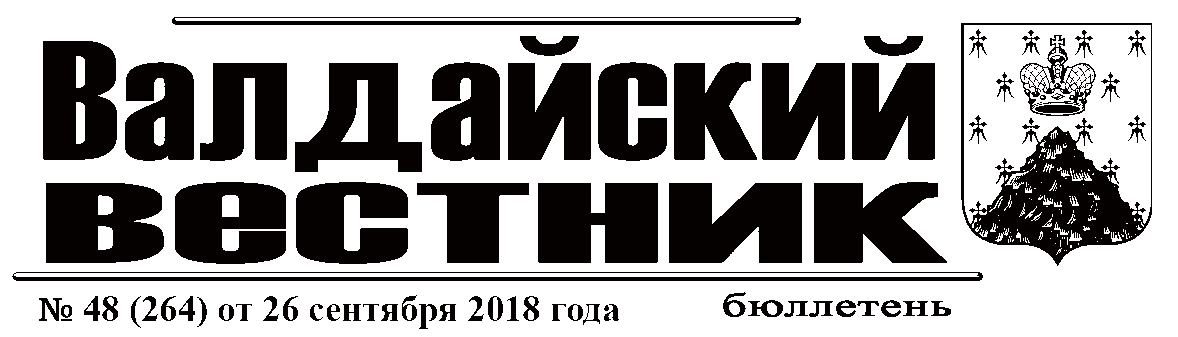 Администрация Валдайского муниципального района сообщает о приёме заявлений о предоставлении в собственность путем продажи земельных участков из земель населённых пунктов, расположенных: Новгородская область, Валдайский район, Едровское сельское поселение, д.Рядчино, для ведения личного подсобного хозяйства, площадью 1493 кв.м (ориентир: данный земельный участок примыкает с юго-западной стороны к земельному участку с кадастровым номером 53:03:1106001:61);Новгородская область, Валдайский район, Едровское сельское поселение, д.Рядчино, для ведения личного подсобного хозяйства, площадью 1499 кв.м (ориентир: данный земельный участок примыкает с юго-западной стороны к земельному участку с кадастровым номером 53:03:1106001:60);Новгородская область, Валдайский район, Едровское сельское поселение, д.Рядчино, для ведения личного подсобного хозяйства, площадью 1500 кв.м (ориентир: данный земельный участок примыкает с юго-западной стороны к земельному участку с кадастровым номером 53:03:1106001:59);Новгородская область, Валдайский район, Едровское сельское поселение, д.Рядчино, для ведения личного подсобного хозяйства, площадью 1491 кв.м (ориентир: данный земельный участок примыкает с юго-западной стороны к земельным участкам с кадастровыми номерами 53:03:1106001:62 и 53:03:1106001:63);Новгородская область, Валдайский район, Едровское сельское поселение, д.Рядчино, для ведения личного подсобного хозяйства, площадью 848 кв.м (ориентир: данный земельный участок примыкает с юго-восточной стороны к земельному участку с кадастровым номером и 53:03:1106001:63);Новгородская область, Валдайский район, Едровское сельское поселение, д.Рядчино, для ведения личного подсобного хозяйства, площадью 1320 кв.м (ориентир: данный земельный участок примыкает с юго-западной стороны к земельному участку с кадастровым номером и 53:03:1106001:63);Граждане, заинтересованные в предоставлении земельных участков, могут подавать заявления о намерении участвовать в аукционе по продаже      данных земельных участков.Заявления принимаются в течение тридцати дней со дня опубликования данного сообщения (по 29.10.2018 включительно).Заявления могут быть поданы при личном обращении в бумажном виде через многофункциональный центр предоставления государственных и муниципальных услуг по адресу: Новгородская область, г.Валдай, ул.Гагарина, д.12/2, тел.: 8 (816-66) 2-18-19,  и Администрацию Валдайского муниципального района по адресу: Новгородская область, г.Валдай, пр.Комсомольский, д.19/21, каб.305, тел.: 8 (816-66) 46-318.Со схемами расположения земельных участков на бумажном носителе, можно ознакомиться в комитете по управлению муниципальным имуществом Администрации муниципального района (каб.409), с 8.00 до 17.00 (перерыв на обед с 12.00 до 13.00) в рабочие дни. При поступлении двух или более заявлений земельные участки предоставляются на торгах.ИНФОРМАЦИОННОЕ СООБЩЕНИЕАдминистрация Валдайского муниципального района сообщает о приёме заявлений о предоставлении в собственность путем продажи земельных участков из земель населённых пунктов, расположенных: Новгородская область, Валдайский район, Валдайское городское поселение, г.Валдай, ул.Станковская, для ведения личного подсобного хозяйства, площадью 385 кв.м (ориентир: данный земельный участок примыкает с восточной стороны к земельному участку с кадастровым номером 53:03:0101015:3);Новгородская область, Валдайский район, Валдайское городское поселение, г.Валдай, ул.Екатерининская, для ведения личного подсобного хозяйства, площадью 712 кв.м (ориентир: данный земельный участок расположен на расстоянии 6м в восточном направлении от земельного участка с кадастровым номером 53:03:0101003:27);Граждане, заинтересованные в предоставлении земельных участков, могут подавать заявления о намерении участвовать в аукционе по продаже      данных земельных участков.Заявления принимаются в течение тридцати дней со дня опубликования данного сообщения (по 29.10.2018 включительно).Заявления могут быть поданы при личном обращении в бумажном виде через многофункциональный центр предоставления государственных и муниципальных услуг по адресу: Новгородская область, г.Валдай, ул.Гагарина, д.12/2, тел.: 8 (816-66) 2-18-19,  и Администрацию Валдайского муниципального района по адресу: Новгородская область, г.Валдай, пр.Комсомольский, д.19/21, каб.305, тел.: 8 (816-66) 46-318.Со схемами расположения земельных участков на бумажном носителе, можно ознакомиться в комитете по управлению муниципальным имуществом Администрации муниципального района (каб.409), с 8.00 до 17.00 (перерыв на обед с 12.00 до 13.00) в рабочие дни.При поступлении двух или более заявлений земельные участки предоставляются на торгах.АДМИНИСТРАЦИЯ ВАЛДАЙСКОГО МУНИЦИПАЛЬНОГО РАЙОНАП О С Т А Н О В Л Е Н И Е24.09.2018 № 1468О начале отопительного сезонаВ соответствии с Федеральным законом от 6 октября 2003 года N 131-ФЗ «Об общих принципах организации местного самоуправления в Российской Федерации», постановлением министерства энергетики Российской Федерации от 12 марта 2013 года № 103 «Об утверждении правил оценки готовности к отопительному периоду», в связи с понижением температуры наружного воздуха Администрация Валдайского муниципального  района ПОСТАНОВЛЯЕТ:1. Руководителям теплоснабжающих организаций независимо от  организационно-правой формы, работающим по договорам поставки тепловой энергии для жилого фонда и объектов социально-культурной сферы, управляющих организаций, товариществ собственников жилья, жилищно-строительных кооперативов, иных специализированных потребительских кооперативов: 1.1. Начать отопительный период с 01 октября 2018 года;1.2. Произвести в первую очередь запуск систем теплоснабжения, к которым подключены объекты социально-культурно-бытового назначения и находящийся в одной схеме с ними жилищный фонд.2. Рекомендовать собственникам зданий, управляющим организациям, товариществам собственников жилья, жилищно-строительным кооперативам, иным специализированным потребительским кооперативам совместно с теплоснабжающими организациями:2.1. Согласовать с теплоснабжающей организацией графики подачи теплоносителя в здания;2.2. Обеспечить прием тепла и в течение двух недель устранить выявленные при запуске системы отопления неисправности.3. Опубликовать постановление в бюллетене «Валдайский Вестник» и разместить на официальном сайте Администрации Валдайского муниципального района в сети «Интернет».Глава муниципального района		Ю.В.СтадэАДМИНИСТРАЦИЯ ВАЛДАЙСКОГО МУНИЦИПАЛЬНОГО РАЙОНАП О С Т А Н О В Л Е Н И Е24.09.2018 № 1471О внесении изменений в постановление Администрации Валдайского муниципального района от 22.02.2017 №225Администрация Валдайского муниципального района ПОСТАНОВЛЯЕТ:1. Внести изменение в постановление Администрации Валдайского муниципального района от 22.02.2017 №225 « Об утверждении Порядка предоставления субсидий из бюджета Валдайского муниципального района на капитальный ремонт жилых помещений  в многоквартирных домах, находящихся в муниципальной собственности Валдайского муниципального района», заменив в  преамбуле слова:«…29.12.2016 № 96…» на «27.12.2017 №187…»;«…на 2017 год»  на  «…на 2018 год».2. Опубликовать постановление в бюллетене «Валдайский Вестник» и разместить на официальном сайте Администрации Валдайского муниципального района в сети «Интернет». Глава муниципального района		Ю.В.СтадэАДМИНИСТРАЦИЯ ВАЛДАЙСКОГО МУНИЦИПАЛЬНОГО РАЙОНАП О С Т А Н О В Л Е Н И Е24.09.2018 № 1472О подготовке и реализации на территории Валдайского муниципального района проектов поддержки местных инициативВ соответствии с Федеральным законом от 6 октября 2003 года № 131-ФЗ «Об общих принципах организации местного самоуправления в Российской Федерации»  и в целях создания экономических и социальных условий для динамического развития Валдайского района Администрация Валдайского  муниципального района ПОСТАНОВЛЯЕТ:1. Утвердить прилагаемый План мероприятий по подготовке и реализации на территории Валдайского района проектов поддержки местных инициатив в 2019 году.2. Утвердить прилагаемое Положение о рабочей группе
по координации работы по реализации проектов поддержки местных инициатив на территории Валдайского муниципального района.3. Утвердить прилагаемый состав рабочей группы по подготовке и реализации на территории Валдайского района проектов поддержки местных инициатив.  4. Постановление вступает в силу со дня его подписания.5. Контроль за выполнением постановления оставляю за собой.6. Опубликовать постановление в бюллетене «Валдайский Вестник» и разместить на официальном сайте Администрации Валдайского муниципального района в сети «Интернет».Глава муниципального района		Ю.В.СтадэУТВЕРЖДЕНпостановлением Администрации муниципального районаот 24.09.2018 №1472План мероприятийпо подготовке и реализации на территории Валдайского муниципального района проектов поддержки местных инициатив на 2018-2019 годыУТВЕРЖДЕНОпостановлением Администрации муниципального районаот 24.09.2018 №1472Положениео рабочей группе по координации работы по реализации проектов поддержки местных инициатив на территории Валдайского муниципального района1. Настоящее Положение определяет порядок организации деятельности рабочей группы по координации работы по реализации проекта поддержки местных инициатив на территории Валдайского муниципального района (далее – рабочая группа).2. Рабочая группа является совещательным органом, создаваемым с целью координации деятельности  по реализации проекта поддержки местных инициатив на территории Валдайского муниципального района. 3. Функции рабочей группы заключаются в выработке единого подхода к организации работы по реализации проектов поддержки местных инициатив на территории Валдайского муниципального района, организации информирования населения и освещения хода реализации проектов в сети Интернет.4. Рабочую группа состоит из руководителя, заместителя руководителя, секретаря и членной рабочей группы.5. Руководитель осуществляет руководство работой рабочей группы:ведет заседания рабочей группы;обеспечивает и контролирует выполнение решений рабочей группы. На период отсутствия руководителя рабочей группы руководство работой рабочей группы осуществляет заместитель руководителя рабочей группы.6. Руководитель и (или) члены рабочей группы инициируют созыв очередного заседания рабочей группы.7. Секретарь рабочей группы обеспечивает организации деятельности Рабочей группы, ведет делопроизводство, ведет протоколы заседаний, подписывает совместно с председателем протоколы заседаний Рабочей группы, а также выполняет по поручению председателя комиссии иные полномочия.8. Повестка дня заседания рабочей группы утверждается руководителем рабочей группы с учетом предложений ее членов.9. Заседание рабочей группы проводится по мере необходимости, но не реже одного раза в полугодие.10. Члены рабочей группы обладают равными правами при обсуждении вопросов, внесенных в повестку дня заседания рабочей группы, а также при голосовании.11. Заседание рабочей группы считается правомочным, если на нем присутствует более половины ее членов.12. В зависимости от рассматриваемых вопросов к участию в заседаниях рабочей группы могут привлекаться иные лица.13. Решения рабочей группы принимаются простым большинством голосов присутствующих на заседании рабочей группы путем открытого голосования. При голосовании каждый член рабочей группы имеет один голос. При равенстве голосов решающим является голос председателя рабочей группы.14. Решение рабочей группы оформляется протоколом, который подписывает председатель рабочей группы и секретарь рабочей группы.15. Рабочая группа имеет право:запрашивать и получать в установленном порядке необходимую информацию, касающуюся реализации проекта поддержки местных инициатив на территории Валдайского муниципального района;приглашать на свои заседания представителей структурных подразделений Администрации Валдайского муниципального района; представителей органов государственной власти Новгородской области, Администраций сельских поселений, организаций и средств массовой информации (с их согласия);взаимодействовать с органами государственной власти и органами местного самоуправления Новгородской области.____________________________________УТВЕРЖДЕНпостановлением Администрации муниципального районаот 24.09.2018 №1472Составрабочей группы по подготовке и реализации на территории Валдайского районапроектов в рамках программы по поддержке местных инициативСОВЕТ  ДЕПУТАТОВ  ВАЛДАЙСКОГО  ГОРОДСКОГО  ПОСЕЛЕНИЯР Е Ш Е Н И ЕО внесении изменений в решение Совета депутатов Валдайского городского поселения от 27.12.2017 №135Принято Советом депутатов Валдайского городского поселения 26 сентября 2018 года.Совет депутатов Валдайского городского поселения РЕШИЛ:1. Внести изменения в решение Совета депутатов Валдайского городского поселения от 27.12.2017 №135 "О бюджете Валдайского городского поселения на 2018 год и на плановый период 2019-2020 годов": 1.1. Изложить пункт 1 в редакции:«Утвердить основные характеристики бюджета Валдайского городского поселения на 2018 год:прогнозируемый общий объем доходов бюджета Валдайского городского поселения в сумме 61 986 480,69 рублей;общий объем расходов бюджета Валдайского городского поселения в сумме 69 476 691,65 рублей;прогнозируемый дефицит бюджета Валдайского городского поселения в сумме 7 490 210,96 рубля.».1.2. Изложить пятый абзац пункта 10 в редакции:«Утвердить объем бюджетных ассигнований дорожного фонда Валдайского городского поселения на 2018 год в сумме 37 908 599,90 рублей, на 2019 год в сумме 24 062 000 рублей и на 2020 год в сумме 24 062 000 рублей». 1.3. В приложение 6 внести следующие изменения: по администратору "Администрация Валдайского муниципального района" добавить администрируемый код бюджетной классификации 11690050130000140.1.4. Изложить приложения 1, 2, 8, 9, 10 в прилагаемой редакции.2. Опубликовать решение в бюллетене "Валдайский Вестник" и разместить на официальном сайте Совета депутатов Валдайского городского поселения.Глава Валдайского городского поселения, председатель Совета депутатов Валдайского городского поселения              В.П.Литвиненко   	«26» сентября 2018 года № 174П Е Р Е Ч Е Н Ьглавных администраторов доходов бюджета Валдайского городского поселения на 2018 год и на плановый период 2019 и 2020 годовСОВЕТ  ДЕПУТАТОВ  ВАЛДАЙСКОГО  ГОРОДСКОГО  ПОСЕЛЕНИЯР Е Ш Е Н И ЕО внесении изменения в решение Совета депутатов Валдайского городского поселения от 28.09.2016 №58Принято Советом депутатов Валдайского городского поселения 26 сентября 2018 года.В соответствии с частью 4 статьи 5 Налогового кодекса Российской Федерации, решением Совета депутатов Валдайского городского поселения  от 27.11.2017 № 122 «О внесении изменений в решение Совета депутатов Валдайского городского поселения от 20.11.2015 № 15» Совет депутатов Валдайского городского поселения РЕШИЛ:1. Внести  изменение в решение Совета депутатов Валдайского городского поселения от 28.09.2016 № 58:1.1. Заменить в пункте 2 слова «…31 декабря 2017 года…» на «…31 декабря 2018 года…».2. Решение распространяется на правоотношения, возникшие с 1 января 2018 года.3. Опубликовать решение в бюллетене «Валдайский Вестник» и разместить на официальном сайте Совета депутатов Валдайского городского поселения в сети «Интернет».Глава Валдайского городского поселения, председатель Совета депутатов Валдайского городского поселения              В.П.Литвиненко   	«26» сентября 2018 года № 175СОВЕТ  ДЕПУТАТОВ  ВАЛДАЙСКОГО  ГОРОДСКОГО  ПОСЕЛЕНИЯР Е Ш Е Н И ЕО внесении изменений в решение Совета депутатов Валдайского городского поселения от 20.11.2015 №15Принято Советом депутатов Валдайского городского поселения 26 сентября 2018 года.В соответствии с Федеральным законом от 30 сентября 2017 года №286-ФЗ «О внесении изменений в часть вторую Налогового кодекса Российской Федерации и отдельные законодательные акты Российской Федерации» Совет депутатов Валдайского городского поселения РЕШИЛ:1. Внести изменения в Положение о земельном налоге на территории Валдайского городского поселения, утвержденное Решением Совета депутатов Валдайского городского поселения от 20.11.2015 №15 «Об установлении земельного налога на территории Валдайского городского поселения и утверждении Положения о земельном налоге на территории Валдайского городского поселения»:1.1. Заменить в подпункте 2.1 пункта 2 слова «0,2 процента в отношении земельных участков:» на «0,2 процента для налогоплательщиков – физических лиц и 0,3 процента для налогоплательщиков – юридических лиц в отношении земельных участков:»;1.2. Исключить в седьмом абзаце подпункта 2.1 пункта 2 слова «…государственным учреждениям социального обслуживания…»;1.3. Исключить первый и третий абзацы подпункта 3.1 пункта 3;1.4. Заменить в шестом абзаце подпункта 3.1 пункта 3 слова «пенсионеры, получающие пенсии, назначаемые в порядке, установленном пенсионным законодательством Российской Федерации…» на «мужчины, достигшие шестидесяти лет и женщины, достигшие пятидесяти пяти лет…».2. Решение вступает в силу с 1 января 2019 года.3. Опубликовать решение в бюллетене «Валдайский Вестник» и разместить на официальном сайте Совета депутатов Валдайского городского поселения в сети «Интернет». Глава Валдайского городского поселения, председатель Совета депутатов Валдайского городского поселения               В.П.Литвиненко   «26» сентября 2018 года № 176СОДЕРЖАНИЕ________________________________________________________________________«Валдайский Вестник». Бюллетень № 48 (264) от 26.09.2018Учредитель: Дума Валдайского муниципального районаУтвержден решением Думы Валдайского муниципального района от 27.03.2014 № 289Главный редактор: Глава Валдайского муниципального района Ю.В. Стадэ, телефон: 2-25-16Адрес редакции: Новгородская обл., Валдайский район, г.Валдай, пр.Комсомольский, д.19/21Отпечатано в МБУ «Административно-хозяйственное управление» (Новгородская обл., Валдайский район, г. Валдай, пр. Комсомольский, д.19/21 тел/факс 46-310(доб. 122)Выходит по пятницам. Объем 22 п.л. Тираж 30 экз. Распространяется бесплатно.№ п/пМероприятиеСрок исполненияВид документа и (или) результата, предоставляемого в Администрацию района и ГОКУ «Центр муниципальной правовой информации»Ответственный исполнитель1.Информирование населения Валдайского района о проекте по поддержке местных инициатив в Новгородской областисентябрь 2018Администрация района, Главы сельских поселений2.Проработка проблемных вопросов местного значения25.09.2018 -20.10.2018перечень проблемных вопросов местного значениякураторы ППМИ,  Главы сельских поселений3.Проведение предварительных мероприятий (подготовка  опросных листов, распространение анкет, подомовые обходы, проведение предварительных собраний)сентябрь 2018кураторы ППМИ,  Главы сельских поселений4.Разработка и  согласование графиков проведения общих собраний граждан  25.09.2018-31.09.2018утвержденный график проведения собранийкураторы ППМИ, , Главы сельских поселений5.Организация и проведение общих собраний граждан в соответствии с графиками проведения собраний01.10.2018- 25.11.2018протоколы собранийкураторы ППМИ,  Главы сельских поселений6.Размещение информации о проведенных собраниях граждан  в информационной сети «Интернет», на сайтах Администрации района и сельских поселений, газете «Валдай»01.10.2018-25.11.2018информационные сообщения о проведенных общих собраниях граждан для размещения на сайте Администрации района кураторы ППМИ,  Главы сельских поселений7.Подготовка к проведению муниципального этапа конкурса ППМИ :01.10.2018-01.12.2018локально-сметные расчеты, дефектные ведомости, проектная документация, выписки из бюджета, подтверждающих софинансирования проектов	кураторы ППМИ и Главы администраций сельских поселенийв том числе:выезд в сельские поселения с целью определения объема работ	подготовка локально-сметных расчетов, дефектных ведомостей, подготовка необходимой проектной документацииосуществление мероприятий по подготовке	выписок из реестров муниципальной собственности, свидетельств о собственностиподготовка выписок из бюджета, подтверждающих софинансирования проектов	8.Проведение муниципального этапа02.12.2018-17.01.2019рейтинговая таблица проектов ППМИ. Сообщение в сети интернет и на сайте Администрациикураторы ППМИ и Главы сельских поселений9.Размещение информации об итоговых результатах проведения муниципального этапа конкурса ППМИ до 17.01.2019информационные сообщения о муниципальном этапе реализации ППМИ, об итогах проведения муниципального конкурса по отбору проектов местных инициатив в информационной ленте в сети «Интернет» на сайте Администрации районаАдминистрация муниципального района10.Подготовка  и подача заявок и иных документов для участия в конкурсе ППМИ18.01.2019-31.01.2019полный пакет документов, необходимых для участия в конкурсеГлавы сельских поселений11.Организация сбора финансовых средств (софинансирование), поступивших от граждан и юридических лиц участников проекта, соблюдение сроков проведения 27.02.2019-1.06.2019открытие счета для добровольных пожертвованийкураторы ППМИ,Главы сельских поселений12.Согласование и утверждение графика выездов сотрудников ГОКУ ЦМПИ на объекты в целях мониторинга фактической реализации проектов местных инициатив01.06.2019-30.06.2019график выездов сотрудников ЦМПИкураторы ППМИ,Главы сельских поселений13.Выполнение работ по реализации проектов местных инициатив согласно графику1.06.2019-31.10.2019отчет о фактическом выполнении работ по реализации проектов местных инициативкураторы ППМИи Главы сельских поселенийв том числе:подготовка технической конкурсной документации	подготовка и проведение процедуры отбора подрядчиков для реализации прошедших отбор проектов, подготовка муниципальных контрактов	контроль за ходом выполнения муниципальных контрактов	осуществление надзора за выполнением муниципального контракта по выполнению работ и реализации прошедших отбор проектов, приемка выполненных работподготовка отчетов:информация о заключении муниципальных контрактов, договоровотчет о завершении проектаотчет о расходовании субсидии14.Подготовка реализованных в рамках ППМИ объектов к открытию, размещение информации в сети «Интернет»31.10.2019открытие объектов, реализованных в рамках ППМИкураторы ППМИ,Глава муниципального района и Главы сельских поселений15.Подготовка итогового отчета о реализации ППМИ в 2019 году  15.12.2019итоговый отчет о реализации ППМИ в 2019 году кураторы ППМИСтадэ Ю.В.– Глава муниципального района, председатель рабочей группы;Карпенко А.Г. – заместитель Главы администрации муниципального района, заместитель председателя рабочей группы;Перегуда С.В.– председатель комитета по организационным и общим вопросам Администрации муниципального района, секретарь рабочей группы;Рудина О.Я.– первый заместитель Главы администрации муниципального района, куратор ППМИ.Члены рабочей группы:Баранов Е.В.– Глава Семеновщинского сельского поселения (по согласованию);Волыгина Е.А.– Глава Костковского сельского поселения (по согласованию);Гаврилов Е.А.– заместитель Главы администрации муниципального района;Иванова С.А.– Глава Любницкого сельского поселения (по согласованию);Козяр Г.А.– председатель комитета экономического развития Администрации муниципального района;Колпаков К.Ф.– Глава Ивантеевского сельского поселения (по согласованию);Моденков С.В.– Глава Едровского сельского поселения (по согласованию);Москалькова Л.А.– заведующий отделом информационных технологий Администрации муниципального района;Мячин В.Б.– Глава Рощинского сельского поселения (по согласованию);Никифорова Т.В.– председатель комитета финансов Администрации муниципального района;Никулина И.В.– заведующий отделом правового регулирования Администрации муниципального района; Ратникова М.Н.– Глава Яжелбицкого сельского поселения ( по согласованию);Растригина Е.А.– председатель комитета по управлению муниципальным имуществом; Рыбкин А.В.– заведующий отделом архитектуры, градостроительства и строительства Администрации муниципального района;Самозванова С.П.– председатель комитета жилищно-коммунального и дорожного хозяйства;Степанова Л.В.– Глава Короцкого сельского поселения (по согласованию).Приложение 1
к решению Совета депутатов Валдайского городского поселения "О бюджете Валдайского городского поселения на 2018 год  и на плановый период 2019 и 2020 годов " ( в редакции решения Совета депутатов Валдайского городского поселения от 26.09.2018 №174)                                                                Приложение 1
к решению Совета депутатов Валдайского городского поселения "О бюджете Валдайского городского поселения на 2018 год  и на плановый период 2019 и 2020 годов " ( в редакции решения Совета депутатов Валдайского городского поселения от 26.09.2018 №174)                                                                Приложение 1
к решению Совета депутатов Валдайского городского поселения "О бюджете Валдайского городского поселения на 2018 год  и на плановый период 2019 и 2020 годов " ( в редакции решения Совета депутатов Валдайского городского поселения от 26.09.2018 №174)                                                                Приложение 1
к решению Совета депутатов Валдайского городского поселения "О бюджете Валдайского городского поселения на 2018 год  и на плановый период 2019 и 2020 годов " ( в редакции решения Совета депутатов Валдайского городского поселения от 26.09.2018 №174)                                                                Прогнозируемые поступления доходов в бюджет городского поселения на 2018 год  и на плановый период 2019 и 2020 годовПрогнозируемые поступления доходов в бюджет городского поселения на 2018 год  и на плановый период 2019 и 2020 годовПрогнозируемые поступления доходов в бюджет городского поселения на 2018 год  и на плановый период 2019 и 2020 годовПрогнозируемые поступления доходов в бюджет городского поселения на 2018 год  и на плановый период 2019 и 2020 годовПрогнозируемые поступления доходов в бюджет городского поселения на 2018 год  и на плановый период 2019 и 2020 годовПрогнозируемые поступления доходов в бюджет городского поселения на 2018 год  и на плановый период 2019 и 2020 годовПрогнозируемые поступления доходов в бюджет городского поселения на 2018 год  и на плановый период 2019 и 2020 годов(рублей) Наименование  Наименование Код бюджетной классификации Код бюджетной классификации  2018 год2019 год 2020 годДОХОДЫ, ВСЕГОДОХОДЫ, ВСЕГО61 986 480,6950 580 840,0051 916 370,00Налоговые и неналоговые доходыНалоговые и неналоговые доходы1 00 00000 00 0000 0001 00 00000 00 0000 00046 591 314,6948 664 840,0050 000 370,00Налоговые доходыНалоговые доходы41 363 250,0044 409 840,0045 645 370,00Налоги на прибыль, доходыНалоги на прибыль, доходы1 01 00000 00 0000 0001 01 00000 00 0000 00023 284 000,0024 168 790,0025 232 220,00Налог на доходы физических лицНалог на доходы физических лиц1 01 02000 01 0000 1101 01 02000 01 0000 11023 284 000,0024 168 790,0025 232 220,00Налог на доходы физических лиц с доходов, источником которых является налоговый агент, за исключением доходов, в отношении которых исчисление и уплата налога осуществляются в соответствии со статьями 227, 227.1 и 228 Налогового кодекса Российской ФедерацииНалог на доходы физических лиц с доходов, источником которых является налоговый агент, за исключением доходов, в отношении которых исчисление и уплата налога осуществляются в соответствии со статьями 227, 227.1 и 228 Налогового кодекса Российской Федерации1 01 02010 01 0000 1101 01 02010 01 0000 11023 134 000,0023 988 790,0025 060 220,00Налог на доходы физических лиц с доходов, полученных от осуществления деятельности физическими лицами, зарегистрированными в качестве индивидуальных предпринимателей, нотариусов, занимающихся частной практикой, адвокатов, учредивших адвокатские кабинеты и других лиц, занимающихся частной практикой в соответствии со статьей 227 Налогового кодекса Российской ФедерацииНалог на доходы физических лиц с доходов, полученных от осуществления деятельности физическими лицами, зарегистрированными в качестве индивидуальных предпринимателей, нотариусов, занимающихся частной практикой, адвокатов, учредивших адвокатские кабинеты и других лиц, занимающихся частной практикой в соответствии со статьей 227 Налогового кодекса Российской Федерации1 01 02020 01 0000 1101 01 02020 01 0000 110100 000,00120 000,00115 000,00Налог на доходы физических лиц с доходов,  полученных физическими лицами в соответствии со статьей 228 Налогового Кодекса Российской ФедерацииНалог на доходы физических лиц с доходов,  полученных физическими лицами в соответствии со статьей 228 Налогового Кодекса Российской Федерации1 01 02030 01 0000 1101 01 02030 01 0000 11050 000,0060 000,0057 000,00Налоги на товары (работы, услуги), реализуемые на территории Российской ФедерацииНалоги на товары (работы, услуги), реализуемые на территории Российской Федерации1 03 00000 00 0000 0001 03 00000 00 0000 0002 484 400,002 784 800,002 826 900,00Акцизы по подакцизным товарам (продукции), производимым на территории Российской ФедерацииАкцизы по подакцизным товарам (продукции), производимым на территории Российской Федерации1 03 02000 01 0000 1101 03 02000 01 0000 1102 484 400,002 784 800,002 826 900,00Доходы от уплаты акцизов на дизельное топливо, подлежащие распределению между бюджетами субъектов Российской Федерации и местными бюджетами с учетом установленных дифференцированных нормативов отчислений в местные бюджетыДоходы от уплаты акцизов на дизельное топливо, подлежащие распределению между бюджетами субъектов Российской Федерации и местными бюджетами с учетом установленных дифференцированных нормативов отчислений в местные бюджеты1 03 02230 01 0000 1101 03 02230 01 0000 110970 000,001 088 550,001 110 400,00Доходы от уплаты акцизов на моторные масла для дизельных и (или) карбюра-торных (инжекторных) двигателей, подлежащие распределению между бюджетами субъектов Российской Федерации и местными бюджетами с учётом установленных дифференцированных нормативов отчислений в местные бюджетыДоходы от уплаты акцизов на моторные масла для дизельных и (или) карбюра-торных (инжекторных) двигателей, подлежащие распределению между бюджетами субъектов Российской Федерации и местными бюджетами с учётом установленных дифференцированных нормативов отчислений в местные бюджеты1 03 02240 01 0000 1101 03 02240 01 0000 11010 000,0011 200,0011 400,00Доходы от уплаты акцизов на автомобильный бензин, производимый на территории Российской Федерации, подлежащие распределению между бюджетами субъектов Российской Федерации и местными бюджетами с учётом установленных дифференцированных нормативов отчисленийДоходы от уплаты акцизов на автомобильный бензин, производимый на территории Российской Федерации, подлежащие распределению между бюджетами субъектов Российской Федерации и местными бюджетами с учётом установленных дифференцированных нормативов отчислений1 03 02250 01 0000 1101 03 02250 01 0000 1101 500 000,001 680 000,001 700 000,00Доходы от уплаты акцизов на прямогонный бензин, производимый на территории Российской Федерации, подлежащие распределению между бюджетами субъектов Российской Федерации и местными бюджетами с учётом установленных дифференцированных нормативов отчислений в местные бюджетыДоходы от уплаты акцизов на прямогонный бензин, производимый на территории Российской Федерации, подлежащие распределению между бюджетами субъектов Российской Федерации и местными бюджетами с учётом установленных дифференцированных нормативов отчислений в местные бюджеты1 03 02260 01 0000 1101 03 02260 01 0000 1104 400,005 050,005 100,00Налоги на совокупный доходНалоги на совокупный доход1 05 00000 00 0000 0001 05 00000 00 0000 0004 250,004 250,004 250,00Единый сельскохозяйственный налог текущего годаЕдиный сельскохозяйственный налог текущего года1 05 03000 00 0000 0001 05 03000 00 0000 0004 250,004 250,004 250,00Единый сельскохозяйственный налог текущего годаЕдиный сельскохозяйственный налог текущего года1 05 03010 01 0000 1101 05 03010 01 0000 1104 250,004 250,004 250,00Налоги на имуществоНалоги на имущество1 06 00000 00 0000 0001 06 00000 00 0000 00015 590 600,0017 452 000,0017 582 000,00Налоги на имущество физических лицНалоги на имущество физических лиц1 06 01000 01 0000 1101 06 01000 01 0000 1102 090 600,002 210 000,002 340 000,00Налог на имущество физических лиц, взимаемый по ставкам, применяемым к объектам налогообложения, расположенным в границах городских поселенийНалог на имущество физических лиц, взимаемый по ставкам, применяемым к объектам налогообложения, расположенным в границах городских поселений1 06 01030 13 0000 1101 06 01030 13 0000 1102 090 600,002 210 000,002 340 000,00Земельный налогЗемельный налог1 06 06000 01 0000 1101 06 06000 01 0000 11013 500 000,0015 242 000,0015 242 000,00Земельный налог с организаций, обладающих земельным участком, расположенным в границах городских поселенийЗемельный налог с организаций, обладающих земельным участком, расположенным в границах городских поселений1 06 06033 13 0000 1101 06 06033 13 0000 11010 500 000,0011 742 000,0011 742 000,00Земельный налог с физических лиц, обладающих земельным участком, расположенным в границах городских поселенийЗемельный налог с физических лиц, обладающих земельным участком, расположенным в границах городских поселений1 06 06043 13 0000 1101 06 06043 13 0000 1103 000 000,003 500 000,003 500 000,00Неналоговые доходыНеналоговые доходы5 228 064,694 255 000,004 355 000,00Доходы от использования имущества, находящегося в государственной и муниципальной собственностиДоходы от использования имущества, находящегося в государственной и муниципальной собственности1 11 00000 00 0000 0001 11 00000 00 0000 0003 355 000,003 155 000,003 155 000,00Доходы в виде прибыли, приходящейся на доли в уставных (складочных) капиталах хозяйственных товариществ и обществ, или дивидендов по акциям, принадлежащим Российской Федерации, субъектам Российской Федерации или муниципальным образованиямДоходы в виде прибыли, приходящейся на доли в уставных (складочных) капиталах хозяйственных товариществ и обществ, или дивидендов по акциям, принадлежащим Российской Федерации, субъектам Российской Федерации или муниципальным образованиям1 11 01000 00 0000 1201 11 01000 00 0000 1205 000,005 000,005 000,00Доходы в виде прибыли, приходящейся на доли в уставных (складочных) капиталах хозяйственных товариществ и обществ, или дивидендов по акциям, принадлежащим городским поселениямДоходы в виде прибыли, приходящейся на доли в уставных (складочных) капиталах хозяйственных товариществ и обществ, или дивидендов по акциям, принадлежащим городским поселениям1 11 01050 13 0000 1201 11 01050 13 0000 1205 000,005 000,005 000,00Доходы, получаемые в виде арендной либо иной платы за передачу в возмездное пользование государственного и муниципального имущества (за исключением имущества бюджетных и автономных учреждений, а также имущества государственных и муниципальных унитарных предприятий, в том числе казенных)Доходы, получаемые в виде арендной либо иной платы за передачу в возмездное пользование государственного и муниципального имущества (за исключением имущества бюджетных и автономных учреждений, а также имущества государственных и муниципальных унитарных предприятий, в том числе казенных)1 11 05000 00 0000 1201 11 05000 00 0000 1202 400 000,002 200 000,002 200 000,00Доходы, получаемые в виде арендной платы за земельные участки, государственная собственность на которые не разграничена и которые расположены в границах поселений, а также средства от продажи права на заключение договоров аренды указанных земельных участковДоходы, получаемые в виде арендной платы за земельные участки, государственная собственность на которые не разграничена и которые расположены в границах поселений, а также средства от продажи права на заключение договоров аренды указанных земельных участков1 11 05013 13 0000 1201 11 05013 13 0000 1202 400 000,002 200 000,002 200 000,00Прочие доходы от использования имущества и прав, находящихся в государственной и муниципальной собственности (за исключением имущества бюджетных и автономных учреждений, а также имущества государственных и муниципальных унитарных предприятий, в том числе Прочие доходы от использования имущества и прав, находящихся в государственной и муниципальной собственности (за исключением имущества бюджетных и автономных учреждений, а также имущества государственных и муниципальных унитарных предприятий, в том числе 1 11 09000 00 0000 1201 11 09000 00 0000 120950 000,00950 000,00950 000,00Прочие  поступления   от   использования имущества, находящегося в  собственности поселений  (за исключением имущества муниципальных  бюджетных и автономных учреждений, а также имущества муниципальных унитарных предприятий, в том числе казенных)Прочие  поступления   от   использования имущества, находящегося в  собственности поселений  (за исключением имущества муниципальных  бюджетных и автономных учреждений, а также имущества муниципальных унитарных предприятий, в том числе казенных)1 11 09045 13 0000 1201 11 09045 13 0000 120950 000,00950 000,00950 000,00Доходы от продажи материальных и нематериальных активовДоходы от продажи материальных и нематериальных активов1 14 00000 00 0000 0001 14 00000 00 0000 0001 400 000,001 100 000,001 200 000,00Доходы от продажи земельных участков, находящихся в государственной и муниципальной собственности (за исключением земельных участков бюджетных и автономных учреждений)Доходы от продажи земельных участков, находящихся в государственной и муниципальной собственности (за исключением земельных участков бюджетных и автономных учреждений)1 14 06000 00 0000 4301 14 06000 00 0000 4301 400 000,001 100 000,001 200 000,00Доходы от продажи земельных участков, государственная собственность на которые не разграничена и которые расположены в границах поселенийДоходы от продажи земельных участков, государственная собственность на которые не разграничена и которые расположены в границах поселений1 14 06013 13 0000 4301 14 06013 13 0000 4301 400 000,001 100 000,001 200 000,00ШТРАФЫ, САНКЦИИ, ВОЗМЕЩЕНИЕ УЩЕРБАШТРАФЫ, САНКЦИИ, ВОЗМЕЩЕНИЕ УЩЕРБА1 16 00000 00 0000 0001 16 00000 00 0000 000473 064,690,000,00Денежные взыскания (штрафы) за нарушение законодательства Российской Федерации о контрактной системе в сфере закупок товаров, работ, услуг для обеспечения государственных и муниципальных нуждДенежные взыскания (штрафы) за нарушение законодательства Российской Федерации о контрактной системе в сфере закупок товаров, работ, услуг для обеспечения государственных и муниципальных нужд1 16 33000 00 0000 1401 16 33000 00 0000 1402 951,900,000,00Денежные взыскания (штрафы) за нарушение законодательства Российской Федерации о контрактной системе в сфере закупок товаров, работ, услуг для обеспечения государственных и муниципальных нужд для нужд городских поселенийДенежные взыскания (штрафы) за нарушение законодательства Российской Федерации о контрактной системе в сфере закупок товаров, работ, услуг для обеспечения государственных и муниципальных нужд для нужд городских поселений1 16 33050 13 0000 1401 16 33050 13 0000 1402 951,900,000,00Поступления сумм в возмещение ущерба в связи с нарушением исполнителем (подрядчиком) условий государственных контрактов или иных договоров, финансируемых за счет средств дорожных фондов, либо в связи с уклонением от заключения таких контрактов или иных договоровПоступления сумм в возмещение ущерба в связи с нарушением исполнителем (подрядчиком) условий государственных контрактов или иных договоров, финансируемых за счет средств дорожных фондов, либо в связи с уклонением от заключения таких контрактов или иных договоров1 16 46000 00 0000 1401 16 46000 00 0000 140423 312,790,000,00Поступления сумм в возмещение ущерба в связи с нарушением исполнителем (подрядчиком) условий государственных контрактов или иных договоров, финансируемых за счет средств муниципальных дорожных фондов городских поселений, либо в связи с уклонением от заключения таких контрактов или иных договоровПоступления сумм в возмещение ущерба в связи с нарушением исполнителем (подрядчиком) условий государственных контрактов или иных договоров, финансируемых за счет средств муниципальных дорожных фондов городских поселений, либо в связи с уклонением от заключения таких контрактов или иных договоров1 16 46000 13 0000 1401 16 46000 13 0000 140423 312,790,000,00Прочие поступления от денежных взысканий (штрафов) и иных сумм в возмещение ущербаПрочие поступления от денежных взысканий (штрафов) и иных сумм в возмещение ущерба1 16 90000 00 0000 1401 16 90000 00 0000 14046 800,000,000,00Прочие поступления от денежных взысканий (штрафов) и иных сумм в возмещение ущерба, зачисляемые в бюджеты городских поселенийПрочие поступления от денежных взысканий (штрафов) и иных сумм в возмещение ущерба, зачисляемые в бюджеты городских поселений1 16 90050 13 0000 1401 16 90050 13 0000 14046 800,000,000,00Безвозмездные поступленияБезвозмездные поступления2 00 00000 00 0000 0002 00 00000 00 0000 00015 395 166,001 916 000,001 916 000,00Безвозмездные поступления от других бюджетов бюджетной системы Российской ФедерацииБезвозмездные поступления от других бюджетов бюджетной системы Российской Федерации2 02 00000 00 0000 0002 02 00000 00 0000 00015 169 166,001 916 000,001 916 000,00Субсидии бюджетам субъектов Российской Федерации и муниципальных образований (межбюджетные субсидии)Субсидии бюджетам субъектов Российской Федерации и муниципальных образований (межбюджетные субсидии)2 02 20000 00 0000 1512 02 20000 00 0000 15115 169 166,001 916 000,001 916 000,00Субсидии бюджетам городских поселений на поддержку государственных программ субъектов Российской Федерации и муниципальных программ формирования современной городской среды Субсидии бюджетам городских поселений на поддержку государственных программ субъектов Российской Федерации и муниципальных программ формирования современной городской среды 2 02 25555 13 0000 1512 02 25555 13 0000 1513 253 166,000,000,00Прочие субсидии» «Субсидии бюджетам городских поселений на формирование муниципальных дорожных фондов»Прочие субсидии» «Субсидии бюджетам городских поселений на формирование муниципальных дорожных фондов»2 02 29999 13 7152 1512 02 29999 13 7152 1511 916 000,001 916 000,001 916 000,00Субсидии бюджетам городских поселений на софинансирование расходов по реализации правовых актов Правительства Новгородской области по вопросам проектирования, строительства, реконструкции, капитального ремонта и ремонта автомобильных дорог общего пользования местного значения на 2018годСубсидии бюджетам городских поселений на софинансирование расходов по реализации правовых актов Правительства Новгородской области по вопросам проектирования, строительства, реконструкции, капитального ремонта и ремонта автомобильных дорог общего пользования местного значения на 2018год2 02 29999 13 7154 1512 02 29999 13 7154 15110 000 000,000,000,00ПРОЧИЕ БЕЗВОЗМЕЗДНЫЕ ПОСТУПЛЕНИЯПРОЧИЕ БЕЗВОЗМЕЗДНЫЕ ПОСТУПЛЕНИЯ2 07 00000 00 0000 0002 07 00000 00 0000 000226 000,000,000,00Прочие безвозмездные поступления в бюджеты городских поселенийПрочие безвозмездные поступления в бюджеты городских поселений2 07 05000 13 0000 1802 07 05000 13 0000 180226 000,000,000,00Прочие безвозмездные поступления в бюджеты городских поселенийПрочие безвозмездные поступления в бюджеты городских поселений2 07 05030 13 0000 1802 07 05030 13 0000 180226 000,000,000,00Приложение 2
к решению Совета депутатов Валдайского городского поселения 
"О бюджете Валдайского городского поселения на 2018 год  и на плановый 
период 2019 и 2020 годов " (в редакции решения Совета депутатов Валдайского городского поселения от 26.09.2018 №174)                                   Приложение 2
к решению Совета депутатов Валдайского городского поселения 
"О бюджете Валдайского городского поселения на 2018 год  и на плановый 
период 2019 и 2020 годов " (в редакции решения Совета депутатов Валдайского городского поселения от 26.09.2018 №174)                                   Приложение 2
к решению Совета депутатов Валдайского городского поселения 
"О бюджете Валдайского городского поселения на 2018 год  и на плановый 
период 2019 и 2020 годов " (в редакции решения Совета депутатов Валдайского городского поселения от 26.09.2018 №174)                                   Приложение 2
к решению Совета депутатов Валдайского городского поселения 
"О бюджете Валдайского городского поселения на 2018 год  и на плановый 
период 2019 и 2020 годов " (в редакции решения Совета депутатов Валдайского городского поселения от 26.09.2018 №174)                                   Источники  внутреннего финансирования дефицита городского бюджета на 2018 год  и на плановый период 2019 и 2020 годовИсточники  внутреннего финансирования дефицита городского бюджета на 2018 год  и на плановый период 2019 и 2020 годовИсточники  внутреннего финансирования дефицита городского бюджета на 2018 год  и на плановый период 2019 и 2020 годовИсточники  внутреннего финансирования дефицита городского бюджета на 2018 год  и на плановый период 2019 и 2020 годовИсточники  внутреннего финансирования дефицита городского бюджета на 2018 год  и на плановый период 2019 и 2020 годов(рублей)Наименование источника внутреннего финансирования дефицита бюджетаКод группы, подгруппы, статьи и вида источников 2018 год2019 год 2020 год12345 Источники  внутреннего финансирования дефицитов  бюджета000 01 00 00 00 00 0000 0007 490 210,96-5 302 950,70-7 991 250,70Изменение остатков средств на счетах по учету средств бюджета 000 01 05 00 00 00 0000 0007 490 210,96-5 302 950,70-7 991 250,70Поступление на счета бюджетов000 01 05 00 00 00 0000 500-61 986 480,69-50 580 840,00-51 916 370,00Поступление на счета бюджетов   городских поселений892 01 05 02 01 13 0000 510-61 986 480,69-50 580 840,00-51 916 370,00Выбытие со счетов бюджета000 01 05 00 00 00 0000 60069 476 691,6545 277 889,3043 925 119,30Выбытие со счетов бюджета городских поселений892 01 05 02 01 13 0000 61069 476 691,6545 277 889,3043 925 119,30Приложение 6к решению Совета депутатов Валдайского городского поселения "О бюджете Валдайского городского поселения на 2018 год и на плановый период 2019 и 2020 годов" (в редакции решения Совета депутатов Валдайского городского поселения от 26.09.2018 № 174)№п/пАдминистратор(наименование полное)Администратор(наименованиекраткое)ИННАдминистратораКППАдминистратораОКТМОКодАдминистра-тораАдминистрируемыеКБК123456781.Администрация Валдайского муниципального районаАдминистрация Валдайского муниципального района530200121853020100149608000900111010501300001201.Администрация Валдайского муниципального районаАдминистрация Валдайского муниципального района530200121853020100149608000900111050131300001201.Администрация Валдайского муниципального районаАдминистрация Валдайского муниципального района530200121853020100149608000900111090451300001201.Администрация Валдайского муниципального районаАдминистрация Валдайского муниципального района530200121853020100149608000900114020521300004101.Администрация Валдайского муниципального районаАдминистрация Валдайского муниципального района530200121853020100149608000900114060131300004301.Администрация Валдайского муниципального районаАдминистрация Валдайского муниципального района530200121853020100149608000900116210501300001401.Администрация Валдайского муниципального районаАдминистрация Валдайского муниципального района530200121853020100149608000900116330501300001401.Администрация Валдайского муниципального районаАдминистрация Валдайского муниципального района530200121853020100149608000900116460001300001401.Администрация Валдайского муниципального районаАдминистрация Валдайского муниципального района530200121853020100149608000900116900501300001401.Администрация Валдайского муниципального районаАдминистрация Валдайского муниципального района530200121853020100149608000900117010501300001801.Администрация Валдайского муниципального районаАдминистрация Валдайского муниципального района530200121853020100149608000900117050501300001801.Администрация Валдайского муниципального районаАдминистрация Валдайского муниципального района530200121853020100149608000900207050301300001802.Комитет финансов Администрации Валдайского муниципального районаКомитет финансов Администрации Валдайского муниципального района530200866153020100149608000892117010501300001802.Комитет финансов Администрации Валдайского муниципального районаКомитет финансов Администрации Валдайского муниципального района530200866153020100149608000892117050501300001802.Комитет финансов Администрации Валдайского муниципального районаКомитет финансов Администрации Валдайского муниципального района530200866153020100149608000892202255551300001512.Комитет финансов Администрации Валдайского муниципального районаКомитет финансов Администрации Валдайского муниципального района530200866153020100149608000892202299991371521512.Комитет финансов Администрации Валдайского муниципального районаКомитет финансов Администрации Валдайского муниципального района530200866153020100149608000892202299991371541512.Комитет финансов Администрации Валдайского муниципального районаКомитет финансов Администрации Валдайского муниципального района53020086615302010014960800089221960010130000151Приложение 8Приложение 8Приложение 8Приложение 8Приложение 8Приложение 8к решению Совета депутатовк решению Совета депутатовк решению Совета депутатовк решению Совета депутатовк решению Совета депутатовк решению Совета депутатовВалдайского городского поселения
"О бюджете Валдайского городского поселения на 2018 год  и на плановый 
период 2019 и 2020 годов " (в редакции решения Совета депутатов Валдайского городского поселения от 26.09.2018 № 174)Валдайского городского поселения
"О бюджете Валдайского городского поселения на 2018 год  и на плановый 
период 2019 и 2020 годов " (в редакции решения Совета депутатов Валдайского городского поселения от 26.09.2018 № 174)Валдайского городского поселения
"О бюджете Валдайского городского поселения на 2018 год  и на плановый 
период 2019 и 2020 годов " (в редакции решения Совета депутатов Валдайского городского поселения от 26.09.2018 № 174)Валдайского городского поселения
"О бюджете Валдайского городского поселения на 2018 год  и на плановый 
период 2019 и 2020 годов " (в редакции решения Совета депутатов Валдайского городского поселения от 26.09.2018 № 174)Валдайского городского поселения
"О бюджете Валдайского городского поселения на 2018 год  и на плановый 
период 2019 и 2020 годов " (в редакции решения Совета депутатов Валдайского городского поселения от 26.09.2018 № 174)Валдайского городского поселения
"О бюджете Валдайского городского поселения на 2018 год  и на плановый 
период 2019 и 2020 годов " (в редакции решения Совета депутатов Валдайского городского поселения от 26.09.2018 № 174)Ведомственная структура расходов бюджета Валдайского городского поселения на 2018 год и на плановый период 2019 и 2020 годовВедомственная структура расходов бюджета Валдайского городского поселения на 2018 год и на плановый период 2019 и 2020 годовВедомственная структура расходов бюджета Валдайского городского поселения на 2018 год и на плановый период 2019 и 2020 годовВедомственная структура расходов бюджета Валдайского городского поселения на 2018 год и на плановый период 2019 и 2020 годовВедомственная структура расходов бюджета Валдайского городского поселения на 2018 год и на плановый период 2019 и 2020 годовВедомственная структура расходов бюджета Валдайского городского поселения на 2018 год и на плановый период 2019 и 2020 годовВедомственная структура расходов бюджета Валдайского городского поселения на 2018 год и на плановый период 2019 и 2020 годовВедомственная структура расходов бюджета Валдайского городского поселения на 2018 год и на плановый период 2019 и 2020 годовВедомственная структура расходов бюджета Валдайского городского поселения на 2018 год и на плановый период 2019 и 2020 годовВедомственная структура расходов бюджета Валдайского городского поселения на 2018 год и на плановый период 2019 и 2020 годовВедомственная структура расходов бюджета Валдайского городского поселения на 2018 год и на плановый период 2019 и 2020 годовВедомственная структура расходов бюджета Валдайского городского поселения на 2018 год и на плановый период 2019 и 2020 годовВедомственная структура расходов бюджета Валдайского городского поселения на 2018 год и на плановый период 2019 и 2020 годовВедомственная структура расходов бюджета Валдайского городского поселения на 2018 год и на плановый период 2019 и 2020 годовВедомственная структура расходов бюджета Валдайского городского поселения на 2018 год и на плановый период 2019 и 2020 годовВедомственная структура расходов бюджета Валдайского городского поселения на 2018 год и на плановый период 2019 и 2020 годовВедомственная структура расходов бюджета Валдайского городского поселения на 2018 год и на плановый период 2019 и 2020 годовВедомственная структура расходов бюджета Валдайского городского поселения на 2018 год и на плановый период 2019 и 2020 годовВедомственная структура расходов бюджета Валдайского городского поселения на 2018 год и на плановый период 2019 и 2020 годовВедомственная структура расходов бюджета Валдайского городского поселения на 2018 год и на плановый период 2019 и 2020 годовВедомственная структура расходов бюджета Валдайского городского поселения на 2018 год и на плановый период 2019 и 2020 годовВедомственная структура расходов бюджета Валдайского городского поселения на 2018 год и на плановый период 2019 и 2020 годовВедомственная структура расходов бюджета Валдайского городского поселения на 2018 год и на плановый период 2019 и 2020 годовВедомственная структура расходов бюджета Валдайского городского поселения на 2018 год и на плановый период 2019 и 2020 годовруб.коп.Наименование Наименование Наименование Наименование Вед.Разд.Разд.Ц.ст.Расх.Сумма на 2018 годСумма на 2019 годСумма на 2020 год Администрация Валдайского муниципального района Администрация Валдайского муниципального района Администрация Валдайского муниципального района Администрация Валдайского муниципального района90000000000000000000000069 476 691,6545 277 889,3043 925 119,30 ОБЩЕГОСУДАРСТВЕННЫЕ ВОПРОСЫ ОБЩЕГОСУДАРСТВЕННЫЕ ВОПРОСЫ ОБЩЕГОСУДАРСТВЕННЫЕ ВОПРОСЫ ОБЩЕГОСУДАРСТВЕННЫЕ ВОПРОСЫ9000100010000000000000002 343 312,68932 059,00920 859,00 Функционирование законодательных (представительных) органов государственной власти и представительных органов муниципальных образований Функционирование законодательных (представительных) органов государственной власти и представительных органов муниципальных образований Функционирование законодательных (представительных) органов государственной власти и представительных органов муниципальных образований Функционирование законодательных (представительных) органов государственной власти и представительных органов муниципальных образований90001030103000000000000016 000,0016 000,0016 000,00 Расходы на обеспечение функций представительного органа муниципального образования Расходы на обеспечение функций представительного органа муниципального образования Расходы на обеспечение функций представительного органа муниципального образования Расходы на обеспечение функций представительного органа муниципального образования90001030103920000000000016 000,0016 000,0016 000,00 Совет депутатов Валдайского городского поселения Совет депутатов Валдайского городского поселения Совет депутатов Валдайского городского поселения Совет депутатов Валдайского городского поселения90001030103929000000000016 000,0016 000,0016 000,00 Расходы на обеспечение функций Совета депутатов Валдайского городского поселения Расходы на обеспечение функций Совета депутатов Валдайского городского поселения Расходы на обеспечение функций Совета депутатов Валдайского городского поселения Расходы на обеспечение функций Совета депутатов Валдайского городского поселения90001030103929000211000016 000,0016 000,0016 000,00 Прочая закупка товаров, работ и услуг для обеспечения государственных (муниципальных) нужд Прочая закупка товаров, работ и услуг для обеспечения государственных (муниципальных) нужд Прочая закупка товаров, работ и услуг для обеспечения государственных (муниципальных) нужд Прочая закупка товаров, работ и услуг для обеспечения государственных (муниципальных) нужд90001030103929000211024416 000,0016 000,0016 000,00 Обеспечение деятельности финансовых, налоговых и таможенных органов и органов финансового (финансово-бюджетного) надзора Обеспечение деятельности финансовых, налоговых и таможенных органов и органов финансового (финансово-бюджетного) надзора Обеспечение деятельности финансовых, налоговых и таможенных органов и органов финансового (финансово-бюджетного) надзора Обеспечение деятельности финансовых, налоговых и таможенных органов и органов финансового (финансово-бюджетного) надзора900010601060000000000000400 000,00300 000,00300 000,00 Межбюджетные трансферты Межбюджетные трансферты Межбюджетные трансферты Межбюджетные трансферты900010601069100000000000400 000,00300 000,00300 000,00 Иные межбюджетные трансферты Иные межбюджетные трансферты Иные межбюджетные трансферты Иные межбюджетные трансферты900010601069170000000000400 000,00300 000,00300 000,00 Межбюджетные трансферты, передаваемые бюджету муниципального района из бюджета городского поселения на осуществление части полномочий по решению вопросов местного значения, в соответствии с заключенными соглашениями Межбюджетные трансферты, передаваемые бюджету муниципального района из бюджета городского поселения на осуществление части полномочий по решению вопросов местного значения, в соответствии с заключенными соглашениями Межбюджетные трансферты, передаваемые бюджету муниципального района из бюджета городского поселения на осуществление части полномочий по решению вопросов местного значения, в соответствии с заключенными соглашениями Межбюджетные трансферты, передаваемые бюджету муниципального района из бюджета городского поселения на осуществление части полномочий по решению вопросов местного значения, в соответствии с заключенными соглашениями900010601069170095210000400 000,00300 000,00300 000,00 Иные межбюджетные трансферты Иные межбюджетные трансферты Иные межбюджетные трансферты Иные межбюджетные трансферты900010601069170095210540400 000,00300 000,00300 000,00 Резервные фонды Резервные фонды Резервные фонды Резервные фонды900011101110000000000000100 000,00100 000,00100 000,00 Резервные фонды исполнительных органов муниципальных образований Резервные фонды исполнительных органов муниципальных образований Резервные фонды исполнительных органов муниципальных образований Резервные фонды исполнительных органов муниципальных образований900011101119300000000000100 000,00100 000,00100 000,00 Расходование средств резервных фондов по предупреждению и ликвидации чрезвычайных ситуаций и последствий стихийных бедствий Расходование средств резервных фондов по предупреждению и ликвидации чрезвычайных ситуаций и последствий стихийных бедствий Расходование средств резервных фондов по предупреждению и ликвидации чрезвычайных ситуаций и последствий стихийных бедствий Расходование средств резервных фондов по предупреждению и ликвидации чрезвычайных ситуаций и последствий стихийных бедствий900011101119390000000000100 000,00100 000,00100 000,00 Резервный фонд администрации Валдайского муниципального района Резервный фонд администрации Валдайского муниципального района Резервный фонд администрации Валдайского муниципального района Резервный фонд администрации Валдайского муниципального района900011101119390010010000100 000,00100 000,00100 000,00 Резервные средства Резервные средства Резервные средства Резервные средства900011101119390010010870100 000,00100 000,00100 000,00 Другие общегосударственные вопросы Другие общегосударственные вопросы Другие общегосударственные вопросы Другие общегосударственные вопросы9000113011300000000000001 827 312,68516 059,00504 859,00 Муниципальная программа Валдайского муниципального района «Комплексные меры по обеспечению законности и противодействию правонарушениям на 2017-2019 годы» Муниципальная программа Валдайского муниципального района «Комплексные меры по обеспечению законности и противодействию правонарушениям на 2017-2019 годы» Муниципальная программа Валдайского муниципального района «Комплексные меры по обеспечению законности и противодействию правонарушениям на 2017-2019 годы» Муниципальная программа Валдайского муниципального района «Комплексные меры по обеспечению законности и противодействию правонарушениям на 2017-2019 годы»90001130113090000000000011 200,0011 200,000,00 Профилактика терроризма, экстремизма и других правонарушений в Валдайском районе Профилактика терроризма, экстремизма и других правонарушений в Валдайском районе Профилактика терроризма, экстремизма и других правонарушений в Валдайском районе Профилактика терроризма, экстремизма и других правонарушений в Валдайском районе9000113011309001000000009 000,009 000,000,00 Реализация прочих мероприятий муниципальной программы Валдайского муниципального района "Обеспечение правопорядка и противодействие правонарушениям в Валдайском муниципальном районе на 2017-2019 годы" Реализация прочих мероприятий муниципальной программы Валдайского муниципального района "Обеспечение правопорядка и противодействие правонарушениям в Валдайском муниципальном районе на 2017-2019 годы" Реализация прочих мероприятий муниципальной программы Валдайского муниципального района "Обеспечение правопорядка и противодействие правонарушениям в Валдайском муниципальном районе на 2017-2019 годы" Реализация прочих мероприятий муниципальной программы Валдайского муниципального района "Обеспечение правопорядка и противодействие правонарушениям в Валдайском муниципальном районе на 2017-2019 годы"9000113011309001131100009 000,009 000,000,00 Прочая закупка товаров, работ и услуг для обеспечения государственных (муниципальных) нужд Прочая закупка товаров, работ и услуг для обеспечения государственных (муниципальных) нужд Прочая закупка товаров, работ и услуг для обеспечения государственных (муниципальных) нужд Прочая закупка товаров, работ и услуг для обеспечения государственных (муниципальных) нужд9000113011309001131102449 000,009 000,000,00 Противодействие коррупции в Валдайском муниципальном районе Противодействие коррупции в Валдайском муниципальном районе Противодействие коррупции в Валдайском муниципальном районе Противодействие коррупции в Валдайском муниципальном районе9000113011309003000000002 200,002 200,000,00 Реализация прочих мероприятий муниципальной программы Валдайского муниципального района "Обеспечение правопорядка и противодействие правонарушениям в Валдайском муниципальном районе на 2017-2019 годы" Реализация прочих мероприятий муниципальной программы Валдайского муниципального района "Обеспечение правопорядка и противодействие правонарушениям в Валдайском муниципальном районе на 2017-2019 годы" Реализация прочих мероприятий муниципальной программы Валдайского муниципального района "Обеспечение правопорядка и противодействие правонарушениям в Валдайском муниципальном районе на 2017-2019 годы" Реализация прочих мероприятий муниципальной программы Валдайского муниципального района "Обеспечение правопорядка и противодействие правонарушениям в Валдайском муниципальном районе на 2017-2019 годы"9000113011309003311000002 200,002 200,000,00 Прочая закупка товаров, работ и услуг для обеспечения государственных (муниципальных) нужд Прочая закупка товаров, работ и услуг для обеспечения государственных (муниципальных) нужд Прочая закупка товаров, работ и услуг для обеспечения государственных (муниципальных) нужд Прочая закупка товаров, работ и услуг для обеспечения государственных (муниципальных) нужд9000113011309003311002442 200,002 200,000,00 Расходы на обеспечение функций исполнительно-распорядительного органа муниципального образования Расходы на обеспечение функций исполнительно-распорядительного органа муниципального образования Расходы на обеспечение функций исполнительно-распорядительного органа муниципального образования Расходы на обеспечение функций исполнительно-распорядительного органа муниципального образования9000113011394000000000001 816 112,68504 859,00504 859,00 Расходы на мероприятия по решению вопросов местного значения Расходы на мероприятия по решению вопросов местного значения Расходы на мероприятия по решению вопросов местного значения Расходы на мероприятия по решению вопросов местного значения9000113011394500000000001 256 112,68104 859,00104 859,00 Другие общегосударственные вопросы Другие общегосударственные вопросы Другие общегосударственные вопросы Другие общегосударственные вопросы900011301139450010430000679 648,68104 859,00104 859,00 Исполнение судебных актов Российской Федерации и мировых соглашений по возмещению вреда, причиненного в результате незаконных действий (бездействия) органов государственной власти (государственных органов), органов местного самоуправления либо должностных лиц этих органов, а также в результате деятельности казенных учреждений Исполнение судебных актов Российской Федерации и мировых соглашений по возмещению вреда, причиненного в результате незаконных действий (бездействия) органов государственной власти (государственных органов), органов местного самоуправления либо должностных лиц этих органов, а также в результате деятельности казенных учреждений Исполнение судебных актов Российской Федерации и мировых соглашений по возмещению вреда, причиненного в результате незаконных действий (бездействия) органов государственной власти (государственных органов), органов местного самоуправления либо должностных лиц этих органов, а также в результате деятельности казенных учреждений Исполнение судебных актов Российской Федерации и мировых соглашений по возмещению вреда, причиненного в результате незаконных действий (бездействия) органов государственной власти (государственных органов), органов местного самоуправления либо должностных лиц этих органов, а также в результате деятельности казенных учреждений900011301139450010430831556 805,800,000,00 Уплата иных платежей Уплата иных платежей Уплата иных платежей Уплата иных платежей900011301139450010430853122 842,88104 859,00104 859,00 Выплата возмещения за изымаемый земельный участок и жилое помещение, проведение судебной экспертизы Выплата возмещения за изымаемый земельный участок и жилое помещение, проведение судебной экспертизы Выплата возмещения за изымаемый земельный участок и жилое помещение, проведение судебной экспертизы Выплата возмещения за изымаемый земельный участок и жилое помещение, проведение судебной экспертизы900011301139450010480000576 464,000,000,00 Прочая закупка товаров, работ и услуг для обеспечения государственных (муниципальных) нужд Прочая закупка товаров, работ и услуг для обеспечения государственных (муниципальных) нужд Прочая закупка товаров, работ и услуг для обеспечения государственных (муниципальных) нужд Прочая закупка товаров, работ и услуг для обеспечения государственных (муниципальных) нужд90001130113945001048024431 500,000,000,00 Уплата иных платежей Уплата иных платежей Уплата иных платежей Уплата иных платежей900011301139450010480853544 964,000,000,00 Содержание имущества муниципальной казны Содержание имущества муниципальной казны Содержание имущества муниципальной казны Содержание имущества муниципальной казны900011301139460000000000560 000,00400 000,00400 000,00 Реализация мероприятий по содержанию имущества муниципальной казны Реализация мероприятий по содержанию имущества муниципальной казны Реализация мероприятий по содержанию имущества муниципальной казны Реализация мероприятий по содержанию имущества муниципальной казны900011301139460010410000300 000,00300 000,00300 000,00 Прочая закупка товаров, работ и услуг для обеспечения государственных (муниципальных) нужд Прочая закупка товаров, работ и услуг для обеспечения государственных (муниципальных) нужд Прочая закупка товаров, работ и услуг для обеспечения государственных (муниципальных) нужд Прочая закупка товаров, работ и услуг для обеспечения государственных (муниципальных) нужд900011301139460010410244300 000,00300 000,00300 000,00 Оценка недвижимости, признание прав и регулирование отношений по государственной собственности Оценка недвижимости, признание прав и регулирование отношений по государственной собственности Оценка недвижимости, признание прав и регулирование отношений по государственной собственности Оценка недвижимости, признание прав и регулирование отношений по государственной собственности900011301139460010420000260 000,00100 000,00100 000,00 Прочая закупка товаров, работ и услуг для обеспечения государственных (муниципальных) нужд Прочая закупка товаров, работ и услуг для обеспечения государственных (муниципальных) нужд Прочая закупка товаров, работ и услуг для обеспечения государственных (муниципальных) нужд Прочая закупка товаров, работ и услуг для обеспечения государственных (муниципальных) нужд900011301139460010420244260 000,00100 000,00100 000,00 НАЦИОНАЛЬНАЯ БЕЗОПАСНОСТЬ И ПРАВООХРАНИТЕЛЬНАЯ ДЕЯТЕЛЬНОСТЬ НАЦИОНАЛЬНАЯ БЕЗОПАСНОСТЬ И ПРАВООХРАНИТЕЛЬНАЯ ДЕЯТЕЛЬНОСТЬ НАЦИОНАЛЬНАЯ БЕЗОПАСНОСТЬ И ПРАВООХРАНИТЕЛЬНАЯ ДЕЯТЕЛЬНОСТЬ НАЦИОНАЛЬНАЯ БЕЗОПАСНОСТЬ И ПРАВООХРАНИТЕЛЬНАЯ ДЕЯТЕЛЬНОСТЬ9000300030000000000000001 737 817,20792 000,000,00 Обеспечение пожарной безопасности Обеспечение пожарной безопасности Обеспечение пожарной безопасности Обеспечение пожарной безопасности900031003100000000000000220 000,00280 000,000,00 Муниципальная программа "Реализация первичных мер пожарной безопасности на территории Валдайского городского поселения на 2017-2019 годы" Муниципальная программа "Реализация первичных мер пожарной безопасности на территории Валдайского городского поселения на 2017-2019 годы" Муниципальная программа "Реализация первичных мер пожарной безопасности на территории Валдайского городского поселения на 2017-2019 годы" Муниципальная программа "Реализация первичных мер пожарной безопасности на территории Валдайского городского поселения на 2017-2019 годы"900031003101900000000000220 000,00280 000,000,00 Повышение уровня нормативно-правового обеспечения, противопожарной пропаганды и обеспечение населения в области пожарной безопасности в рамках муниципальной программы "Реализация первичных мер пожарной безопасности на территории Валдайского городского поселения на 2017-2019 годы" Повышение уровня нормативно-правового обеспечения, противопожарной пропаганды и обеспечение населения в области пожарной безопасности в рамках муниципальной программы "Реализация первичных мер пожарной безопасности на территории Валдайского городского поселения на 2017-2019 годы" Повышение уровня нормативно-правового обеспечения, противопожарной пропаганды и обеспечение населения в области пожарной безопасности в рамках муниципальной программы "Реализация первичных мер пожарной безопасности на территории Валдайского городского поселения на 2017-2019 годы" Повышение уровня нормативно-правового обеспечения, противопожарной пропаганды и обеспечение населения в области пожарной безопасности в рамках муниципальной программы "Реализация первичных мер пожарной безопасности на территории Валдайского городского поселения на 2017-2019 годы"90003100310190010000000035 000,005 000,000,00 Мероприятия по обеспечению первичных мер пожарной безопасности Мероприятия по обеспечению первичных мер пожарной безопасности Мероприятия по обеспечению первичных мер пожарной безопасности Мероприятия по обеспечению первичных мер пожарной безопасности90003100310190014011000035 000,005 000,000,00 Прочая закупка товаров, работ и услуг для обеспечения государственных (муниципальных) нужд Прочая закупка товаров, работ и услуг для обеспечения государственных (муниципальных) нужд Прочая закупка товаров, работ и услуг для обеспечения государственных (муниципальных) нужд Прочая закупка товаров, работ и услуг для обеспечения государственных (муниципальных) нужд90003100310190014011024435 000,005 000,000,00 Повышение противопожарной защищенности на территории городского поселения в рамках муниципальной программы "Реализация первичных мер пожарной безопасности на территории Валдайского городского поселения на 2017-2019 годы" Повышение противопожарной защищенности на территории городского поселения в рамках муниципальной программы "Реализация первичных мер пожарной безопасности на территории Валдайского городского поселения на 2017-2019 годы" Повышение противопожарной защищенности на территории городского поселения в рамках муниципальной программы "Реализация первичных мер пожарной безопасности на территории Валдайского городского поселения на 2017-2019 годы" Повышение противопожарной защищенности на территории городского поселения в рамках муниципальной программы "Реализация первичных мер пожарной безопасности на территории Валдайского городского поселения на 2017-2019 годы"900031003101900300000000185 000,00275 000,000,00 Мероприятия по обеспечению первичных мер пожарной безопасности Мероприятия по обеспечению первичных мер пожарной безопасности Мероприятия по обеспечению первичных мер пожарной безопасности Мероприятия по обеспечению первичных мер пожарной безопасности900031003101900340110000185 000,00275 000,000,00 Прочая закупка товаров, работ и услуг для обеспечения государственных (муниципальных) нужд Прочая закупка товаров, работ и услуг для обеспечения государственных (муниципальных) нужд Прочая закупка товаров, работ и услуг для обеспечения государственных (муниципальных) нужд Прочая закупка товаров, работ и услуг для обеспечения государственных (муниципальных) нужд900031003101900340110244140 000,00180 000,000,00 Субсидии на возмещение недополученных доходов или возмещение фактически понесенных затрат в связи с производством (реализацией) товаров. выполняемых работ. оказанием услуг Субсидии на возмещение недополученных доходов или возмещение фактически понесенных затрат в связи с производством (реализацией) товаров. выполняемых работ. оказанием услуг Субсидии на возмещение недополученных доходов или возмещение фактически понесенных затрат в связи с производством (реализацией) товаров. выполняемых работ. оказанием услуг Субсидии на возмещение недополученных доходов или возмещение фактически понесенных затрат в связи с производством (реализацией) товаров. выполняемых работ. оказанием услуг90003100310190034011081145 000,0095 000,000,00 Другие вопросы в области национальной безопасности и правоохранительной деятельности Другие вопросы в области национальной безопасности и правоохранительной деятельности Другие вопросы в области национальной безопасности и правоохранительной деятельности Другие вопросы в области национальной безопасности и правоохранительной деятельности9000314031400000000000001 517 817,20512 000,000,00 Муниципальная программа Валдайского муниципального района «Комплексные меры по обеспечению законности и противодействию правонарушениям на 2017-2019 годы» Муниципальная программа Валдайского муниципального района «Комплексные меры по обеспечению законности и противодействию правонарушениям на 2017-2019 годы» Муниципальная программа Валдайского муниципального района «Комплексные меры по обеспечению законности и противодействию правонарушениям на 2017-2019 годы» Муниципальная программа Валдайского муниципального района «Комплексные меры по обеспечению законности и противодействию правонарушениям на 2017-2019 годы»9000314031409000000000001 517 817,20512 000,000,00 Профилактика терроризма, экстремизма и других правонарушений в Валдайском районе Профилактика терроризма, экстремизма и других правонарушений в Валдайском районе Профилактика терроризма, экстремизма и других правонарушений в Валдайском районе Профилактика терроризма, экстремизма и других правонарушений в Валдайском районе9000314031409001000000001 517 817,20512 000,000,00 Мероприятия по строительству и развитию системы оповещения в г. Валдай Новгородской области Мероприятия по строительству и развитию системы оповещения в г. Валдай Новгородской области Мероприятия по строительству и развитию системы оповещения в г. Валдай Новгородской области Мероприятия по строительству и развитию системы оповещения в г. Валдай Новгородской области900031403140900112400000445 000,00300 000,000,00 Бюджетные инвестиции в объекты капитального строительства государственной (муниципальной) собственности Бюджетные инвестиции в объекты капитального строительства государственной (муниципальной) собственности Бюджетные инвестиции в объекты капитального строительства государственной (муниципальной) собственности Бюджетные инвестиции в объекты капитального строительства государственной (муниципальной) собственности900031403140900112400414445 000,00300 000,000,00 Мероприятия по строительству системы видеонаблюдения в г.Валдай Новгородской области Мероприятия по строительству системы видеонаблюдения в г.Валдай Новгородской области Мероприятия по строительству системы видеонаблюдения в г.Валдай Новгородской области Мероприятия по строительству системы видеонаблюдения в г.Валдай Новгородской области9000314031409001125000001 060 817,20200 000,000,00 Бюджетные инвестиции в объекты капитального строительства государственной (муниципальной) собственности Бюджетные инвестиции в объекты капитального строительства государственной (муниципальной) собственности Бюджетные инвестиции в объекты капитального строительства государственной (муниципальной) собственности Бюджетные инвестиции в объекты капитального строительства государственной (муниципальной) собственности9000314031409001125004141 060 817,20200 000,000,00 Мероприятия по обслуживанию системы видеонаблюдения в г.Валдай Новгородской области Мероприятия по обслуживанию системы видеонаблюдения в г.Валдай Новгородской области Мероприятия по обслуживанию системы видеонаблюдения в г.Валдай Новгородской области Мероприятия по обслуживанию системы видеонаблюдения в г.Валдай Новгородской области90003140314090011260000012 000,0012 000,000,00 Прочая закупка товаров, работ и услуг для обеспечения государственных (муниципальных) нужд Прочая закупка товаров, работ и услуг для обеспечения государственных (муниципальных) нужд Прочая закупка товаров, работ и услуг для обеспечения государственных (муниципальных) нужд Прочая закупка товаров, работ и услуг для обеспечения государственных (муниципальных) нужд90003140314090011260024412 000,0012 000,000,00 НАЦИОНАЛЬНАЯ ЭКОНОМИКА НАЦИОНАЛЬНАЯ ЭКОНОМИКА НАЦИОНАЛЬНАЯ ЭКОНОМИКА НАЦИОНАЛЬНАЯ ЭКОНОМИКА90004000400000000000000038 379 999,9024 490 000,0024 490 000,00 Дорожное хозяйство (дорожные фонды) Дорожное хозяйство (дорожные фонды) Дорожное хозяйство (дорожные фонды) Дорожное хозяйство (дорожные фонды)90004090409000000000000037 908 599,9024 062 000,0024 062 000,00 Муниципальная программа "Совершенствование и содержание дорожного хозяйства на территории Валдайского городского поселения на 2017-2020 годы" Муниципальная программа "Совершенствование и содержание дорожного хозяйства на территории Валдайского городского поселения на 2017-2020 годы" Муниципальная программа "Совершенствование и содержание дорожного хозяйства на территории Валдайского городского поселения на 2017-2020 годы" Муниципальная программа "Совершенствование и содержание дорожного хозяйства на территории Валдайского городского поселения на 2017-2020 годы"90004090409290000000000037 908 599,9024 062 000,0024 062 000,00 Подпрограмма "Строительство, капитальный ремонт, ремонт и содержание автомобильных дорог общего пользования местного значения на территории Валдайского городского поселения за счет средств областного бюджета и бюджета Валдайского городского поселения" муниципальной программы "Совершенствование и содержание дорожного хозяйства на территории Валдайского городского поселения на 2017-2020 годы" Подпрограмма "Строительство, капитальный ремонт, ремонт и содержание автомобильных дорог общего пользования местного значения на территории Валдайского городского поселения за счет средств областного бюджета и бюджета Валдайского городского поселения" муниципальной программы "Совершенствование и содержание дорожного хозяйства на территории Валдайского городского поселения на 2017-2020 годы" Подпрограмма "Строительство, капитальный ремонт, ремонт и содержание автомобильных дорог общего пользования местного значения на территории Валдайского городского поселения за счет средств областного бюджета и бюджета Валдайского городского поселения" муниципальной программы "Совершенствование и содержание дорожного хозяйства на территории Валдайского городского поселения на 2017-2020 годы" Подпрограмма "Строительство, капитальный ремонт, ремонт и содержание автомобильных дорог общего пользования местного значения на территории Валдайского городского поселения за счет средств областного бюджета и бюджета Валдайского городского поселения" муниципальной программы "Совершенствование и содержание дорожного хозяйства на территории Валдайского городского поселения на 2017-2020 годы"90004090409291000000000035 264 637,3122 062 000,0022 062 000,00 Строительство, капитальный ремонт, ремонт и содержание автомобильных дорог общего пользования местного значения на территории Валдайского городского поселения за счет средств областного бюджета и бюджета Валдайского городского поселения Строительство, капитальный ремонт, ремонт и содержание автомобильных дорог общего пользования местного значения на территории Валдайского городского поселения за счет средств областного бюджета и бюджета Валдайского городского поселения Строительство, капитальный ремонт, ремонт и содержание автомобильных дорог общего пользования местного значения на территории Валдайского городского поселения за счет средств областного бюджета и бюджета Валдайского городского поселения Строительство, капитальный ремонт, ремонт и содержание автомобильных дорог общего пользования местного значения на территории Валдайского городского поселения за счет средств областного бюджета и бюджета Валдайского городского поселения90004090409291010000000035 264 637,3122 062 000,0022 062 000,00 Содержание автомобильных дорог, тротуаров, автобусных остановок в зимний и летний периоды на территории Валдайского городского поселения в нормативном состоянии Содержание автомобильных дорог, тротуаров, автобусных остановок в зимний и летний периоды на территории Валдайского городского поселения в нормативном состоянии Содержание автомобильных дорог, тротуаров, автобусных остановок в зимний и летний периоды на территории Валдайского городского поселения в нормативном состоянии Содержание автомобильных дорог, тротуаров, автобусных остановок в зимний и летний периоды на территории Валдайского городского поселения в нормативном состоянии90004090409291012111000011 200 000,0014 200 000,0014 200 000,00 Прочая закупка товаров, работ и услуг для обеспечения государственных (муниципальных) нужд Прочая закупка товаров, работ и услуг для обеспечения государственных (муниципальных) нужд Прочая закупка товаров, работ и услуг для обеспечения государственных (муниципальных) нужд Прочая закупка товаров, работ и услуг для обеспечения государственных (муниципальных) нужд90004090409291012111024411 200 000,0014 200 000,0014 200 000,00 Ремонт автомобильных дорог и тротуаров общего пользования местного значения Ремонт автомобильных дорог и тротуаров общего пользования местного значения Ремонт автомобильных дорог и тротуаров общего пользования местного значения Ремонт автомобильных дорог и тротуаров общего пользования местного значения9000409040929101211200007 367 461,791 600 000,001 600 000,00 Прочая закупка товаров, работ и услуг для обеспечения государственных (муниципальных) нужд Прочая закупка товаров, работ и услуг для обеспечения государственных (муниципальных) нужд Прочая закупка товаров, работ и услуг для обеспечения государственных (муниципальных) нужд Прочая закупка товаров, работ и услуг для обеспечения государственных (муниципальных) нужд9000409040929101211202447 367 461,791 600 000,001 600 000,00 Разработка проектно-сметной документации на строительство или капитальный ремонт, или реконструкцию автомобильных дорог общего пользования местного значения Разработка проектно-сметной документации на строительство или капитальный ремонт, или реконструкцию автомобильных дорог общего пользования местного значения Разработка проектно-сметной документации на строительство или капитальный ремонт, или реконструкцию автомобильных дорог общего пользования местного значения Разработка проектно-сметной документации на строительство или капитальный ремонт, или реконструкцию автомобильных дорог общего пользования местного значения9000409040929101211250002 678 175,522 000 000,002 000 000,00 Бюджетные инвестиции в объекты капитального строительства государственной (муниципальной) собственности Бюджетные инвестиции в объекты капитального строительства государственной (муниципальной) собственности Бюджетные инвестиции в объекты капитального строительства государственной (муниципальной) собственности Бюджетные инвестиции в объекты капитального строительства государственной (муниципальной) собственности9000409040929101211254142 678 175,522 000 000,002 000 000,00 Строительство автомобильных дорог общего пользования местного значения Строительство автомобильных дорог общего пользования местного значения Строительство автомобильных дорог общего пользования местного значения Строительство автомобильных дорог общего пользования местного значения9000409040929101211300002 000 000,002 000 000,002 000 000,00 Бюджетные инвестиции в объекты капитального строительства государственной (муниципальной) собственности Бюджетные инвестиции в объекты капитального строительства государственной (муниципальной) собственности Бюджетные инвестиции в объекты капитального строительства государственной (муниципальной) собственности Бюджетные инвестиции в объекты капитального строительства государственной (муниципальной) собственности9000409040929101211304142 000 000,002 000 000,002 000 000,00 Паспортизация автомобильных дорог общего пользования местного значения Паспортизация автомобильных дорог общего пользования местного значения Паспортизация автомобильных дорог общего пользования местного значения Паспортизация автомобильных дорог общего пользования местного значения90004090409291012114000060 000,0046 000,0046 000,00 Прочая закупка товаров, работ и услуг для обеспечения государственных (муниципальных) нужд Прочая закупка товаров, работ и услуг для обеспечения государственных (муниципальных) нужд Прочая закупка товаров, работ и услуг для обеспечения государственных (муниципальных) нужд Прочая закупка товаров, работ и услуг для обеспечения государственных (муниципальных) нужд90004090409291012114024460 000,0046 000,0046 000,00 Ремонт подъездов к дворовым территориям многоквартирных домов Ремонт подъездов к дворовым территориям многоквартирных домов Ремонт подъездов к дворовым территориям многоквартирных домов Ремонт подъездов к дворовым территориям многоквартирных домов9000409040929101211500000,00300 000,00300 000,00 Прочая закупка товаров, работ и услуг для обеспечения государственных (муниципальных) нужд Прочая закупка товаров, работ и услуг для обеспечения государственных (муниципальных) нужд Прочая закупка товаров, работ и услуг для обеспечения государственных (муниципальных) нужд Прочая закупка товаров, работ и услуг для обеспечения государственных (муниципальных) нужд9000409040929101211502440,00300 000,00300 000,00 Прочие расходы на вновь образуемые земельные участки для размещения автомобильных дорог общего пользования мест-ного значения Прочие расходы на вновь образуемые земельные участки для размещения автомобильных дорог общего пользования мест-ного значения Прочие расходы на вновь образуемые земельные участки для размещения автомобильных дорог общего пользования мест-ного значения Прочие расходы на вновь образуемые земельные участки для размещения автомобильных дорог общего пользования мест-ного значения90004090409291012116000043 000,000,000,00 Прочая закупка товаров, работ и услуг для обеспечения государственных (муниципальных) нужд Прочая закупка товаров, работ и услуг для обеспечения государственных (муниципальных) нужд Прочая закупка товаров, работ и услуг для обеспечения государственных (муниципальных) нужд Прочая закупка товаров, работ и услуг для обеспечения государственных (муниципальных) нужд90004090409291012116024443 000,000,000,00 Ремонт автомобильных дорог и тротуаров общего пользования местного значения за счет средств областного бюджета (Субсидия бюджетам городских и сельских поселений на формирование муниципальных дорожных фондов) Ремонт автомобильных дорог и тротуаров общего пользования местного значения за счет средств областного бюджета (Субсидия бюджетам городских и сельских поселений на формирование муниципальных дорожных фондов) Ремонт автомобильных дорог и тротуаров общего пользования местного значения за счет средств областного бюджета (Субсидия бюджетам городских и сельских поселений на формирование муниципальных дорожных фондов) Ремонт автомобильных дорог и тротуаров общего пользования местного значения за счет средств областного бюджета (Субсидия бюджетам городских и сельских поселений на формирование муниципальных дорожных фондов)9000409040929101715250001 916 000,001 916 000,001 916 000,00 Прочая закупка товаров, работ и услуг для обеспечения государственных (муниципальных) нужд Прочая закупка товаров, работ и услуг для обеспечения государственных (муниципальных) нужд Прочая закупка товаров, работ и услуг для обеспечения государственных (муниципальных) нужд Прочая закупка товаров, работ и услуг для обеспечения государственных (муниципальных) нужд9000409040929101715252441 916 000,001 916 000,001 916 000,00 Ремонт автомобильных дорог общего пользования местного значения за счет средств областного бюджета (Субсидия бюджетам городских и сельских поселений на софинансирование расходов по реализации правовых актов Правительства Новгородской области по вопросам проектирования, строительства, реконструкции, капитального ремонта и ремонта автомобильных дорог общего пользования местного значения) Ремонт автомобильных дорог общего пользования местного значения за счет средств областного бюджета (Субсидия бюджетам городских и сельских поселений на софинансирование расходов по реализации правовых актов Правительства Новгородской области по вопросам проектирования, строительства, реконструкции, капитального ремонта и ремонта автомобильных дорог общего пользования местного значения) Ремонт автомобильных дорог общего пользования местного значения за счет средств областного бюджета (Субсидия бюджетам городских и сельских поселений на софинансирование расходов по реализации правовых актов Правительства Новгородской области по вопросам проектирования, строительства, реконструкции, капитального ремонта и ремонта автомобильных дорог общего пользования местного значения) Ремонт автомобильных дорог общего пользования местного значения за счет средств областного бюджета (Субсидия бюджетам городских и сельских поселений на софинансирование расходов по реализации правовых актов Правительства Новгородской области по вопросам проектирования, строительства, реконструкции, капитального ремонта и ремонта автомобильных дорог общего пользования местного значения)90004090409291017154100010 000 000,000,000,00 Прочая закупка товаров, работ и услуг для обеспечения государственных (муниципальных) нужд Прочая закупка товаров, работ и услуг для обеспечения государственных (муниципальных) нужд Прочая закупка товаров, работ и услуг для обеспечения государственных (муниципальных) нужд Прочая закупка товаров, работ и услуг для обеспечения государственных (муниципальных) нужд90004090409291017154124410 000 000,000,000,00 Подпрограмма "Обеспечение безопасности дорожного движения на территории Валдайского городского поселения " муниципальной программы "Совершенствование и содержание дорожного хозяйства на территории Валдайского городского поселения на 2017-2020 годы" Подпрограмма "Обеспечение безопасности дорожного движения на территории Валдайского городского поселения " муниципальной программы "Совершенствование и содержание дорожного хозяйства на территории Валдайского городского поселения на 2017-2020 годы" Подпрограмма "Обеспечение безопасности дорожного движения на территории Валдайского городского поселения " муниципальной программы "Совершенствование и содержание дорожного хозяйства на территории Валдайского городского поселения на 2017-2020 годы" Подпрограмма "Обеспечение безопасности дорожного движения на территории Валдайского городского поселения " муниципальной программы "Совершенствование и содержание дорожного хозяйства на территории Валдайского городского поселения на 2017-2020 годы"9000409040929200000000002 643 962,592 000 000,002 000 000,00 Обеспечение безопасности дорожного движения на территории Валдайского городского поселения за счет средств местного бюджета Обеспечение безопасности дорожного движения на территории Валдайского городского поселения за счет средств местного бюджета Обеспечение безопасности дорожного движения на территории Валдайского городского поселения за счет средств местного бюджета Обеспечение безопасности дорожного движения на территории Валдайского городского поселения за счет средств местного бюджета9000409040929202000000002 643 962,592 000 000,002 000 000,00 Реализация прочих мероприятий муниципальной программы "Совершенствование и содержание дорожного хозяйства на территории Валдайского городского поселения на 2017-2020 годы" Реализация прочих мероприятий муниципальной программы "Совершенствование и содержание дорожного хозяйства на территории Валдайского городского поселения на 2017-2020 годы" Реализация прочих мероприятий муниципальной программы "Совершенствование и содержание дорожного хозяйства на территории Валдайского городского поселения на 2017-2020 годы" Реализация прочих мероприятий муниципальной программы "Совершенствование и содержание дорожного хозяйства на территории Валдайского городского поселения на 2017-2020 годы"9000409040929202999100002 643 962,592 000 000,002 000 000,00 Прочая закупка товаров, работ и услуг для обеспечения государственных (муниципальных) нужд Прочая закупка товаров, работ и услуг для обеспечения государственных (муниципальных) нужд Прочая закупка товаров, работ и услуг для обеспечения государственных (муниципальных) нужд Прочая закупка товаров, работ и услуг для обеспечения государственных (муниципальных) нужд9000409040929202999102442 643 962,592 000 000,002 000 000,00 Другие вопросы в области национальной экономики Другие вопросы в области национальной экономики Другие вопросы в области национальной экономики Другие вопросы в области национальной экономики900041204120000000000000471 400,00428 000,00428 000,00 Расходы на обеспечение функций исполнительно-распорядительного органа муниципального образования Расходы на обеспечение функций исполнительно-распорядительного органа муниципального образования Расходы на обеспечение функций исполнительно-распорядительного органа муниципального образования Расходы на обеспечение функций исполнительно-распорядительного органа муниципального образования900041204129400000000000471 400,00428 000,00428 000,00 Расходы на мероприятия по решению вопросов местного значения Расходы на мероприятия по решению вопросов местного значения Расходы на мероприятия по решению вопросов местного значения Расходы на мероприятия по решению вопросов местного значения900041204129450000000000471 400,00428 000,00428 000,00 Расходы на мероприятия по землеустройству и землепользованию Расходы на мероприятия по землеустройству и землепользованию Расходы на мероприятия по землеустройству и землепользованию Расходы на мероприятия по землеустройству и землепользованию900041204129450010070000273 400,00230 000,00230 000,00 Прочая закупка товаров, работ и услуг для обеспечения государственных (муниципальных) нужд Прочая закупка товаров, работ и услуг для обеспечения государственных (муниципальных) нужд Прочая закупка товаров, работ и услуг для обеспечения государственных (муниципальных) нужд Прочая закупка товаров, работ и услуг для обеспечения государственных (муниципальных) нужд900041204129450010070244273 400,00230 000,00230 000,00 Расходы на проведения работ по утверждению генеральных планов поселения, правил землепользования и застройки, утверждение подготовленной на основе генеральных планов документации по планировке территории Расходы на проведения работ по утверждению генеральных планов поселения, правил землепользования и застройки, утверждение подготовленной на основе генеральных планов документации по планировке территории Расходы на проведения работ по утверждению генеральных планов поселения, правил землепользования и застройки, утверждение подготовленной на основе генеральных планов документации по планировке территории Расходы на проведения работ по утверждению генеральных планов поселения, правил землепользования и застройки, утверждение подготовленной на основе генеральных планов документации по планировке территории900041204129450010080000198 000,00198 000,00198 000,00 Прочая закупка товаров, работ и услуг для обеспечения государственных (муниципальных) нужд Прочая закупка товаров, работ и услуг для обеспечения государственных (муниципальных) нужд Прочая закупка товаров, работ и услуг для обеспечения государственных (муниципальных) нужд Прочая закупка товаров, работ и услуг для обеспечения государственных (муниципальных) нужд900041204129450010080244198 000,00198 000,00198 000,00 ЖИЛИЩНО-КОММУНАЛЬНОЕ ХОЗЯЙСТВО ЖИЛИЩНО-КОММУНАЛЬНОЕ ХОЗЯЙСТВО ЖИЛИЩНО-КОММУНАЛЬНОЕ ХОЗЯЙСТВО ЖИЛИЩНО-КОММУНАЛЬНОЕ ХОЗЯЙСТВО90005000500000000000000024 750 602,6217 337 114,3016 789 744,30 Жилищное хозяйство Жилищное хозяйство Жилищное хозяйство Жилищное хозяйство9000501050100000000000003 669 549,625 814 164,305 391 794,30 Муниципальная программа "Переселение граждан, проживающих на территории Валдайского городского поселения из жилищного фонда, признанного аварийным в установленном порядке на 2018-2020 годы" Муниципальная программа "Переселение граждан, проживающих на территории Валдайского городского поселения из жилищного фонда, признанного аварийным в установленном порядке на 2018-2020 годы" Муниципальная программа "Переселение граждан, проживающих на территории Валдайского городского поселения из жилищного фонда, признанного аварийным в установленном порядке на 2018-2020 годы" Муниципальная программа "Переселение граждан, проживающих на территории Валдайского городского поселения из жилищного фонда, признанного аварийным в установленном порядке на 2018-2020 годы"9000501050124000000000001 995 610,002 808 270,002 385 900,00 Финансовое и организационное обеспечение переселения граждан из домов, признанных аварийными в установленном порядке, для обеспечения безопасных и комфортных условий проживания Финансовое и организационное обеспечение переселения граждан из домов, признанных аварийными в установленном порядке, для обеспечения безопасных и комфортных условий проживания Финансовое и организационное обеспечение переселения граждан из домов, признанных аварийными в установленном порядке, для обеспечения безопасных и комфортных условий проживания Финансовое и организационное обеспечение переселения граждан из домов, признанных аварийными в установленном порядке, для обеспечения безопасных и комфортных условий проживания9000501050124001000000001 995 610,002 808 270,002 385 900,00 Приобретение жилья для граждан, проживающих в аварийных многоквартирных домах Приобретение жилья для граждан, проживающих в аварийных многоквартирных домах Приобретение жилья для граждан, проживающих в аварийных многоквартирных домах Приобретение жилья для граждан, проживающих в аварийных многоквартирных домах9000501050124001111000001 995 610,002 808 270,001 885 900,00 Бюджетные инвестиции на приобретение объектов недвижимого имущества в государственную (муниципальную) собственность Бюджетные инвестиции на приобретение объектов недвижимого имущества в государственную (муниципальную) собственность Бюджетные инвестиции на приобретение объектов недвижимого имущества в государственную (муниципальную) собственность Бюджетные инвестиции на приобретение объектов недвижимого имущества в государственную (муниципальную) собственность9000501050124001111004121 995 610,002 808 270,001 885 900,00 Снос аварийных расселенных многоквартирных домов Снос аварийных расселенных многоквартирных домов Снос аварийных расселенных многоквартирных домов Снос аварийных расселенных многоквартирных домов9000501050124001121100000,000,00500 000,00 Прочая закупка товаров, работ и услуг для обеспечения государственных (муниципальных) нужд Прочая закупка товаров, работ и услуг для обеспечения государственных (муниципальных) нужд Прочая закупка товаров, работ и услуг для обеспечения государственных (муниципальных) нужд Прочая закупка товаров, работ и услуг для обеспечения государственных (муниципальных) нужд9000501050124001121102440,000,00500 000,00 Расходы на обеспечение функций исполнительно-распорядительного органа муниципального образования Расходы на обеспечение функций исполнительно-распорядительного органа муниципального образования Расходы на обеспечение функций исполнительно-распорядительного органа муниципального образования Расходы на обеспечение функций исполнительно-распорядительного органа муниципального образования9000501050194000000000001 673 939,623 005 894,303 005 894,30 Расходы на мероприятия по решению вопросов местного значения Расходы на мероприятия по решению вопросов местного значения Расходы на мероприятия по решению вопросов местного значения Расходы на мероприятия по решению вопросов местного значения9000501050194500000000001 673 939,623 005 894,303 005 894,30 Приобретение в муниципальную собственность жилых помещений Приобретение в муниципальную собственность жилых помещений Приобретение в муниципальную собственность жилых помещений Приобретение в муниципальную собственность жилых помещений90005010501945001047000073 939,621 405 894,301 405 894,30 Бюджетные инвестиции на приобретение объектов недвижимого имущества в государственную (муниципальную) собственность Бюджетные инвестиции на приобретение объектов недвижимого имущества в государственную (муниципальную) собственность Бюджетные инвестиции на приобретение объектов недвижимого имущества в государственную (муниципальную) собственность Бюджетные инвестиции на приобретение объектов недвижимого имущества в государственную (муниципальную) собственность90005010501945001047041273 939,621 405 894,301 405 894,30 Расходы (взносы) на капитальный ремонт общего имущества муниципального жилого фонда в многоквартирных домах, расположенных на территории Валдайского городского поселения Расходы (взносы) на капитальный ремонт общего имущества муниципального жилого фонда в многоквартирных домах, расположенных на территории Валдайского городского поселения Расходы (взносы) на капитальный ремонт общего имущества муниципального жилого фонда в многоквартирных домах, расположенных на территории Валдайского городского поселения Расходы (взносы) на капитальный ремонт общего имущества муниципального жилого фонда в многоквартирных домах, расположенных на территории Валдайского городского поселения9000501050194500810100001 100 000,001 100 000,001 100 000,00 Прочая закупка товаров, работ и услуг для обеспечения государственных (муниципальных) нужд Прочая закупка товаров, работ и услуг для обеспечения государственных (муниципальных) нужд Прочая закупка товаров, работ и услуг для обеспечения государственных (муниципальных) нужд Прочая закупка товаров, работ и услуг для обеспечения государственных (муниципальных) нужд9000501050194500810102441 100 000,001 100 000,001 100 000,00 Капитальный ремонт жилых помещений и текущий ремонт общего имущества в многоквартирных домах в части муниципальной собственности Валдайского городского поселения Капитальный ремонт жилых помещений и текущий ремонт общего имущества в многоквартирных домах в части муниципальной собственности Валдайского городского поселения Капитальный ремонт жилых помещений и текущий ремонт общего имущества в многоквартирных домах в части муниципальной собственности Валдайского городского поселения Капитальный ремонт жилых помещений и текущий ремонт общего имущества в многоквартирных домах в части муниципальной собственности Валдайского городского поселения900050105019450081020000500 000,00500 000,00500 000,00 Прочая закупка товаров, работ и услуг для обеспечения государственных (муниципальных) нужд Прочая закупка товаров, работ и услуг для обеспечения государственных (муниципальных) нужд Прочая закупка товаров, работ и услуг для обеспечения государственных (муниципальных) нужд Прочая закупка товаров, работ и услуг для обеспечения государственных (муниципальных) нужд90005010501945008102024492 127,000,000,00 Субсидии на возмещение недополученных доходов или возмещение фактически понесенных затрат в связи с производством (реализацией) товаров. выполняемых работ. оказанием услуг Субсидии на возмещение недополученных доходов или возмещение фактически понесенных затрат в связи с производством (реализацией) товаров. выполняемых работ. оказанием услуг Субсидии на возмещение недополученных доходов или возмещение фактически понесенных затрат в связи с производством (реализацией) товаров. выполняемых работ. оказанием услуг Субсидии на возмещение недополученных доходов или возмещение фактически понесенных затрат в связи с производством (реализацией) товаров. выполняемых работ. оказанием услуг900050105019450081020811407 873,00500 000,00500 000,00 Коммунальное хозяйство Коммунальное хозяйство Коммунальное хозяйство Коммунальное хозяйство900050205020000000000000394 500,00170 000,0045 000,00 Муниципальная программа "Постановка на кадастровый учет бесхозяйных сетей на территории Валдайского городского поселения в 2016-2020 годах" Муниципальная программа "Постановка на кадастровый учет бесхозяйных сетей на территории Валдайского городского поселения в 2016-2020 годах" Муниципальная программа "Постановка на кадастровый учет бесхозяйных сетей на территории Валдайского городского поселения в 2016-2020 годах" Муниципальная программа "Постановка на кадастровый учет бесхозяйных сетей на территории Валдайского городского поселения в 2016-2020 годах"900050205022500000000000210 000,00100 000,0045 000,00 Постановка на кадастровый учет бесхозяйственных сетей на территории Валдайского городского поселения в 2016-2020 годах Постановка на кадастровый учет бесхозяйственных сетей на территории Валдайского городского поселения в 2016-2020 годах Постановка на кадастровый учет бесхозяйственных сетей на территории Валдайского городского поселения в 2016-2020 годах Постановка на кадастровый учет бесхозяйственных сетей на территории Валдайского городского поселения в 2016-2020 годах900050205022500100000000210 000,00100 000,0045 000,00 Оформление технических планов сооружений на бесхозяйные сети Оформление технических планов сооружений на бесхозяйные сети Оформление технических планов сооружений на бесхозяйные сети Оформление технических планов сооружений на бесхозяйные сети900050205022500111110000210 000,00100 000,0045 000,00 Прочая закупка товаров, работ и услуг для обеспечения государственных (муниципальных) нужд Прочая закупка товаров, работ и услуг для обеспечения государственных (муниципальных) нужд Прочая закупка товаров, работ и услуг для обеспечения государственных (муниципальных) нужд Прочая закупка товаров, работ и услуг для обеспечения государственных (муниципальных) нужд900050205022500111110244210 000,00100 000,0045 000,00 Муниципальная программа "Газификация Валдайского городского поселения в 2017-2020 годах" Муниципальная программа "Газификация Валдайского городского поселения в 2017-2020 годах" Муниципальная программа "Газификация Валдайского городского поселения в 2017-2020 годах" Муниципальная программа "Газификация Валдайского городского поселения в 2017-2020 годах"90005020502260000000000060 000,0070 000,000,00 Газификация территории Валдайского городского поселения Газификация территории Валдайского городского поселения Газификация территории Валдайского городского поселения Газификация территории Валдайского городского поселения90005020502260010000000060 000,0070 000,000,00 Разработка проектно-сметной документации для строительства газопровода на территории Валдайского городского поселения Разработка проектно-сметной документации для строительства газопровода на территории Валдайского городского поселения Разработка проектно-сметной документации для строительства газопровода на территории Валдайского городского поселения Разработка проектно-сметной документации для строительства газопровода на территории Валдайского городского поселения90005020502260011111000060 000,0070 000,000,00 Прочая закупка товаров, работ и услуг для обеспечения государственных (муниципальных) нужд Прочая закупка товаров, работ и услуг для обеспечения государственных (муниципальных) нужд Прочая закупка товаров, работ и услуг для обеспечения государственных (муниципальных) нужд Прочая закупка товаров, работ и услуг для обеспечения государственных (муниципальных) нужд90005020502260011111024460 000,0070 000,000,00 Муниципальная программа "Комплексное развитие инфраструктуры водоснабжения и водоотведения в Валдайском городском поселении 2016 – 2020 годах" Муниципальная программа "Комплексное развитие инфраструктуры водоснабжения и водоотведения в Валдайском городском поселении 2016 – 2020 годах" Муниципальная программа "Комплексное развитие инфраструктуры водоснабжения и водоотведения в Валдайском городском поселении 2016 – 2020 годах" Муниципальная программа "Комплексное развитие инфраструктуры водоснабжения и водоотведения в Валдайском городском поселении 2016 – 2020 годах"900050205022700000000000124 500,000,000,00 Содержание, очистка и модернизация систем водоотведения на территории Валдайского городского поселения Содержание, очистка и модернизация систем водоотведения на территории Валдайского городского поселения Содержание, очистка и модернизация систем водоотведения на территории Валдайского городского поселения Содержание, очистка и модернизация систем водоотведения на территории Валдайского городского поселения900050205022700200000000124 500,000,000,00 Техническое обслуживание и очистка систем водоотведения Техническое обслуживание и очистка систем водоотведения Техническое обслуживание и очистка систем водоотведения Техническое обслуживание и очистка систем водоотведения900050205022700241110000124 500,000,000,00 Прочая закупка товаров, работ и услуг для обеспечения государственных (муниципальных) нужд Прочая закупка товаров, работ и услуг для обеспечения государственных (муниципальных) нужд Прочая закупка товаров, работ и услуг для обеспечения государственных (муниципальных) нужд Прочая закупка товаров, работ и услуг для обеспечения государственных (муниципальных) нужд900050205022700241110244124 500,000,000,00 Благоустройство Благоустройство Благоустройство Благоустройство90005030503000000000000020 393 603,0011 060 000,0011 060 000,00 Муниципальная программа "Формирование современной городской среды на территории Валдайского городского поселения в 2018-2022 году" Муниципальная программа "Формирование современной городской среды на территории Валдайского городского поселения в 2018-2022 году" Муниципальная программа "Формирование современной городской среды на территории Валдайского городского поселения в 2018-2022 году" Муниципальная программа "Формирование современной городской среды на территории Валдайского городского поселения в 2018-2022 году"9000503050310000000000004 126 458,0060 000,0060 000,00 Благоустройство дворовых территорий многоквартирных домов Благоустройство дворовых территорий многоквартирных домов Благоустройство дворовых территорий многоквартирных домов Благоустройство дворовых территорий многоквартирных домов9000503050310001000000002 819 486,000,000,00 Благоустройство дворовых территорий многоквартирных домов Валдайского городского поселения Благоустройство дворовых территорий многоквартирных домов Валдайского городского поселения Благоустройство дворовых территорий многоквартирных домов Валдайского городского поселения Благоустройство дворовых территорий многоквартирных домов Валдайского городского поселения9000503050310001L0110000563 897,000,000,00 Субсидии на возмещение недополученных доходов или возмещение фактически понесенных затрат в связи с производством (реализацией) товаров. выполняемых работ. оказанием услуг Субсидии на возмещение недополученных доходов или возмещение фактически понесенных затрат в связи с производством (реализацией) товаров. выполняемых работ. оказанием услуг Субсидии на возмещение недополученных доходов или возмещение фактически понесенных затрат в связи с производством (реализацией) товаров. выполняемых работ. оказанием услуг Субсидии на возмещение недополученных доходов или возмещение фактически понесенных затрат в связи с производством (реализацией) товаров. выполняемых работ. оказанием услуг9000503050310001L0110811563 897,000,000,00 Благоустройство дворовых территорий многоквартирных домов (Субсидия бюджетам городских поселений на поддержку государственных программ субъектов Российской Федерации и муниципальных программ формирования современной городской среды) Благоустройство дворовых территорий многоквартирных домов (Субсидия бюджетам городских поселений на поддержку государственных программ субъектов Российской Федерации и муниципальных программ формирования современной городской среды) Благоустройство дворовых территорий многоквартирных домов (Субсидия бюджетам городских поселений на поддержку государственных программ субъектов Российской Федерации и муниципальных программ формирования современной городской среды) Благоустройство дворовых территорий многоквартирных домов (Субсидия бюджетам городских поселений на поддержку государственных программ субъектов Российской Федерации и муниципальных программ формирования современной городской среды)9000503050310001R55500002 255 589,000,000,00 Субсидии на возмещение недополученных доходов или возмещение фактически понесенных затрат в связи с производством (реализацией) товаров. выполняемых работ. оказанием услуг Субсидии на возмещение недополученных доходов или возмещение фактически понесенных затрат в связи с производством (реализацией) товаров. выполняемых работ. оказанием услуг Субсидии на возмещение недополученных доходов или возмещение фактически понесенных затрат в связи с производством (реализацией) товаров. выполняемых работ. оказанием услуг Субсидии на возмещение недополученных доходов или возмещение фактически понесенных затрат в связи с производством (реализацией) товаров. выполняемых работ. оказанием услуг9000503050310001R55508112 255 589,000,000,00 Благоустройство наиболее посещаемых территорий общего пользования Благоустройство наиболее посещаемых территорий общего пользования Благоустройство наиболее посещаемых территорий общего пользования Благоустройство наиболее посещаемых территорий общего пользования9000503050310002000000001 246 972,000,000,00 Благоустройство наиболее посещаемых территорий общего пользования Валдайского городского поселения Благоустройство наиболее посещаемых территорий общего пользования Валдайского городского поселения Благоустройство наиболее посещаемых территорий общего пользования Валдайского городского поселения Благоустройство наиболее посещаемых территорий общего пользования Валдайского городского поселения9000503050310002L0210000249 395,000,000,00 Закупка товаров, работ, услуг в целях капитального ремонта государственного (муниципального) имущества Закупка товаров, работ, услуг в целях капитального ремонта государственного (муниципального) имущества Закупка товаров, работ, услуг в целях капитального ремонта государственного (муниципального) имущества Закупка товаров, работ, услуг в целях капитального ремонта государственного (муниципального) имущества9000503050310002L021024377 662,000,000,00 Прочая закупка товаров, работ и услуг для обеспечения государственных (муниципальных) нужд Прочая закупка товаров, работ и услуг для обеспечения государственных (муниципальных) нужд Прочая закупка товаров, работ и услуг для обеспечения государственных (муниципальных) нужд Прочая закупка товаров, работ и услуг для обеспечения государственных (муниципальных) нужд9000503050310002L0210244171 733,000,000,00 Благоустройство наиболее посещаемых территорий общего пользования (Субсидия бюджетам городских поселений на поддержку государственных программ субъектов Российской Федерации и муниципальных программ формирования современной городской среды) Благоустройство наиболее посещаемых территорий общего пользования (Субсидия бюджетам городских поселений на поддержку государственных программ субъектов Российской Федерации и муниципальных программ формирования современной городской среды) Благоустройство наиболее посещаемых территорий общего пользования (Субсидия бюджетам городских поселений на поддержку государственных программ субъектов Российской Федерации и муниципальных программ формирования современной городской среды) Благоустройство наиболее посещаемых территорий общего пользования (Субсидия бюджетам городских поселений на поддержку государственных программ субъектов Российской Федерации и муниципальных программ формирования современной городской среды)9000503050310002R5550000997 577,000,000,00 Закупка товаров, работ, услуг в целях капитального ремонта государственного (муниципального) имущества Закупка товаров, работ, услуг в целях капитального ремонта государственного (муниципального) имущества Закупка товаров, работ, услуг в целях капитального ремонта государственного (муниципального) имущества Закупка товаров, работ, услуг в целях капитального ремонта государственного (муниципального) имущества9000503050310002R5550243310 647,000,000,00 Прочая закупка товаров, работ и услуг для обеспечения государственных (муниципальных) нужд Прочая закупка товаров, работ и услуг для обеспечения государственных (муниципальных) нужд Прочая закупка товаров, работ и услуг для обеспечения государственных (муниципальных) нужд Прочая закупка товаров, работ и услуг для обеспечения государственных (муниципальных) нужд9000503050310002R5550244686 930,000,000,00 Разработка и проверка документации Разработка и проверка документации Разработка и проверка документации Разработка и проверка документации90005030503100040000000060 000,0060 000,0060 000,00 Разработка и проверка проектной и/или сметной и/или проектно-сметной документации Разработка и проверка проектной и/или сметной и/или проектно-сметной документации Разработка и проверка проектной и/или сметной и/или проектно-сметной документации Разработка и проверка проектной и/или сметной и/или проектно-сметной документации90005030503100046024000060 000,0060 000,0060 000,00 Прочая закупка товаров, работ и услуг для обеспечения государственных (муниципальных) нужд Прочая закупка товаров, работ и услуг для обеспечения государственных (муниципальных) нужд Прочая закупка товаров, работ и услуг для обеспечения государственных (муниципальных) нужд Прочая закупка товаров, работ и услуг для обеспечения государственных (муниципальных) нужд90005030503100046024024460 000,0060 000,0060 000,00 Муниципальная программа "Благоустройство территории Валдайского городского поселения в 2017-2020 годах" Муниципальная программа "Благоустройство территории Валдайского городского поселения в 2017-2020 годах" Муниципальная программа "Благоустройство территории Валдайского городского поселения в 2017-2020 годах" Муниципальная программа "Благоустройство территории Валдайского городского поселения в 2017-2020 годах"90005030503220000000000016 267 145,0011 000 000,0011 000 000,00 Подпрограмма "Обеспечение уличного освещения" муниципальной программы "Благоустройство территории Валдайского городского поселения в 2017-2020 годах" Подпрограмма "Обеспечение уличного освещения" муниципальной программы "Благоустройство территории Валдайского городского поселения в 2017-2020 годах" Подпрограмма "Обеспечение уличного освещения" муниципальной программы "Благоустройство территории Валдайского городского поселения в 2017-2020 годах" Подпрограмма "Обеспечение уличного освещения" муниципальной программы "Благоустройство территории Валдайского городского поселения в 2017-2020 годах"90005030503221000000000010 281 370,955 750 000,005 750 000,00 Обеспечение уличного освещения Обеспечение уличного освещения Обеспечение уличного освещения Обеспечение уличного освещения90005030503221010000000010 281 370,955 750 000,005 750 000,00 Содержание сетей уличного освещения, оплата потребленной электроэнергии, реализация мероприятий по энергосервису Содержание сетей уличного освещения, оплата потребленной электроэнергии, реализация мероприятий по энергосервису Содержание сетей уличного освещения, оплата потребленной электроэнергии, реализация мероприятий по энергосервису Содержание сетей уличного освещения, оплата потребленной электроэнергии, реализация мероприятий по энергосервису9000503050322101600100006 415 370,955 750 000,005 750 000,00 Прочая закупка товаров, работ и услуг для обеспечения государственных (муниципальных) нужд Прочая закупка товаров, работ и услуг для обеспечения государственных (муниципальных) нужд Прочая закупка товаров, работ и услуг для обеспечения государственных (муниципальных) нужд Прочая закупка товаров, работ и услуг для обеспечения государственных (муниципальных) нужд9000503050322101600102446 415 370,955 750 000,005 750 000,00 Разработка проектно-сметной документации и строительство (реконструкция) Разработка проектно-сметной документации и строительство (реконструкция) Разработка проектно-сметной документации и строительство (реконструкция) Разработка проектно-сметной документации и строительство (реконструкция)9000503050322101600110003 866 000,000,000,00 Бюджетные инвестиции в объекты капитального строительства государственной (муниципальной) собственности Бюджетные инвестиции в объекты капитального строительства государственной (муниципальной) собственности Бюджетные инвестиции в объекты капитального строительства государственной (муниципальной) собственности Бюджетные инвестиции в объекты капитального строительства государственной (муниципальной) собственности9000503050322101600114143 866 000,000,000,00 Подпрограмма "Организация озеленения территории Валдайского городского поселения" муниципальной программы "Благоустройство территории Валдайского городского поселения в 2017-2020 годах" Подпрограмма "Организация озеленения территории Валдайского городского поселения" муниципальной программы "Благоустройство территории Валдайского городского поселения в 2017-2020 годах" Подпрограмма "Организация озеленения территории Валдайского городского поселения" муниципальной программы "Благоустройство территории Валдайского городского поселения в 2017-2020 годах" Подпрограмма "Организация озеленения территории Валдайского городского поселения" муниципальной программы "Благоустройство территории Валдайского городского поселения в 2017-2020 годах"9000503050322200000000001 526 408,252 000 000,002 000 000,00 Организация озеленения территории Валдайского городского поселения Организация озеленения территории Валдайского городского поселения Организация озеленения территории Валдайского городского поселения Организация озеленения территории Валдайского городского поселения9000503050322201000000001 526 408,252 000 000,002 000 000,00 Содержание объектов озеленения Содержание объектов озеленения Содержание объектов озеленения Содержание объектов озеленения9000503050322201600300001 526 408,252 000 000,002 000 000,00 Прочая закупка товаров, работ и услуг для обеспечения государственных (муниципальных) нужд Прочая закупка товаров, работ и услуг для обеспечения государственных (муниципальных) нужд Прочая закупка товаров, работ и услуг для обеспечения государственных (муниципальных) нужд Прочая закупка товаров, работ и услуг для обеспечения государственных (муниципальных) нужд9000503050322201600302441 526 408,252 000 000,002 000 000,00 Подпрограмма "Организация содержания мест захоронения" муниципальной программы "Благоустройство территории Валдайского городского поселения в 2017-2020 годах" Подпрограмма "Организация содержания мест захоронения" муниципальной программы "Благоустройство территории Валдайского городского поселения в 2017-2020 годах" Подпрограмма "Организация содержания мест захоронения" муниципальной программы "Благоустройство территории Валдайского городского поселения в 2017-2020 годах" Подпрограмма "Организация содержания мест захоронения" муниципальной программы "Благоустройство территории Валдайского городского поселения в 2017-2020 годах"900050305032230000000000250 000,00250 000,00250 000,00 Организация содержания мест захоронения Организация содержания мест захоронения Организация содержания мест захоронения Организация содержания мест захоронения900050305032230100000000250 000,00250 000,00250 000,00 Содержание муниципальных кладбищ Содержание муниципальных кладбищ Содержание муниципальных кладбищ Содержание муниципальных кладбищ900050305032230160040000250 000,00250 000,00250 000,00 Прочая закупка товаров, работ и услуг для обеспечения государственных (муниципальных) нужд Прочая закупка товаров, работ и услуг для обеспечения государственных (муниципальных) нужд Прочая закупка товаров, работ и услуг для обеспечения государственных (муниципальных) нужд Прочая закупка товаров, работ и услуг для обеспечения государственных (муниципальных) нужд900050305032230160040244250 000,00250 000,00250 000,00 Подпрограмма "Прочие мероприятия по благоустройству" муниципальной программы "Благоустройство территории Валдайского городского поселения в 2017-2020 годах" Подпрограмма "Прочие мероприятия по благоустройству" муниципальной программы "Благоустройство территории Валдайского городского поселения в 2017-2020 годах" Подпрограмма "Прочие мероприятия по благоустройству" муниципальной программы "Благоустройство территории Валдайского городского поселения в 2017-2020 годах" Подпрограмма "Прочие мероприятия по благоустройству" муниципальной программы "Благоустройство территории Валдайского городского поселения в 2017-2020 годах"9000503050322400000000003 765 626,803 000 000,003 000 000,00 Прочие мероприятия по благоустройству Прочие мероприятия по благоустройству Прочие мероприятия по благоустройству Прочие мероприятия по благоустройству9000503050322401000000003 765 626,803 000 000,003 000 000,00 Прочие мероприятия по благоустройству Прочие мероприятия по благоустройству Прочие мероприятия по благоустройству Прочие мероприятия по благоустройству9000503050322401600500003 765 626,803 000 000,003 000 000,00 Прочая закупка товаров, работ и услуг для обеспечения государственных (муниципальных) нужд Прочая закупка товаров, работ и услуг для обеспечения государственных (муниципальных) нужд Прочая закупка товаров, работ и услуг для обеспечения государственных (муниципальных) нужд Прочая закупка товаров, работ и услуг для обеспечения государственных (муниципальных) нужд9000503050322401600502443 765 626,803 000 000,003 000 000,00 Подпрограмма "Благоустройство парков на территории Валдайского городского поселения" Подпрограмма "Благоустройство парков на территории Валдайского городского поселения" Подпрограмма "Благоустройство парков на территории Валдайского городского поселения" Подпрограмма "Благоустройство парков на территории Валдайского городского поселения"900050305032250000000000443 739,000,000,00 Благоустройство парков на территории Валдайского городского поселения Благоустройство парков на территории Валдайского городского поселения Благоустройство парков на территории Валдайского городского поселения Благоустройство парков на территории Валдайского городского поселения900050305032250100000000443 739,000,000,00 Планировка территории "Соловьевского парка" (отсыпка песком) Планировка территории "Соловьевского парка" (отсыпка песком) Планировка территории "Соловьевского парка" (отсыпка песком) Планировка территории "Соловьевского парка" (отсыпка песком)900050305032250160060000443 739,000,000,00 Прочая закупка товаров, работ и услуг для обеспечения государственных (муниципальных) нужд Прочая закупка товаров, работ и услуг для обеспечения государственных (муниципальных) нужд Прочая закупка товаров, работ и услуг для обеспечения государственных (муниципальных) нужд Прочая закупка товаров, работ и услуг для обеспечения государственных (муниципальных) нужд900050305032250160060244443 739,000,000,00 Другие вопросы в области жилищно-коммунального хозяйства Другие вопросы в области жилищно-коммунального хозяйства Другие вопросы в области жилищно-коммунального хозяйства Другие вопросы в области жилищно-коммунального хозяйства900050505050000000000000292 950,00292 950,00292 950,00 Расходы на обеспечение функций исполнительно-распорядительного органа муниципального образования Расходы на обеспечение функций исполнительно-распорядительного органа муниципального образования Расходы на обеспечение функций исполнительно-распорядительного органа муниципального образования Расходы на обеспечение функций исполнительно-распорядительного органа муниципального образования900050505059400000000000292 950,00292 950,00292 950,00 Расходы на мероприятия по решению вопросов местного значения Расходы на мероприятия по решению вопросов местного значения Расходы на мероприятия по решению вопросов местного значения Расходы на мероприятия по решению вопросов местного значения900050505059450000000000292 950,00292 950,00292 950,00 Расходы на обеспечение деятельности учреждений, в полномочия которых входит решение вопросов в области жилищно-коммунального хозяйства, оказание услуг в установленной сфере деятельности - Заработная плата Расходы на обеспечение деятельности учреждений, в полномочия которых входит решение вопросов в области жилищно-коммунального хозяйства, оказание услуг в установленной сфере деятельности - Заработная плата Расходы на обеспечение деятельности учреждений, в полномочия которых входит решение вопросов в области жилищно-коммунального хозяйства, оказание услуг в установленной сфере деятельности - Заработная плата Расходы на обеспечение деятельности учреждений, в полномочия которых входит решение вопросов в области жилищно-коммунального хозяйства, оказание услуг в установленной сфере деятельности - Заработная плата900050505059450010031000225 000,00225 000,00225 000,00 Субсидии автономным учреждениям на финансовое обеспечение государственного (муниципального) задания на оказание государственных (муниципальных) услуг (выполнение работ) Субсидии автономным учреждениям на финансовое обеспечение государственного (муниципального) задания на оказание государственных (муниципальных) услуг (выполнение работ) Субсидии автономным учреждениям на финансовое обеспечение государственного (муниципального) задания на оказание государственных (муниципальных) услуг (выполнение работ) Субсидии автономным учреждениям на финансовое обеспечение государственного (муниципального) задания на оказание государственных (муниципальных) услуг (выполнение работ)900050505059450010031621225 000,00225 000,00225 000,00 Расходы на обеспечение деятельности учреждений, в полномочия которых входит решение вопросов в области жилищно-коммунального хозяйства, оказание услуг в установленной сфере деятельности - Начисления на выплаты по оплате труда Расходы на обеспечение деятельности учреждений, в полномочия которых входит решение вопросов в области жилищно-коммунального хозяйства, оказание услуг в установленной сфере деятельности - Начисления на выплаты по оплате труда Расходы на обеспечение деятельности учреждений, в полномочия которых входит решение вопросов в области жилищно-коммунального хозяйства, оказание услуг в установленной сфере деятельности - Начисления на выплаты по оплате труда Расходы на обеспечение деятельности учреждений, в полномочия которых входит решение вопросов в области жилищно-коммунального хозяйства, оказание услуг в установленной сфере деятельности - Начисления на выплаты по оплате труда90005050505945001003200067 950,0067 950,0067 950,00 Субсидии автономным учреждениям на финансовое обеспечение государственного (муниципального) задания на оказание государственных (муниципальных) услуг (выполнение работ) Субсидии автономным учреждениям на финансовое обеспечение государственного (муниципального) задания на оказание государственных (муниципальных) услуг (выполнение работ) Субсидии автономным учреждениям на финансовое обеспечение государственного (муниципального) задания на оказание государственных (муниципальных) услуг (выполнение работ) Субсидии автономным учреждениям на финансовое обеспечение государственного (муниципального) задания на оказание государственных (муниципальных) услуг (выполнение работ)90005050505945001003262167 950,0067 950,0067 950,00 ОБРАЗОВАНИЕ ОБРАЗОВАНИЕ ОБРАЗОВАНИЕ ОБРАЗОВАНИЕ90007000700000000000000042 200,0042 200,0040 000,00 Молодежная политика и оздоровление детей Молодежная политика и оздоровление детей Молодежная политика и оздоровление детей Молодежная политика и оздоровление детей90007070707000000000000042 200,0042 200,0040 000,00 Муниципальная программа Валдайского муниципального района «Комплексные меры по обеспечению законности и противодействию правонарушениям на 2017-2019 годы» Муниципальная программа Валдайского муниципального района «Комплексные меры по обеспечению законности и противодействию правонарушениям на 2017-2019 годы» Муниципальная программа Валдайского муниципального района «Комплексные меры по обеспечению законности и противодействию правонарушениям на 2017-2019 годы» Муниципальная программа Валдайского муниципального района «Комплексные меры по обеспечению законности и противодействию правонарушениям на 2017-2019 годы»9000707070709000000000002 200,002 200,000,00 Противодействие наркомании и зависимости от других психоактивных веществ в Валдайском муниципальном районе Противодействие наркомании и зависимости от других психоактивных веществ в Валдайском муниципальном районе Противодействие наркомании и зависимости от других психоактивных веществ в Валдайском муниципальном районе Противодействие наркомании и зависимости от других психоактивных веществ в Валдайском муниципальном районе9000707070709002000000002 200,002 200,000,00 Реализация прочих мероприятий муниципальной программы Валдайского муниципального района "Обеспечение правопорядка и противодействие правонарушениям в Валдайском муниципальном районе на 2017-2019 годы" Реализация прочих мероприятий муниципальной программы Валдайского муниципального района "Обеспечение правопорядка и противодействие правонарушениям в Валдайском муниципальном районе на 2017-2019 годы" Реализация прочих мероприятий муниципальной программы Валдайского муниципального района "Обеспечение правопорядка и противодействие правонарушениям в Валдайском муниципальном районе на 2017-2019 годы" Реализация прочих мероприятий муниципальной программы Валдайского муниципального района "Обеспечение правопорядка и противодействие правонарушениям в Валдайском муниципальном районе на 2017-2019 годы"9000707070709002215000002 200,002 200,000,00 Прочая закупка товаров, работ и услуг для обеспечения государственных (муниципальных) нужд Прочая закупка товаров, работ и услуг для обеспечения государственных (муниципальных) нужд Прочая закупка товаров, работ и услуг для обеспечения государственных (муниципальных) нужд Прочая закупка товаров, работ и услуг для обеспечения государственных (муниципальных) нужд9000707070709002215002442 200,002 200,000,00 Расходы на обеспечение функций исполнительно-распорядительного органа муниципального образования Расходы на обеспечение функций исполнительно-распорядительного органа муниципального образования Расходы на обеспечение функций исполнительно-распорядительного органа муниципального образования Расходы на обеспечение функций исполнительно-распорядительного органа муниципального образования90007070707940000000000040 000,0040 000,0040 000,00 Молодежная политика и оздоровление детей Молодежная политика и оздоровление детей Молодежная политика и оздоровление детей Молодежная политика и оздоровление детей90007070707947000000000040 000,0040 000,0040 000,00 Расходы на финансирование мероприятий в сфере образования Расходы на финансирование мероприятий в сфере образования Расходы на финансирование мероприятий в сфере образования Расходы на финансирование мероприятий в сфере образования90007070707947007011000040 000,0040 000,0040 000,00 Прочая закупка товаров, работ и услуг для обеспечения государственных (муниципальных) нужд Прочая закупка товаров, работ и услуг для обеспечения государственных (муниципальных) нужд Прочая закупка товаров, работ и услуг для обеспечения государственных (муниципальных) нужд Прочая закупка товаров, работ и услуг для обеспечения государственных (муниципальных) нужд90007070707947007011024440 000,0040 000,0040 000,00 КУЛЬТУРА, КИНЕМАТОГРАФИЯ КУЛЬТУРА, КИНЕМАТОГРАФИЯ КУЛЬТУРА, КИНЕМАТОГРАФИЯ КУЛЬТУРА, КИНЕМАТОГРАФИЯ9000800080000000000000001 282 000,001 282 000,001 282 000,00 Культура Культура Культура Культура9000801080100000000000001 282 000,001 282 000,001 282 000,00 Муниципальная программа Валдайского района "Развитие культуры в Валдайском муниципальном районе (2017-2020 годы)" Муниципальная программа Валдайского района "Развитие культуры в Валдайском муниципальном районе (2017-2020 годы)" Муниципальная программа Валдайского района "Развитие культуры в Валдайском муниципальном районе (2017-2020 годы)" Муниципальная программа Валдайского района "Развитие культуры в Валдайском муниципальном районе (2017-2020 годы)"900080108010200000000000388 000,00388 000,00388 000,00 Реализация подпрограммы "Культура Валдайского муниципального района" Реализация подпрограммы "Культура Валдайского муниципального района" Реализация подпрограммы "Культура Валдайского муниципального района" Реализация подпрограммы "Культура Валдайского муниципального района"900080108010210000000000388 000,00388 000,00388 000,00 Обеспечение прав граждан на равный доступ к культурным ценностям и участию в культурной жизни, создание условий для развития и реализации творческих способностей каждой личности Обеспечение прав граждан на равный доступ к культурным ценностям и участию в культурной жизни, создание условий для развития и реализации творческих способностей каждой личности Обеспечение прав граждан на равный доступ к культурным ценностям и участию в культурной жизни, создание условий для развития и реализации творческих способностей каждой личности Обеспечение прав граждан на равный доступ к культурным ценностям и участию в культурной жизни, создание условий для развития и реализации творческих способностей каждой личности900080108010210100000000388 000,00388 000,00388 000,00 Реализация прочих мероприятий подпрограммы "Культура Валдайского района" муниципальной программы Валдайского района "Развитие культуры в Валдайском муниципальном районе (2017-2020 годы)" Реализация прочих мероприятий подпрограммы "Культура Валдайского района" муниципальной программы Валдайского района "Развитие культуры в Валдайском муниципальном районе (2017-2020 годы)" Реализация прочих мероприятий подпрограммы "Культура Валдайского района" муниципальной программы Валдайского района "Развитие культуры в Валдайском муниципальном районе (2017-2020 годы)" Реализация прочих мероприятий подпрограммы "Культура Валдайского района" муниципальной программы Валдайского района "Развитие культуры в Валдайском муниципальном районе (2017-2020 годы)"900080108010210199910000388 000,00388 000,00388 000,00 Прочая закупка товаров, работ и услуг для обеспечения государственных (муниципальных) нужд Прочая закупка товаров, работ и услуг для обеспечения государственных (муниципальных) нужд Прочая закупка товаров, работ и услуг для обеспечения государственных (муниципальных) нужд Прочая закупка товаров, работ и услуг для обеспечения государственных (муниципальных) нужд900080108010210199910244208 000,00208 000,00208 000,00 Иные выплаты населению Иные выплаты населению Иные выплаты населению Иные выплаты населению900080108010210199910360180 000,00180 000,00180 000,00 Расходы на обеспечение функций исполнительно-распорядительного органа муниципального образования Расходы на обеспечение функций исполнительно-распорядительного органа муниципального образования Расходы на обеспечение функций исполнительно-распорядительного органа муниципального образования Расходы на обеспечение функций исполнительно-распорядительного органа муниципального образования900080108019400000000000894 000,00894 000,00894 000,00 Подготовка и проведение мероприятий в сфере культура Подготовка и проведение мероприятий в сфере культура Подготовка и проведение мероприятий в сфере культура Подготовка и проведение мероприятий в сфере культура900080108019480000000000894 000,00894 000,00894 000,00 Расходы на финансирование мероприятий в сфере культуры Расходы на финансирование мероприятий в сфере культуры Расходы на финансирование мероприятий в сфере культуры Расходы на финансирование мероприятий в сфере культуры900080108019480080110000894 000,00894 000,00894 000,00 Прочая закупка товаров, работ и услуг для обеспечения государственных (муниципальных) нужд Прочая закупка товаров, работ и услуг для обеспечения государственных (муниципальных) нужд Прочая закупка товаров, работ и услуг для обеспечения государственных (муниципальных) нужд Прочая закупка товаров, работ и услуг для обеспечения государственных (муниципальных) нужд900080108019480080110244894 000,00894 000,00894 000,00 СОЦИАЛЬНАЯ ПОЛИТИКА СОЦИАЛЬНАЯ ПОЛИТИКА СОЦИАЛЬНАЯ ПОЛИТИКА СОЦИАЛЬНАЯ ПОЛИТИКА900100010000000000000000165 516,00165 516,00165 516,00 Пенсионное обеспечение Пенсионное обеспечение Пенсионное обеспечение Пенсионное обеспечение900100110010000000000000165 516,00165 516,00165 516,00 Расходы на обеспечение функций исполнительно-распорядительного органа муниципального образования Расходы на обеспечение функций исполнительно-распорядительного органа муниципального образования Расходы на обеспечение функций исполнительно-распорядительного органа муниципального образования Расходы на обеспечение функций исполнительно-распорядительного органа муниципального образования900100110019400000000000165 516,00165 516,00165 516,00 Расходы на мероприятия по решению вопросов местного значения Расходы на мероприятия по решению вопросов местного значения Расходы на мероприятия по решению вопросов местного значения Расходы на мероприятия по решению вопросов местного значения900100110019450000000000165 516,00165 516,00165 516,00 Расходы на выплату пенсий за выслугу лет муниципальным служащим, а также лицам, замещающим муниципальные должности Расходы на выплату пенсий за выслугу лет муниципальным служащим, а также лицам, замещающим муниципальные должности Расходы на выплату пенсий за выслугу лет муниципальным служащим, а также лицам, замещающим муниципальные должности Расходы на выплату пенсий за выслугу лет муниципальным служащим, а также лицам, замещающим муниципальные должности900100110019450010040000165 516,00165 516,00165 516,00 Иные пенсии, социальные доплаты к пенсиям Иные пенсии, социальные доплаты к пенсиям Иные пенсии, социальные доплаты к пенсиям Иные пенсии, социальные доплаты к пенсиям900100110019450010040312165 516,00165 516,00165 516,00 ФИЗИЧЕСКАЯ КУЛЬТУРА И СПОРТ ФИЗИЧЕСКАЯ КУЛЬТУРА И СПОРТ ФИЗИЧЕСКАЯ КУЛЬТУРА И СПОРТ ФИЗИЧЕСКАЯ КУЛЬТУРА И СПОРТ900110011000000000000000150 000,00150 000,00150 000,00 Физическая культура Физическая культура Физическая культура Физическая культура900110111010000000000000150 000,00150 000,00150 000,00 Муниципальная программа "Развитие физической культуры и спорта в Валдайском муниципальном районе на 2016-2020 годы" Муниципальная программа "Развитие физической культуры и спорта в Валдайском муниципальном районе на 2016-2020 годы" Муниципальная программа "Развитие физической культуры и спорта в Валдайском муниципальном районе на 2016-2020 годы" Муниципальная программа "Развитие физической культуры и спорта в Валдайском муниципальном районе на 2016-2020 годы"900110111010400000000000150 000,00150 000,00150 000,00 Развитие физической культуры и массового спорта на территории района Развитие физической культуры и массового спорта на территории района Развитие физической культуры и массового спорта на территории района Развитие физической культуры и массового спорта на территории района900110111010400100000000150 000,00150 000,00150 000,00 Обеспечение условий для развития на территории поселения физической культуры и массового спорта, организация проведения официальных физкультурно - оздоровительных и спортивных мероприятий поселения Обеспечение условий для развития на территории поселения физической культуры и массового спорта, организация проведения официальных физкультурно - оздоровительных и спортивных мероприятий поселения Обеспечение условий для развития на территории поселения физической культуры и массового спорта, организация проведения официальных физкультурно - оздоровительных и спортивных мероприятий поселения Обеспечение условий для развития на территории поселения физической культуры и массового спорта, организация проведения официальных физкультурно - оздоровительных и спортивных мероприятий поселения900110111010400130110000150 000,00150 000,00150 000,00 Прочая закупка товаров, работ и услуг для обеспечения государственных (муниципальных) нужд Прочая закупка товаров, работ и услуг для обеспечения государственных (муниципальных) нужд Прочая закупка товаров, работ и услуг для обеспечения государственных (муниципальных) нужд Прочая закупка товаров, работ и услуг для обеспечения государственных (муниципальных) нужд900110111010400130110244150 000,00150 000,00150 000,00 СРЕДСТВА МАССОВОЙ ИНФОРМАЦИИ СРЕДСТВА МАССОВОЙ ИНФОРМАЦИИ СРЕДСТВА МАССОВОЙ ИНФОРМАЦИИ СРЕДСТВА МАССОВОЙ ИНФОРМАЦИИ900120012000000000000000625 243,2587 000,0087 000,00 Периодическая печать и издательства Периодическая печать и издательства Периодическая печать и издательства Периодическая печать и издательства900120212020000000000000568 243,2530 000,0030 000,00 Расходы на обеспечение функций исполнительно-распорядительного органа муниципального образования Расходы на обеспечение функций исполнительно-распорядительного органа муниципального образования Расходы на обеспечение функций исполнительно-распорядительного органа муниципального образования Расходы на обеспечение функций исполнительно-распорядительного органа муниципального образования900120212029400000000000568 243,2530 000,0030 000,00 Расходы на мероприятия по решению вопросов местного значения Расходы на мероприятия по решению вопросов местного значения Расходы на мероприятия по решению вопросов местного значения Расходы на мероприятия по решению вопросов местного значения900120212029450000000000568 243,2530 000,0030 000,00 Расходы на опубликование официальных документов в периодических изданиях Расходы на опубликование официальных документов в периодических изданиях Расходы на опубликование официальных документов в периодических изданиях Расходы на опубликование официальных документов в периодических изданиях900120212029450010060000168 243,2530 000,0030 000,00 Прочая закупка товаров, работ и услуг для обеспечения государственных (муниципальных) нужд Прочая закупка товаров, работ и услуг для обеспечения государственных (муниципальных) нужд Прочая закупка товаров, работ и услуг для обеспечения государственных (муниципальных) нужд Прочая закупка товаров, работ и услуг для обеспечения государственных (муниципальных) нужд900120212029450010060244168 243,2530 000,0030 000,00 Субсидии организациям, осуществляющим выпуск, распространение и тиражирование печатных средств массовой информации Субсидии организациям, осуществляющим выпуск, распространение и тиражирование печатных средств массовой информации Субсидии организациям, осуществляющим выпуск, распространение и тиражирование печатных средств массовой информации Субсидии организациям, осуществляющим выпуск, распространение и тиражирование печатных средств массовой информации900120212029450081030000400 000,000,000,00 Субсидии (гранты в форме субсидий) на финансовое обеспечение затрат в связи с производством (реализацией товаров), выполнением работ, оказанием услуг, порядком (правилами) предоставления которых установлено требование о последующем подтверждении их использования в соответствии с условиями и (или) целями предоставления Субсидии (гранты в форме субсидий) на финансовое обеспечение затрат в связи с производством (реализацией товаров), выполнением работ, оказанием услуг, порядком (правилами) предоставления которых установлено требование о последующем подтверждении их использования в соответствии с условиями и (или) целями предоставления Субсидии (гранты в форме субсидий) на финансовое обеспечение затрат в связи с производством (реализацией товаров), выполнением работ, оказанием услуг, порядком (правилами) предоставления которых установлено требование о последующем подтверждении их использования в соответствии с условиями и (или) целями предоставления Субсидии (гранты в форме субсидий) на финансовое обеспечение затрат в связи с производством (реализацией товаров), выполнением работ, оказанием услуг, порядком (правилами) предоставления которых установлено требование о последующем подтверждении их использования в соответствии с условиями и (или) целями предоставления900120212029450081030812400 000,000,000,00 Другие вопросы в области средств массовой информации Другие вопросы в области средств массовой информации Другие вопросы в области средств массовой информации Другие вопросы в области средств массовой информации90012041204000000000000057 000,0057 000,0057 000,00 Расходы на обеспечение функций исполнительно-распорядительного органа муниципального образования Расходы на обеспечение функций исполнительно-распорядительного органа муниципального образования Расходы на обеспечение функций исполнительно-распорядительного органа муниципального образования Расходы на обеспечение функций исполнительно-распорядительного органа муниципального образования90012041204940000000000057 000,0057 000,0057 000,00 Расходы на мероприятия по решению вопросов местного значения Расходы на мероприятия по решению вопросов местного значения Расходы на мероприятия по решению вопросов местного значения Расходы на мероприятия по решению вопросов местного значения90012041204945000000000057 000,0057 000,0057 000,00 Расходы на содержание сайта городского поселения Расходы на содержание сайта городского поселения Расходы на содержание сайта городского поселения Расходы на содержание сайта городского поселения90012041204945001005000057 000,0057 000,0057 000,00 Закупка товаров, работ, услуг в сфере информационно-коммуникационных технологий Закупка товаров, работ, услуг в сфере информационно-коммуникационных технологий Закупка товаров, работ, услуг в сфере информационно-коммуникационных технологий Закупка товаров, работ, услуг в сфере информационно-коммуникационных технологий9001204120494500100502423 000,003 000,003 000,00 Прочая закупка товаров, работ и услуг для обеспечения государственных (муниципальных) нужд Прочая закупка товаров, работ и услуг для обеспечения государственных (муниципальных) нужд Прочая закупка товаров, работ и услуг для обеспечения государственных (муниципальных) нужд Прочая закупка товаров, работ и услуг для обеспечения государственных (муниципальных) нужд90012041204945001005024454 000,0054 000,0054 000,00Всего расходов:   Всего расходов:   Всего расходов:   Всего расходов:   Всего расходов:   Всего расходов:   Всего расходов:   Всего расходов:   Всего расходов:   69 476 691,6545 277 889,3043 925 119,30Приложение 9Приложение 9Приложение 9Приложение 9Приложение 9к решению Совета депутатов  к решению Совета депутатов  к решению Совета депутатов  к решению Совета депутатов  к решению Совета депутатов  Валдайского городского поселения "О бюджете Валдайского городского поселения на 2018 год  и на плановый период 2019 и 2020 годов "Валдайского городского поселения "О бюджете Валдайского городского поселения на 2018 год  и на плановый период 2019 и 2020 годов "Валдайского городского поселения "О бюджете Валдайского городского поселения на 2018 год  и на плановый период 2019 и 2020 годов "Валдайского городского поселения "О бюджете Валдайского городского поселения на 2018 год  и на плановый период 2019 и 2020 годов "Валдайского городского поселения "О бюджете Валдайского городского поселения на 2018 год  и на плановый период 2019 и 2020 годов "(в редакции решения Совета депутатов Валдайского городского поселения от 26.09.2018 №174)(в редакции решения Совета депутатов Валдайского городского поселения от 26.09.2018 №174)(в редакции решения Совета депутатов Валдайского городского поселения от 26.09.2018 №174)(в редакции решения Совета депутатов Валдайского городского поселения от 26.09.2018 №174)(в редакции решения Совета депутатов Валдайского городского поселения от 26.09.2018 №174)Распределение бюджетных ассигнований по разделам, подразделам, целевым статьям (муниципальным программам Валдайского городского поселения и непрограммным направлениям деятельности), группам и подгруппам видов расходов классификации расходов городского бюджета на 2018 год и на плановый период 2019 и 2020 годов Распределение бюджетных ассигнований по разделам, подразделам, целевым статьям (муниципальным программам Валдайского городского поселения и непрограммным направлениям деятельности), группам и подгруппам видов расходов классификации расходов городского бюджета на 2018 год и на плановый период 2019 и 2020 годов Распределение бюджетных ассигнований по разделам, подразделам, целевым статьям (муниципальным программам Валдайского городского поселения и непрограммным направлениям деятельности), группам и подгруппам видов расходов классификации расходов городского бюджета на 2018 год и на плановый период 2019 и 2020 годов Распределение бюджетных ассигнований по разделам, подразделам, целевым статьям (муниципальным программам Валдайского городского поселения и непрограммным направлениям деятельности), группам и подгруппам видов расходов классификации расходов городского бюджета на 2018 год и на плановый период 2019 и 2020 годов Распределение бюджетных ассигнований по разделам, подразделам, целевым статьям (муниципальным программам Валдайского городского поселения и непрограммным направлениям деятельности), группам и подгруппам видов расходов классификации расходов городского бюджета на 2018 год и на плановый период 2019 и 2020 годов Распределение бюджетных ассигнований по разделам, подразделам, целевым статьям (муниципальным программам Валдайского городского поселения и непрограммным направлениям деятельности), группам и подгруппам видов расходов классификации расходов городского бюджета на 2018 год и на плановый период 2019 и 2020 годов Распределение бюджетных ассигнований по разделам, подразделам, целевым статьям (муниципальным программам Валдайского городского поселения и непрограммным направлениям деятельности), группам и подгруппам видов расходов классификации расходов городского бюджета на 2018 год и на плановый период 2019 и 2020 годов Распределение бюджетных ассигнований по разделам, подразделам, целевым статьям (муниципальным программам Валдайского городского поселения и непрограммным направлениям деятельности), группам и подгруппам видов расходов классификации расходов городского бюджета на 2018 год и на плановый период 2019 и 2020 годов Распределение бюджетных ассигнований по разделам, подразделам, целевым статьям (муниципальным программам Валдайского городского поселения и непрограммным направлениям деятельности), группам и подгруппам видов расходов классификации расходов городского бюджета на 2018 год и на плановый период 2019 и 2020 годов Распределение бюджетных ассигнований по разделам, подразделам, целевым статьям (муниципальным программам Валдайского городского поселения и непрограммным направлениям деятельности), группам и подгруппам видов расходов классификации расходов городского бюджета на 2018 год и на плановый период 2019 и 2020 годов Распределение бюджетных ассигнований по разделам, подразделам, целевым статьям (муниципальным программам Валдайского городского поселения и непрограммным направлениям деятельности), группам и подгруппам видов расходов классификации расходов городского бюджета на 2018 год и на плановый период 2019 и 2020 годов руб.коп.НаименованиеНаименованиеНаименованиеРазд.Ц.ст.Ц.ст.Ц.ст.Расх.Сумма на 2018 годСумма на 2019годСумма на 2020год ОБЩЕГОСУДАРСТВЕННЫЕ ВОПРОСЫ ОБЩЕГОСУДАРСТВЕННЫЕ ВОПРОСЫ ОБЩЕГОСУДАРСТВЕННЫЕ ВОПРОСЫ01000000000000000000000000000000000002 343 312,68932 059,00920 859,00 Функционирование законодательных (представительных) органов государственной власти и представительных органов муниципальных образований Функционирование законодательных (представительных) органов государственной власти и представительных органов муниципальных образований Функционирование законодательных (представительных) органов государственной власти и представительных органов муниципальных образований010300000000000000000000000000000000016 000,0016 000,0016 000,00 Расходы на обеспечение функций представительного органа муниципального образования Расходы на обеспечение функций представительного органа муниципального образования Расходы на обеспечение функций представительного органа муниципального образования010392000000009200000000920000000000016 000,0016 000,0016 000,00 Совет депутатов Валдайского городского поселения Совет депутатов Валдайского городского поселения Совет депутатов Валдайского городского поселения010392900000009290000000929000000000016 000,0016 000,0016 000,00 Расходы на обеспечение функций Совета депутатов Валдайского городского поселения Расходы на обеспечение функций Совета депутатов Валдайского городского поселения Расходы на обеспечение функций Совета депутатов Валдайского городского поселения010392900021109290002110929000211000016 000,0016 000,0016 000,00 Прочая закупка товаров, работ и услуг для обеспечения государственных (муниципальных) нужд Прочая закупка товаров, работ и услуг для обеспечения государственных (муниципальных) нужд Прочая закупка товаров, работ и услуг для обеспечения государственных (муниципальных) нужд010392900021109290002110929000211024416 000,0016 000,0016 000,00 Обеспечение деятельности финансовых, налоговых и таможенных органов и органов финансового (финансово-бюджетного) надзора Обеспечение деятельности финансовых, налоговых и таможенных органов и органов финансового (финансово-бюджетного) надзора Обеспечение деятельности финансовых, налоговых и таможенных органов и органов финансового (финансово-бюджетного) надзора0106000000000000000000000000000000000400 000,00300 000,00300 000,00 Межбюджетные трансферты Межбюджетные трансферты Межбюджетные трансферты0106910000000091000000009100000000000400 000,00300 000,00300 000,00 Иные межбюджетные трансферты Иные межбюджетные трансферты Иные межбюджетные трансферты0106917000000091700000009170000000000400 000,00300 000,00300 000,00 Межбюджетные трансферты, передаваемые бюджету муниципального района из бюджета городского поселения на осуществление части полномочий по решению вопросов местного значения, в соответствии с заключенными соглашениями Межбюджетные трансферты, передаваемые бюджету муниципального района из бюджета городского поселения на осуществление части полномочий по решению вопросов местного значения, в соответствии с заключенными соглашениями Межбюджетные трансферты, передаваемые бюджету муниципального района из бюджета городского поселения на осуществление части полномочий по решению вопросов местного значения, в соответствии с заключенными соглашениями0106917009521091700952109170095210000400 000,00300 000,00300 000,00 Иные межбюджетные трансферты Иные межбюджетные трансферты Иные межбюджетные трансферты0106917009521091700952109170095210540400 000,00300 000,00300 000,00 Резервные фонды Резервные фонды Резервные фонды0111000000000000000000000000000000000100 000,00100 000,00100 000,00 Резервные фонды исполнительных органов муниципальных образований Резервные фонды исполнительных органов муниципальных образований Резервные фонды исполнительных органов муниципальных образований0111930000000093000000009300000000000100 000,00100 000,00100 000,00 Расходование средств резервных фондов по предупреждению и ликвидации чрезвычайных ситуаций и последствий стихийных бедствий Расходование средств резервных фондов по предупреждению и ликвидации чрезвычайных ситуаций и последствий стихийных бедствий Расходование средств резервных фондов по предупреждению и ликвидации чрезвычайных ситуаций и последствий стихийных бедствий0111939000000093900000009390000000000100 000,00100 000,00100 000,00 Резервный фонд администрации Валдайского муниципального района Резервный фонд администрации Валдайского муниципального района Резервный фонд администрации Валдайского муниципального района0111939001001093900100109390010010000100 000,00100 000,00100 000,00 Резервные средства Резервные средства Резервные средства0111939001001093900100109390010010870100 000,00100 000,00100 000,00 Другие общегосударственные вопросы Другие общегосударственные вопросы Другие общегосударственные вопросы01130000000000000000000000000000000001 827 312,68516 059,00504 859,00 Муниципальная программа Валдайского муниципального района «Комплексные меры по обеспечению законности и противодействию правонарушениям на 2017-2019 годы» Муниципальная программа Валдайского муниципального района «Комплексные меры по обеспечению законности и противодействию правонарушениям на 2017-2019 годы» Муниципальная программа Валдайского муниципального района «Комплексные меры по обеспечению законности и противодействию правонарушениям на 2017-2019 годы»011309000000000900000000090000000000011 200,0011 200,000,00 Профилактика терроризма, экстремизма и других правонарушений в Валдайском районе Профилактика терроризма, экстремизма и других правонарушений в Валдайском районе Профилактика терроризма, экстремизма и других правонарушений в Валдайском районе01130900100000090010000009001000000009 000,009 000,000,00 Реализация прочих мероприятий муниципальной программы Валдайского муниципального района "Обеспечение правопорядка и противодействие правонарушениям в Валдайском муниципальном районе на 2017-2019 годы" Реализация прочих мероприятий муниципальной программы Валдайского муниципального района "Обеспечение правопорядка и противодействие правонарушениям в Валдайском муниципальном районе на 2017-2019 годы" Реализация прочих мероприятий муниципальной программы Валдайского муниципального района "Обеспечение правопорядка и противодействие правонарушениям в Валдайском муниципальном районе на 2017-2019 годы"01130900113110090011311009001131100009 000,009 000,000,00 Прочая закупка товаров, работ и услуг для обеспечения государственных (муниципальных) нужд Прочая закупка товаров, работ и услуг для обеспечения государственных (муниципальных) нужд Прочая закупка товаров, работ и услуг для обеспечения государственных (муниципальных) нужд01130900113110090011311009001131102449 000,009 000,000,00 Противодействие коррупции в Валдайском муниципальном районе Противодействие коррупции в Валдайском муниципальном районе Противодействие коррупции в Валдайском муниципальном районе01130900300000090030000009003000000002 200,002 200,000,00 Реализация прочих мероприятий муниципальной программы Валдайского муниципального района "Обеспечение правопорядка и противодействие правонарушениям в Валдайском муниципальном районе на 2017-2019 годы" Реализация прочих мероприятий муниципальной программы Валдайского муниципального района "Обеспечение правопорядка и противодействие правонарушениям в Валдайском муниципальном районе на 2017-2019 годы" Реализация прочих мероприятий муниципальной программы Валдайского муниципального района "Обеспечение правопорядка и противодействие правонарушениям в Валдайском муниципальном районе на 2017-2019 годы"01130900331100090033110009003311000002 200,002 200,000,00 Прочая закупка товаров, работ и услуг для обеспечения государственных (муниципальных) нужд Прочая закупка товаров, работ и услуг для обеспечения государственных (муниципальных) нужд Прочая закупка товаров, работ и услуг для обеспечения государственных (муниципальных) нужд01130900331100090033110009003311002442 200,002 200,000,00 Расходы на обеспечение функций исполнительно-распорядительного органа муниципального образования Расходы на обеспечение функций исполнительно-распорядительного органа муниципального образования Расходы на обеспечение функций исполнительно-распорядительного органа муниципального образования01139400000000940000000094000000000001 816 112,68504 859,00504 859,00 Расходы на мероприятия по решению вопросов местного значения Расходы на мероприятия по решению вопросов местного значения Расходы на мероприятия по решению вопросов местного значения01139450000000945000000094500000000001 256 112,68104 859,00104 859,00 Другие общегосударственные вопросы Другие общегосударственные вопросы Другие общегосударственные вопросы0113945001043094500104309450010430000679 648,68104 859,00104 859,00 Исполнение судебных актов Российской Федерации и мировых соглашений по возмещению вреда, причиненного в результате незаконных действий (бездействия) органов государственной власти (государственных органов), органов местного самоуправления либо должностных лиц этих органов, а также в результате деятельности казенных учреждений Исполнение судебных актов Российской Федерации и мировых соглашений по возмещению вреда, причиненного в результате незаконных действий (бездействия) органов государственной власти (государственных органов), органов местного самоуправления либо должностных лиц этих органов, а также в результате деятельности казенных учреждений Исполнение судебных актов Российской Федерации и мировых соглашений по возмещению вреда, причиненного в результате незаконных действий (бездействия) органов государственной власти (государственных органов), органов местного самоуправления либо должностных лиц этих органов, а также в результате деятельности казенных учреждений0113945001043094500104309450010430831556 805,800,000,00 Уплата иных платежей Уплата иных платежей Уплата иных платежей0113945001043094500104309450010430853122 842,88104 859,00104 859,00 Выплата возмещения за изымаемый земельный участок и жилое помещение, проведение судебной экспертизы Выплата возмещения за изымаемый земельный участок и жилое помещение, проведение судебной экспертизы Выплата возмещения за изымаемый земельный участок и жилое помещение, проведение судебной экспертизы0113945001048094500104809450010480000576 464,000,000,00 Прочая закупка товаров, работ и услуг для обеспечения государственных (муниципальных) нужд Прочая закупка товаров, работ и услуг для обеспечения государственных (муниципальных) нужд Прочая закупка товаров, работ и услуг для обеспечения государственных (муниципальных) нужд011394500104809450010480945001048024431 500,000,000,00 Уплата иных платежей Уплата иных платежей Уплата иных платежей0113945001048094500104809450010480853544 964,000,000,00 Содержание имущества муниципальной казны Содержание имущества муниципальной казны Содержание имущества муниципальной казны0113946000000094600000009460000000000560 000,00400 000,00400 000,00 Реализация мероприятий по содержанию имущества муниципальной казны Реализация мероприятий по содержанию имущества муниципальной казны Реализация мероприятий по содержанию имущества муниципальной казны0113946001041094600104109460010410000300 000,00300 000,00300 000,00 Прочая закупка товаров, работ и услуг для обеспечения государственных (муниципальных) нужд Прочая закупка товаров, работ и услуг для обеспечения государственных (муниципальных) нужд Прочая закупка товаров, работ и услуг для обеспечения государственных (муниципальных) нужд0113946001041094600104109460010410244300 000,00300 000,00300 000,00 Оценка недвижимости, признание прав и регулирование отношений по государственной собственности Оценка недвижимости, признание прав и регулирование отношений по государственной собственности Оценка недвижимости, признание прав и регулирование отношений по государственной собственности0113946001042094600104209460010420000260 000,00100 000,00100 000,00 Прочая закупка товаров, работ и услуг для обеспечения государственных (муниципальных) нужд Прочая закупка товаров, работ и услуг для обеспечения государственных (муниципальных) нужд Прочая закупка товаров, работ и услуг для обеспечения государственных (муниципальных) нужд0113946001042094600104209460010420244260 000,00100 000,00100 000,00 НАЦИОНАЛЬНАЯ БЕЗОПАСНОСТЬ И ПРАВООХРАНИТЕЛЬНАЯ ДЕЯТЕЛЬНОСТЬ НАЦИОНАЛЬНАЯ БЕЗОПАСНОСТЬ И ПРАВООХРАНИТЕЛЬНАЯ ДЕЯТЕЛЬНОСТЬ НАЦИОНАЛЬНАЯ БЕЗОПАСНОСТЬ И ПРАВООХРАНИТЕЛЬНАЯ ДЕЯТЕЛЬНОСТЬ03000000000000000000000000000000000001 737 817,20792 000,000,00 Обеспечение пожарной безопасности Обеспечение пожарной безопасности Обеспечение пожарной безопасности0310000000000000000000000000000000000220 000,00280 000,000,00 Муниципальная программа "Реализация первичных мер пожарной безопасности на территории Валдайского городского поселения на 2017-2019 годы" Муниципальная программа "Реализация первичных мер пожарной безопасности на территории Валдайского городского поселения на 2017-2019 годы" Муниципальная программа "Реализация первичных мер пожарной безопасности на территории Валдайского городского поселения на 2017-2019 годы"0310190000000019000000001900000000000220 000,00280 000,000,00 Повышение уровня нормативно-правового обеспечения, противопожарной пропаганды и обеспечение населения в области пожарной безопасности в рамках муниципальной программы "Реализация первичных мер пожарной безопасности на территории Валдайского городского поселения на 2017-2019 годы" Повышение уровня нормативно-правового обеспечения, противопожарной пропаганды и обеспечение населения в области пожарной безопасности в рамках муниципальной программы "Реализация первичных мер пожарной безопасности на территории Валдайского городского поселения на 2017-2019 годы" Повышение уровня нормативно-правового обеспечения, противопожарной пропаганды и обеспечение населения в области пожарной безопасности в рамках муниципальной программы "Реализация первичных мер пожарной безопасности на территории Валдайского городского поселения на 2017-2019 годы"031019001000001900100000190010000000035 000,005 000,000,00 Мероприятия по обеспечению первичных мер пожарной безопасности Мероприятия по обеспечению первичных мер пожарной безопасности Мероприятия по обеспечению первичных мер пожарной безопасности031019001401101900140110190014011000035 000,005 000,000,00 Прочая закупка товаров, работ и услуг для обеспечения государственных (муниципальных) нужд Прочая закупка товаров, работ и услуг для обеспечения государственных (муниципальных) нужд Прочая закупка товаров, работ и услуг для обеспечения государственных (муниципальных) нужд031019001401101900140110190014011024435 000,005 000,000,00 Повышение противопожарной защищенности на территории городского поселения в рамках муниципальной программы "Реализация первичных мер пожарной безопасности на территории Валдайского городского поселения на 2017-2019 годы" Повышение противопожарной защищенности на территории городского поселения в рамках муниципальной программы "Реализация первичных мер пожарной безопасности на территории Валдайского городского поселения на 2017-2019 годы" Повышение противопожарной защищенности на территории городского поселения в рамках муниципальной программы "Реализация первичных мер пожарной безопасности на территории Валдайского городского поселения на 2017-2019 годы"0310190030000019003000001900300000000185 000,00275 000,000,00 Мероприятия по обеспечению первичных мер пожарной безопасности Мероприятия по обеспечению первичных мер пожарной безопасности Мероприятия по обеспечению первичных мер пожарной безопасности0310190034011019003401101900340110000185 000,00275 000,000,00 Прочая закупка товаров, работ и услуг для обеспечения государственных (муниципальных) нужд Прочая закупка товаров, работ и услуг для обеспечения государственных (муниципальных) нужд Прочая закупка товаров, работ и услуг для обеспечения государственных (муниципальных) нужд0310190034011019003401101900340110244140 000,00180 000,000,00 Субсидии на возмещение недополученных доходов или возмещение фактически понесенных затрат в связи с производством (реализацией) товаров. выполняемых работ. оказанием услуг Субсидии на возмещение недополученных доходов или возмещение фактически понесенных затрат в связи с производством (реализацией) товаров. выполняемых работ. оказанием услуг Субсидии на возмещение недополученных доходов или возмещение фактически понесенных затрат в связи с производством (реализацией) товаров. выполняемых работ. оказанием услуг031019003401101900340110190034011081145 000,0095 000,000,00 Другие вопросы в области национальной безопасности и правоохранительной деятельности Другие вопросы в области национальной безопасности и правоохранительной деятельности Другие вопросы в области национальной безопасности и правоохранительной деятельности03140000000000000000000000000000000001 517 817,20512 000,000,00 Муниципальная программа Валдайского муниципального района «Комплексные меры по обеспечению законности и противодействию правонарушениям на 2017-2019 годы» Муниципальная программа Валдайского муниципального района «Комплексные меры по обеспечению законности и противодействию правонарушениям на 2017-2019 годы» Муниципальная программа Валдайского муниципального района «Комплексные меры по обеспечению законности и противодействию правонарушениям на 2017-2019 годы»03140900000000090000000009000000000001 517 817,20512 000,000,00 Профилактика терроризма, экстремизма и других правонарушений в Валдайском районе Профилактика терроризма, экстремизма и других правонарушений в Валдайском районе Профилактика терроризма, экстремизма и других правонарушений в Валдайском районе03140900100000090010000009001000000001 517 817,20512 000,000,00 Мероприятия по строительству и развитию системы оповещения в г. Валдай Новгородской области Мероприятия по строительству и развитию системы оповещения в г. Валдай Новгородской области Мероприятия по строительству и развитию системы оповещения в г. Валдай Новгородской области0314090011240009001124000900112400000445 000,00300 000,000,00 Бюджетные инвестиции в объекты капитального строительства государственной (муниципальной) собственности Бюджетные инвестиции в объекты капитального строительства государственной (муниципальной) собственности Бюджетные инвестиции в объекты капитального строительства государственной (муниципальной) собственности0314090011240009001124000900112400414445 000,00300 000,000,00 Мероприятия по строительству системы видеонаблюдения в г.Валдай Новгородской области Мероприятия по строительству системы видеонаблюдения в г.Валдай Новгородской области Мероприятия по строительству системы видеонаблюдения в г.Валдай Новгородской области03140900112500090011250009001125000001 060 817,20200 000,000,00 Бюджетные инвестиции в объекты капитального строительства государственной (муниципальной) собственности Бюджетные инвестиции в объекты капитального строительства государственной (муниципальной) собственности Бюджетные инвестиции в объекты капитального строительства государственной (муниципальной) собственности03140900112500090011250009001125004141 060 817,20200 000,000,00 Мероприятия по обслуживанию системы видеонаблюдения в г.Валдай Новгородской области Мероприятия по обслуживанию системы видеонаблюдения в г.Валдай Новгородской области Мероприятия по обслуживанию системы видеонаблюдения в г.Валдай Новгородской области031409001126000900112600090011260000012 000,0012 000,000,00 Прочая закупка товаров, работ и услуг для обеспечения государственных (муниципальных) нужд Прочая закупка товаров, работ и услуг для обеспечения государственных (муниципальных) нужд Прочая закупка товаров, работ и услуг для обеспечения государственных (муниципальных) нужд031409001126000900112600090011260024412 000,0012 000,000,00 НАЦИОНАЛЬНАЯ ЭКОНОМИКА НАЦИОНАЛЬНАЯ ЭКОНОМИКА НАЦИОНАЛЬНАЯ ЭКОНОМИКА040000000000000000000000000000000000038 379 999,9024 490 000,0024 490 000,00 Дорожное хозяйство (дорожные фонды) Дорожное хозяйство (дорожные фонды) Дорожное хозяйство (дорожные фонды)040900000000000000000000000000000000037 908 599,9024 062 000,0024 062 000,00 Муниципальная программа "Совершенствование и содержание дорожного хозяйства на территории Валдайского городского поселения на 2017-2020 годы" Муниципальная программа "Совершенствование и содержание дорожного хозяйства на территории Валдайского городского поселения на 2017-2020 годы" Муниципальная программа "Совершенствование и содержание дорожного хозяйства на территории Валдайского городского поселения на 2017-2020 годы"040929000000002900000000290000000000037 908 599,9024 062 000,0024 062 000,00 Подпрограмма "Строительство, капитальный ремонт, ремонт и содержание автомобильных дорог общего пользования местного значения на территории Валдайского городского поселения за счет средств областного бюджета и бюджета Валдайского городского поселения" муниципальной программы "Совершенствование и содержание дорожного хозяйства на территории Валдайского городского поселения на 2017-2020 годы" Подпрограмма "Строительство, капитальный ремонт, ремонт и содержание автомобильных дорог общего пользования местного значения на территории Валдайского городского поселения за счет средств областного бюджета и бюджета Валдайского городского поселения" муниципальной программы "Совершенствование и содержание дорожного хозяйства на территории Валдайского городского поселения на 2017-2020 годы" Подпрограмма "Строительство, капитальный ремонт, ремонт и содержание автомобильных дорог общего пользования местного значения на территории Валдайского городского поселения за счет средств областного бюджета и бюджета Валдайского городского поселения" муниципальной программы "Совершенствование и содержание дорожного хозяйства на территории Валдайского городского поселения на 2017-2020 годы"040929100000002910000000291000000000035 264 637,3122 062 000,0022 062 000,00 Строительство, капитальный ремонт, ремонт и содержание автомобильных дорог общего пользования местного значения на территории Валдайского городского поселения за счет средств областного бюджета и бюджета Валдайского городского поселения Строительство, капитальный ремонт, ремонт и содержание автомобильных дорог общего пользования местного значения на территории Валдайского городского поселения за счет средств областного бюджета и бюджета Валдайского городского поселения Строительство, капитальный ремонт, ремонт и содержание автомобильных дорог общего пользования местного значения на территории Валдайского городского поселения за счет средств областного бюджета и бюджета Валдайского городского поселения040929101000002910100000291010000000035 264 637,3122 062 000,0022 062 000,00 Содержание автомобильных дорог, тротуаров, автобусных остановок в зимний и летний периоды на территории Валдайского городского поселения в нормативном состоянии Содержание автомобильных дорог, тротуаров, автобусных остановок в зимний и летний периоды на территории Валдайского городского поселения в нормативном состоянии Содержание автомобильных дорог, тротуаров, автобусных остановок в зимний и летний периоды на территории Валдайского городского поселения в нормативном состоянии040929101211102910121110291012111000011 200 000,0014 200 000,0014 200 000,00 Прочая закупка товаров, работ и услуг для обеспечения государственных (муниципальных) нужд Прочая закупка товаров, работ и услуг для обеспечения государственных (муниципальных) нужд Прочая закупка товаров, работ и услуг для обеспечения государственных (муниципальных) нужд040929101211102910121110291012111024411 200 000,0014 200 000,0014 200 000,00 Ремонт автомобильных дорог и тротуаров общего пользования местного значения Ремонт автомобильных дорог и тротуаров общего пользования местного значения Ремонт автомобильных дорог и тротуаров общего пользования местного значения04092910121120291012112029101211200007 367 461,791 600 000,001 600 000,00 Прочая закупка товаров, работ и услуг для обеспечения государственных (муниципальных) нужд Прочая закупка товаров, работ и услуг для обеспечения государственных (муниципальных) нужд Прочая закупка товаров, работ и услуг для обеспечения государственных (муниципальных) нужд04092910121120291012112029101211202447 367 461,791 600 000,001 600 000,00 Разработка проектно-сметной документации на строительство или капитальный ремонт, или реконструкцию автомобильных дорог общего пользования местного значения Разработка проектно-сметной документации на строительство или капитальный ремонт, или реконструкцию автомобильных дорог общего пользования местного значения Разработка проектно-сметной документации на строительство или капитальный ремонт, или реконструкцию автомобильных дорог общего пользования местного значения04092910121125291012112529101211250002 678 175,522 000 000,002 000 000,00 Бюджетные инвестиции в объекты капитального строительства государственной (муниципальной) собственности Бюджетные инвестиции в объекты капитального строительства государственной (муниципальной) собственности Бюджетные инвестиции в объекты капитального строительства государственной (муниципальной) собственности04092910121125291012112529101211254142 678 175,522 000 000,002 000 000,00 Строительство автомобильных дорог общего пользования местного значения Строительство автомобильных дорог общего пользования местного значения Строительство автомобильных дорог общего пользования местного значения04092910121130291012113029101211300002 000 000,002 000 000,002 000 000,00 Бюджетные инвестиции в объекты капитального строительства государственной (муниципальной) собственности Бюджетные инвестиции в объекты капитального строительства государственной (муниципальной) собственности Бюджетные инвестиции в объекты капитального строительства государственной (муниципальной) собственности04092910121130291012113029101211304142 000 000,002 000 000,002 000 000,00 Паспортизация автомобильных дорог общего пользования местного значения Паспортизация автомобильных дорог общего пользования местного значения Паспортизация автомобильных дорог общего пользования местного значения040929101211402910121140291012114000060 000,0046 000,0046 000,00 Прочая закупка товаров, работ и услуг для обеспечения государственных (муниципальных) нужд Прочая закупка товаров, работ и услуг для обеспечения государственных (муниципальных) нужд Прочая закупка товаров, работ и услуг для обеспечения государственных (муниципальных) нужд040929101211402910121140291012114024460 000,0046 000,0046 000,00 Ремонт подъездов к дворовым территориям многоквартирных домов Ремонт подъездов к дворовым территориям многоквартирных домов Ремонт подъездов к дворовым территориям многоквартирных домов04092910121150291012115029101211500000,00300 000,00300 000,00 Прочая закупка товаров, работ и услуг для обеспечения государственных (муниципальных) нужд Прочая закупка товаров, работ и услуг для обеспечения государственных (муниципальных) нужд Прочая закупка товаров, работ и услуг для обеспечения государственных (муниципальных) нужд04092910121150291012115029101211502440,00300 000,00300 000,00 Прочие расходы на вновь образуемые земельные участки для размещения автомобильных дорог общего пользования мест-ного значения Прочие расходы на вновь образуемые земельные участки для размещения автомобильных дорог общего пользования мест-ного значения Прочие расходы на вновь образуемые земельные участки для размещения автомобильных дорог общего пользования мест-ного значения040929101211602910121160291012116000043 000,000,000,00 Прочая закупка товаров, работ и услуг для обеспечения государственных (муниципальных) нужд Прочая закупка товаров, работ и услуг для обеспечения государственных (муниципальных) нужд Прочая закупка товаров, работ и услуг для обеспечения государственных (муниципальных) нужд040929101211602910121160291012116024443 000,000,000,00 Ремонт автомобильных дорог и тротуаров общего пользования местного значения за счет средств областного бюджета (Субсидия бюджетам городских и сельских поселений на формирование муниципальных дорожных фондов) Ремонт автомобильных дорог и тротуаров общего пользования местного значения за счет средств областного бюджета (Субсидия бюджетам городских и сельских поселений на формирование муниципальных дорожных фондов) Ремонт автомобильных дорог и тротуаров общего пользования местного значения за счет средств областного бюджета (Субсидия бюджетам городских и сельских поселений на формирование муниципальных дорожных фондов)04092910171525291017152529101715250001 916 000,001 916 000,001 916 000,00 Прочая закупка товаров, работ и услуг для обеспечения государственных (муниципальных) нужд Прочая закупка товаров, работ и услуг для обеспечения государственных (муниципальных) нужд Прочая закупка товаров, работ и услуг для обеспечения государственных (муниципальных) нужд04092910171525291017152529101715252441 916 000,001 916 000,001 916 000,00 Ремонт автомобильных дорог общего пользования местного значения за счет средств областного бюджета (Субсидия бюджетам городских и сельских поселений на софинансирование расходов по реализации правовых актов Правительства Новгородской области по вопросам проектирования, строительства, реконструкции, капитального ремонта и ремонта автомобильных дорог общего пользования местного значения) Ремонт автомобильных дорог общего пользования местного значения за счет средств областного бюджета (Субсидия бюджетам городских и сельских поселений на софинансирование расходов по реализации правовых актов Правительства Новгородской области по вопросам проектирования, строительства, реконструкции, капитального ремонта и ремонта автомобильных дорог общего пользования местного значения) Ремонт автомобильных дорог общего пользования местного значения за счет средств областного бюджета (Субсидия бюджетам городских и сельских поселений на софинансирование расходов по реализации правовых актов Правительства Новгородской области по вопросам проектирования, строительства, реконструкции, капитального ремонта и ремонта автомобильных дорог общего пользования местного значения)040929101715412910171541291017154100010 000 000,000,000,00 Прочая закупка товаров, работ и услуг для обеспечения государственных (муниципальных) нужд Прочая закупка товаров, работ и услуг для обеспечения государственных (муниципальных) нужд Прочая закупка товаров, работ и услуг для обеспечения государственных (муниципальных) нужд040929101715412910171541291017154124410 000 000,000,000,00 Подпрограмма "Обеспечение безопасности дорожного движения на территории Валдайского городского поселения " муниципальной программы "Совершенствование и содержание дорожного хозяйства на территории Валдайского городского поселения на 2017-2020 годы" Подпрограмма "Обеспечение безопасности дорожного движения на территории Валдайского городского поселения " муниципальной программы "Совершенствование и содержание дорожного хозяйства на территории Валдайского городского поселения на 2017-2020 годы" Подпрограмма "Обеспечение безопасности дорожного движения на территории Валдайского городского поселения " муниципальной программы "Совершенствование и содержание дорожного хозяйства на территории Валдайского городского поселения на 2017-2020 годы"04092920000000292000000029200000000002 643 962,592 000 000,002 000 000,00 Обеспечение безопасности дорожного движения на территории Валдайского городского поселения за счет средств местного бюджета Обеспечение безопасности дорожного движения на территории Валдайского городского поселения за счет средств местного бюджета Обеспечение безопасности дорожного движения на территории Валдайского городского поселения за счет средств местного бюджета04092920200000292020000029202000000002 643 962,592 000 000,002 000 000,00 Реализация прочих мероприятий муниципальной программы "Совершенствование и содержание дорожного хозяйства на территории Валдайского городского поселения на 2017-2020 годы" Реализация прочих мероприятий муниципальной программы "Совершенствование и содержание дорожного хозяйства на территории Валдайского городского поселения на 2017-2020 годы" Реализация прочих мероприятий муниципальной программы "Совершенствование и содержание дорожного хозяйства на территории Валдайского городского поселения на 2017-2020 годы"04092920299910292029991029202999100002 643 962,592 000 000,002 000 000,00 Прочая закупка товаров, работ и услуг для обеспечения государственных (муниципальных) нужд Прочая закупка товаров, работ и услуг для обеспечения государственных (муниципальных) нужд Прочая закупка товаров, работ и услуг для обеспечения государственных (муниципальных) нужд04092920299910292029991029202999102442 643 962,592 000 000,002 000 000,00 Другие вопросы в области национальной экономики Другие вопросы в области национальной экономики Другие вопросы в области национальной экономики0412000000000000000000000000000000000471 400,00428 000,00428 000,00 Расходы на обеспечение функций исполнительно-распорядительного органа муниципального образования Расходы на обеспечение функций исполнительно-распорядительного органа муниципального образования Расходы на обеспечение функций исполнительно-распорядительного органа муниципального образования0412940000000094000000009400000000000471 400,00428 000,00428 000,00 Расходы на мероприятия по решению вопросов местного значения Расходы на мероприятия по решению вопросов местного значения Расходы на мероприятия по решению вопросов местного значения0412945000000094500000009450000000000471 400,00428 000,00428 000,00 Расходы на мероприятия по землеустройству и землепользованию Расходы на мероприятия по землеустройству и землепользованию Расходы на мероприятия по землеустройству и землепользованию0412945001007094500100709450010070000273 400,00230 000,00230 000,00 Прочая закупка товаров, работ и услуг для обеспечения государственных (муниципальных) нужд Прочая закупка товаров, работ и услуг для обеспечения государственных (муниципальных) нужд Прочая закупка товаров, работ и услуг для обеспечения государственных (муниципальных) нужд0412945001007094500100709450010070244273 400,00230 000,00230 000,00 Расходы на проведения работ по утверждению генеральных планов поселения, правил землепользования и застройки, утверждение подготовленной на основе генеральных планов документации по планировке территории Расходы на проведения работ по утверждению генеральных планов поселения, правил землепользования и застройки, утверждение подготовленной на основе генеральных планов документации по планировке территории Расходы на проведения работ по утверждению генеральных планов поселения, правил землепользования и застройки, утверждение подготовленной на основе генеральных планов документации по планировке территории0412945001008094500100809450010080000198 000,00198 000,00198 000,00 Прочая закупка товаров, работ и услуг для обеспечения государственных (муниципальных) нужд Прочая закупка товаров, работ и услуг для обеспечения государственных (муниципальных) нужд Прочая закупка товаров, работ и услуг для обеспечения государственных (муниципальных) нужд0412945001008094500100809450010080244198 000,00198 000,00198 000,00 ЖИЛИЩНО-КОММУНАЛЬНОЕ ХОЗЯЙСТВО ЖИЛИЩНО-КОММУНАЛЬНОЕ ХОЗЯЙСТВО ЖИЛИЩНО-КОММУНАЛЬНОЕ ХОЗЯЙСТВО050000000000000000000000000000000000024 750 602,6217 337 114,3016 789 744,30 Жилищное хозяйство Жилищное хозяйство Жилищное хозяйство05010000000000000000000000000000000003 669 549,625 814 164,305 391 794,30 Муниципальная программа "Переселение граждан, проживающих на территории Валдайского городского поселения из жилищного фонда, признанного аварийным в установленном порядке на 2018-2020 годы" Муниципальная программа "Переселение граждан, проживающих на территории Валдайского городского поселения из жилищного фонда, признанного аварийным в установленном порядке на 2018-2020 годы" Муниципальная программа "Переселение граждан, проживающих на территории Валдайского городского поселения из жилищного фонда, признанного аварийным в установленном порядке на 2018-2020 годы"05012400000000240000000024000000000001 995 610,002 808 270,002 385 900,00 Финансовое и организационное обеспечение переселения граждан из домов, признанных аварийными в установленном порядке, для обеспечения безопасных и комфортных условий проживания Финансовое и организационное обеспечение переселения граждан из домов, признанных аварийными в установленном порядке, для обеспечения безопасных и комфортных условий проживания Финансовое и организационное обеспечение переселения граждан из домов, признанных аварийными в установленном порядке, для обеспечения безопасных и комфортных условий проживания05012400100000240010000024001000000001 995 610,002 808 270,002 385 900,00 Приобретение жилья для граждан, проживающих в аварийных многоквартирных домах Приобретение жилья для граждан, проживающих в аварийных многоквартирных домах Приобретение жилья для граждан, проживающих в аварийных многоквартирных домах05012400111100240011110024001111000001 995 610,002 808 270,001 885 900,00 Бюджетные инвестиции на приобретение объектов недвижимого имущества в государственную (муниципальную) собственность Бюджетные инвестиции на приобретение объектов недвижимого имущества в государственную (муниципальную) собственность Бюджетные инвестиции на приобретение объектов недвижимого имущества в государственную (муниципальную) собственность05012400111100240011110024001111004121 995 610,002 808 270,001 885 900,00 Снос аварийных расселенных многоквартирных домов Снос аварийных расселенных многоквартирных домов Снос аварийных расселенных многоквартирных домов05012400112110240011211024001121100000,000,00500 000,00 Прочая закупка товаров, работ и услуг для обеспечения государственных (муниципальных) нужд Прочая закупка товаров, работ и услуг для обеспечения государственных (муниципальных) нужд Прочая закупка товаров, работ и услуг для обеспечения государственных (муниципальных) нужд05012400112110240011211024001121102440,000,00500 000,00 Расходы на обеспечение функций исполнительно-распорядительного органа муниципального образования Расходы на обеспечение функций исполнительно-распорядительного органа муниципального образования Расходы на обеспечение функций исполнительно-распорядительного органа муниципального образования05019400000000940000000094000000000001 673 939,623 005 894,303 005 894,30 Расходы на мероприятия по решению вопросов местного значения Расходы на мероприятия по решению вопросов местного значения Расходы на мероприятия по решению вопросов местного значения05019450000000945000000094500000000001 673 939,623 005 894,303 005 894,30 Приобретение в муниципальную собственность жилых помещений Приобретение в муниципальную собственность жилых помещений Приобретение в муниципальную собственность жилых помещений050194500104709450010470945001047000073 939,621 405 894,301 405 894,30 Бюджетные инвестиции на приобретение объектов недвижимого имущества в государственную (муниципальную) собственность Бюджетные инвестиции на приобретение объектов недвижимого имущества в государственную (муниципальную) собственность Бюджетные инвестиции на приобретение объектов недвижимого имущества в государственную (муниципальную) собственность050194500104709450010470945001047041273 939,621 405 894,301 405 894,30 Расходы (взносы) на капитальный ремонт общего имущества муниципального жилого фонда в многоквартирных домах, расположенных на территории Валдайского городского поселения Расходы (взносы) на капитальный ремонт общего имущества муниципального жилого фонда в многоквартирных домах, расположенных на территории Валдайского городского поселения Расходы (взносы) на капитальный ремонт общего имущества муниципального жилого фонда в многоквартирных домах, расположенных на территории Валдайского городского поселения05019450081010945008101094500810100001 100 000,001 100 000,001 100 000,00 Прочая закупка товаров, работ и услуг для обеспечения государственных (муниципальных) нужд Прочая закупка товаров, работ и услуг для обеспечения государственных (муниципальных) нужд Прочая закупка товаров, работ и услуг для обеспечения государственных (муниципальных) нужд05019450081010945008101094500810102441 100 000,001 100 000,001 100 000,00 Капитальный ремонт жилых помещений и текущий ремонт общего имущества в многоквартирных домах в части муниципальной собственности Валдайского городского поселения Капитальный ремонт жилых помещений и текущий ремонт общего имущества в многоквартирных домах в части муниципальной собственности Валдайского городского поселения Капитальный ремонт жилых помещений и текущий ремонт общего имущества в многоквартирных домах в части муниципальной собственности Валдайского городского поселения0501945008102094500810209450081020000500 000,00500 000,00500 000,00 Прочая закупка товаров, работ и услуг для обеспечения государственных (муниципальных) нужд Прочая закупка товаров, работ и услуг для обеспечения государственных (муниципальных) нужд Прочая закупка товаров, работ и услуг для обеспечения государственных (муниципальных) нужд050194500810209450081020945008102024492 127,000,000,00 Субсидии на возмещение недополученных доходов или возмещение фактически понесенных затрат в связи с производством (реализацией) товаров. выполняемых работ. оказанием услуг Субсидии на возмещение недополученных доходов или возмещение фактически понесенных затрат в связи с производством (реализацией) товаров. выполняемых работ. оказанием услуг Субсидии на возмещение недополученных доходов или возмещение фактически понесенных затрат в связи с производством (реализацией) товаров. выполняемых работ. оказанием услуг0501945008102094500810209450081020811407 873,00500 000,00500 000,00 Коммунальное хозяйство Коммунальное хозяйство Коммунальное хозяйство0502000000000000000000000000000000000394 500,00170 000,0045 000,00 Муниципальная программа "Постановка на кадастровый учет бесхозяйных сетей на территории Валдайского городского поселения в 2016-2020 годах" Муниципальная программа "Постановка на кадастровый учет бесхозяйных сетей на территории Валдайского городского поселения в 2016-2020 годах" Муниципальная программа "Постановка на кадастровый учет бесхозяйных сетей на территории Валдайского городского поселения в 2016-2020 годах"0502250000000025000000002500000000000210 000,00100 000,0045 000,00 Постановка на кадастровый учет бесхозяйственных сетей на территории Валдайского городского поселения в 2016-2020 годах Постановка на кадастровый учет бесхозяйственных сетей на территории Валдайского городского поселения в 2016-2020 годах Постановка на кадастровый учет бесхозяйственных сетей на территории Валдайского городского поселения в 2016-2020 годах0502250010000025001000002500100000000210 000,00100 000,0045 000,00 Оформление технических планов сооружений на бесхозяйные сети Оформление технических планов сооружений на бесхозяйные сети Оформление технических планов сооружений на бесхозяйные сети0502250011111025001111102500111110000210 000,00100 000,0045 000,00 Прочая закупка товаров, работ и услуг для обеспечения государственных (муниципальных) нужд Прочая закупка товаров, работ и услуг для обеспечения государственных (муниципальных) нужд Прочая закупка товаров, работ и услуг для обеспечения государственных (муниципальных) нужд0502250011111025001111102500111110244210 000,00100 000,0045 000,00 Муниципальная программа "Газификация Валдайского городского поселения в 2017-2020 годах" Муниципальная программа "Газификация Валдайского городского поселения в 2017-2020 годах" Муниципальная программа "Газификация Валдайского городского поселения в 2017-2020 годах"050226000000002600000000260000000000060 000,0070 000,000,00 Газификация территории Валдайского городского поселения Газификация территории Валдайского городского поселения Газификация территории Валдайского городского поселения050226001000002600100000260010000000060 000,0070 000,000,00 Разработка проектно-сметной документации для строительства газопровода на территории Валдайского городского поселения Разработка проектно-сметной документации для строительства газопровода на территории Валдайского городского поселения Разработка проектно-сметной документации для строительства газопровода на территории Валдайского городского поселения050226001111102600111110260011111000060 000,0070 000,000,00 Прочая закупка товаров, работ и услуг для обеспечения государственных (муниципальных) нужд Прочая закупка товаров, работ и услуг для обеспечения государственных (муниципальных) нужд Прочая закупка товаров, работ и услуг для обеспечения государственных (муниципальных) нужд050226001111102600111110260011111024460 000,0070 000,000,00 Муниципальная программа "Комплексное развитие инфраструктуры водоснабжения и водоотведения в Валдайском городском поселении 2016 – 2020 годах" Муниципальная программа "Комплексное развитие инфраструктуры водоснабжения и водоотведения в Валдайском городском поселении 2016 – 2020 годах" Муниципальная программа "Комплексное развитие инфраструктуры водоснабжения и водоотведения в Валдайском городском поселении 2016 – 2020 годах"0502270000000027000000002700000000000124 500,000,000,00 Содержание, очистка и модернизация систем водоотведения на территории Валдайского городского поселения Содержание, очистка и модернизация систем водоотведения на территории Валдайского городского поселения Содержание, очистка и модернизация систем водоотведения на территории Валдайского городского поселения0502270020000027002000002700200000000124 500,000,000,00 Техническое обслуживание и очистка систем водоотведения Техническое обслуживание и очистка систем водоотведения Техническое обслуживание и очистка систем водоотведения0502270024111027002411102700241110000124 500,000,000,00 Прочая закупка товаров, работ и услуг для обеспечения государственных (муниципальных) нужд Прочая закупка товаров, работ и услуг для обеспечения государственных (муниципальных) нужд Прочая закупка товаров, работ и услуг для обеспечения государственных (муниципальных) нужд0502270024111027002411102700241110244124 500,000,000,00 Благоустройство Благоустройство Благоустройство050300000000000000000000000000000000020 393 603,0011 060 000,0011 060 000,00 Муниципальная программа "Формирование современной городской среды на территории Валдайского городского поселения в 2018-2022 году" Муниципальная программа "Формирование современной городской среды на территории Валдайского городского поселения в 2018-2022 году" Муниципальная программа "Формирование современной городской среды на территории Валдайского городского поселения в 2018-2022 году"05031000000000100000000010000000000004 126 458,0060 000,0060 000,00 Благоустройство дворовых территорий многоквартирных домов Благоустройство дворовых территорий многоквартирных домов Благоустройство дворовых территорий многоквартирных домов05031000100000100010000010001000000002 819 486,000,000,00 Благоустройство дворовых территорий многоквартирных домов Валдайского городского поселения Благоустройство дворовых территорий многоквартирных домов Валдайского городского поселения Благоустройство дворовых территорий многоквартирных домов Валдайского городского поселения050310001L011010001L011010001L0110000563 897,000,000,00 Субсидии на возмещение недополученных доходов или возмещение фактически понесенных затрат в связи с производством (реализацией) товаров. выполняемых работ. оказанием услуг Субсидии на возмещение недополученных доходов или возмещение фактически понесенных затрат в связи с производством (реализацией) товаров. выполняемых работ. оказанием услуг Субсидии на возмещение недополученных доходов или возмещение фактически понесенных затрат в связи с производством (реализацией) товаров. выполняемых работ. оказанием услуг050310001L011010001L011010001L0110811563 897,000,000,00 Благоустройство дворовых территорий многоквартирных домов (Субсидия бюджетам городских поселений на поддержку государственных программ субъектов Российской Федерации и муниципальных программ формирования современной городской среды) Благоустройство дворовых территорий многоквартирных домов (Субсидия бюджетам городских поселений на поддержку государственных программ субъектов Российской Федерации и муниципальных программ формирования современной городской среды) Благоустройство дворовых территорий многоквартирных домов (Субсидия бюджетам городских поселений на поддержку государственных программ субъектов Российской Федерации и муниципальных программ формирования современной городской среды)050310001R555010001R555010001R55500002 255 589,000,000,00 Субсидии на возмещение недополученных доходов или возмещение фактически понесенных затрат в связи с производством (реализацией) товаров. выполняемых работ. оказанием услуг Субсидии на возмещение недополученных доходов или возмещение фактически понесенных затрат в связи с производством (реализацией) товаров. выполняемых работ. оказанием услуг Субсидии на возмещение недополученных доходов или возмещение фактически понесенных затрат в связи с производством (реализацией) товаров. выполняемых работ. оказанием услуг050310001R555010001R555010001R55508112 255 589,000,000,00 Благоустройство наиболее посещаемых территорий общего пользования Благоустройство наиболее посещаемых территорий общего пользования Благоустройство наиболее посещаемых территорий общего пользования05031000200000100020000010002000000001 246 972,000,000,00 Благоустройство наиболее посещаемых территорий общего пользования Валдайского городского поселения Благоустройство наиболее посещаемых территорий общего пользования Валдайского городского поселения Благоустройство наиболее посещаемых территорий общего пользования Валдайского городского поселения050310002L021010002L021010002L0210000249 395,000,000,00 Закупка товаров, работ, услуг в целях капитального ремонта государственного (муниципального) имущества Закупка товаров, работ, услуг в целях капитального ремонта государственного (муниципального) имущества Закупка товаров, работ, услуг в целях капитального ремонта государственного (муниципального) имущества050310002L021010002L021010002L021024377 662,000,000,00 Прочая закупка товаров, работ и услуг для обеспечения государственных (муниципальных) нужд Прочая закупка товаров, работ и услуг для обеспечения государственных (муниципальных) нужд Прочая закупка товаров, работ и услуг для обеспечения государственных (муниципальных) нужд050310002L021010002L021010002L0210244171 733,000,000,00 Благоустройство наиболее посещаемых территорий общего пользования (Субсидия бюджетам городских поселений на поддержку государственных программ субъектов Российской Федерации и муниципальных программ формирования современной городской среды) Благоустройство наиболее посещаемых территорий общего пользования (Субсидия бюджетам городских поселений на поддержку государственных программ субъектов Российской Федерации и муниципальных программ формирования современной городской среды) Благоустройство наиболее посещаемых территорий общего пользования (Субсидия бюджетам городских поселений на поддержку государственных программ субъектов Российской Федерации и муниципальных программ формирования современной городской среды)050310002R555010002R555010002R5550000997 577,000,000,00 Закупка товаров, работ, услуг в целях капитального ремонта государственного (муниципального) имущества Закупка товаров, работ, услуг в целях капитального ремонта государственного (муниципального) имущества Закупка товаров, работ, услуг в целях капитального ремонта государственного (муниципального) имущества050310002R555010002R555010002R5550243310 647,000,000,00 Прочая закупка товаров, работ и услуг для обеспечения государственных (муниципальных) нужд Прочая закупка товаров, работ и услуг для обеспечения государственных (муниципальных) нужд Прочая закупка товаров, работ и услуг для обеспечения государственных (муниципальных) нужд050310002R555010002R555010002R5550244686 930,000,000,00 Разработка и проверка документации Разработка и проверка документации Разработка и проверка документации050310004000001000400000100040000000060 000,0060 000,0060 000,00 Разработка и проверка проектной и/или сметной и/или проектно-сметной документации Разработка и проверка проектной и/или сметной и/или проектно-сметной документации Разработка и проверка проектной и/или сметной и/или проектно-сметной документации050310004602401000460240100046024000060 000,0060 000,0060 000,00 Прочая закупка товаров, работ и услуг для обеспечения государственных (муниципальных) нужд Прочая закупка товаров, работ и услуг для обеспечения государственных (муниципальных) нужд Прочая закупка товаров, работ и услуг для обеспечения государственных (муниципальных) нужд050310004602401000460240100046024024460 000,0060 000,0060 000,00 Муниципальная программа "Благоустройство территории Валдайского городского поселения в 2017-2020 годах" Муниципальная программа "Благоустройство территории Валдайского городского поселения в 2017-2020 годах" Муниципальная программа "Благоустройство территории Валдайского городского поселения в 2017-2020 годах"050322000000002200000000220000000000016 267 145,0011 000 000,0011 000 000,00 Подпрограмма "Обеспечение уличного освещения" муниципальной программы "Благоустройство территории Валдайского городского поселения в 2017-2020 годах" Подпрограмма "Обеспечение уличного освещения" муниципальной программы "Благоустройство территории Валдайского городского поселения в 2017-2020 годах" Подпрограмма "Обеспечение уличного освещения" муниципальной программы "Благоустройство территории Валдайского городского поселения в 2017-2020 годах"050322100000002210000000221000000000010 281 370,955 750 000,005 750 000,00 Обеспечение уличного освещения Обеспечение уличного освещения Обеспечение уличного освещения050322101000002210100000221010000000010 281 370,955 750 000,005 750 000,00 Содержание сетей уличного освещения, оплата потребленной электроэнергии, реализация мероприятий по энергосервису Содержание сетей уличного освещения, оплата потребленной электроэнергии, реализация мероприятий по энергосервису Содержание сетей уличного освещения, оплата потребленной электроэнергии, реализация мероприятий по энергосервису05032210160010221016001022101600100006 415 370,955 750 000,005 750 000,00 Прочая закупка товаров, работ и услуг для обеспечения государственных (муниципальных) нужд Прочая закупка товаров, работ и услуг для обеспечения государственных (муниципальных) нужд Прочая закупка товаров, работ и услуг для обеспечения государственных (муниципальных) нужд05032210160010221016001022101600102446 415 370,955 750 000,005 750 000,00 Разработка проектно-сметной документации и строительство (реконструкция) Разработка проектно-сметной документации и строительство (реконструкция) Разработка проектно-сметной документации и строительство (реконструкция)05032210160011221016001122101600110003 866 000,000,000,00 Бюджетные инвестиции в объекты капитального строительства государственной (муниципальной) собственности Бюджетные инвестиции в объекты капитального строительства государственной (муниципальной) собственности Бюджетные инвестиции в объекты капитального строительства государственной (муниципальной) собственности05032210160011221016001122101600114143 866 000,000,000,00 Подпрограмма "Организация озеленения территории Валдайского городского поселения" муниципальной программы "Благоустройство территории Валдайского городского поселения в 2017-2020 годах" Подпрограмма "Организация озеленения территории Валдайского городского поселения" муниципальной программы "Благоустройство территории Валдайского городского поселения в 2017-2020 годах" Подпрограмма "Организация озеленения территории Валдайского городского поселения" муниципальной программы "Благоустройство территории Валдайского городского поселения в 2017-2020 годах"05032220000000222000000022200000000001 526 408,252 000 000,002 000 000,00 Организация озеленения территории Валдайского городского поселения Организация озеленения территории Валдайского городского поселения Организация озеленения территории Валдайского городского поселения05032220100000222010000022201000000001 526 408,252 000 000,002 000 000,00 Содержание объектов озеленения Содержание объектов озеленения Содержание объектов озеленения05032220160030222016003022201600300001 526 408,252 000 000,002 000 000,00 Прочая закупка товаров, работ и услуг для обеспечения государственных (муниципальных) нужд Прочая закупка товаров, работ и услуг для обеспечения государственных (муниципальных) нужд Прочая закупка товаров, работ и услуг для обеспечения государственных (муниципальных) нужд05032220160030222016003022201600302441 526 408,252 000 000,002 000 000,00 Подпрограмма "Организация содержания мест захоронения" муниципальной программы "Благоустройство территории Валдайского городского поселения в 2017-2020 годах" Подпрограмма "Организация содержания мест захоронения" муниципальной программы "Благоустройство территории Валдайского городского поселения в 2017-2020 годах" Подпрограмма "Организация содержания мест захоронения" муниципальной программы "Благоустройство территории Валдайского городского поселения в 2017-2020 годах"0503223000000022300000002230000000000250 000,00250 000,00250 000,00 Организация содержания мест захоронения Организация содержания мест захоронения Организация содержания мест захоронения0503223010000022301000002230100000000250 000,00250 000,00250 000,00 Содержание муниципальных кладбищ Содержание муниципальных кладбищ Содержание муниципальных кладбищ0503223016004022301600402230160040000250 000,00250 000,00250 000,00 Прочая закупка товаров, работ и услуг для обеспечения государственных (муниципальных) нужд Прочая закупка товаров, работ и услуг для обеспечения государственных (муниципальных) нужд Прочая закупка товаров, работ и услуг для обеспечения государственных (муниципальных) нужд0503223016004022301600402230160040244250 000,00250 000,00250 000,00 Подпрограмма "Прочие мероприятия по благоустройству" муниципальной программы "Благоустройство территории Валдайского городского поселения в 2017-2020 годах" Подпрограмма "Прочие мероприятия по благоустройству" муниципальной программы "Благоустройство территории Валдайского городского поселения в 2017-2020 годах" Подпрограмма "Прочие мероприятия по благоустройству" муниципальной программы "Благоустройство территории Валдайского городского поселения в 2017-2020 годах"05032240000000224000000022400000000003 765 626,803 000 000,003 000 000,00 Прочие мероприятия по благоустройству Прочие мероприятия по благоустройству Прочие мероприятия по благоустройству05032240100000224010000022401000000003 765 626,803 000 000,003 000 000,00 Прочие мероприятия по благоустройству Прочие мероприятия по благоустройству Прочие мероприятия по благоустройству05032240160050224016005022401600500003 765 626,803 000 000,003 000 000,00 Прочая закупка товаров, работ и услуг для обеспечения государственных (муниципальных) нужд Прочая закупка товаров, работ и услуг для обеспечения государственных (муниципальных) нужд Прочая закупка товаров, работ и услуг для обеспечения государственных (муниципальных) нужд05032240160050224016005022401600502443 765 626,803 000 000,003 000 000,00 Подпрограмма "Благоустройство парков на территории Валдайского городского поселения" Подпрограмма "Благоустройство парков на территории Валдайского городского поселения" Подпрограмма "Благоустройство парков на территории Валдайского городского поселения"0503225000000022500000002250000000000443 739,000,000,00 Благоустройство парков на территории Валдайского городского поселения Благоустройство парков на территории Валдайского городского поселения Благоустройство парков на территории Валдайского городского поселения0503225010000022501000002250100000000443 739,000,000,00 Планировка территории "Соловьевского парка" (отсыпка песком) Планировка территории "Соловьевского парка" (отсыпка песком) Планировка территории "Соловьевского парка" (отсыпка песком)0503225016006022501600602250160060000443 739,000,000,00 Прочая закупка товаров, работ и услуг для обеспечения государственных (муниципальных) нужд Прочая закупка товаров, работ и услуг для обеспечения государственных (муниципальных) нужд Прочая закупка товаров, работ и услуг для обеспечения государственных (муниципальных) нужд0503225016006022501600602250160060244443 739,000,000,00 Другие вопросы в области жилищно-коммунального хозяйства Другие вопросы в области жилищно-коммунального хозяйства Другие вопросы в области жилищно-коммунального хозяйства0505000000000000000000000000000000000292 950,00292 950,00292 950,00 Расходы на обеспечение функций исполнительно-распорядительного органа муниципального образования Расходы на обеспечение функций исполнительно-распорядительного органа муниципального образования Расходы на обеспечение функций исполнительно-распорядительного органа муниципального образования0505940000000094000000009400000000000292 950,00292 950,00292 950,00 Расходы на мероприятия по решению вопросов местного значения Расходы на мероприятия по решению вопросов местного значения Расходы на мероприятия по решению вопросов местного значения0505945000000094500000009450000000000292 950,00292 950,00292 950,00 Расходы на обеспечение деятельности учреждений, в полномочия которых входит решение вопросов в области жилищно-коммунального хозяйства, оказание услуг в установленной сфере деятельности - Заработная плата Расходы на обеспечение деятельности учреждений, в полномочия которых входит решение вопросов в области жилищно-коммунального хозяйства, оказание услуг в установленной сфере деятельности - Заработная плата Расходы на обеспечение деятельности учреждений, в полномочия которых входит решение вопросов в области жилищно-коммунального хозяйства, оказание услуг в установленной сфере деятельности - Заработная плата0505945001003194500100319450010031000225 000,00225 000,00225 000,00 Субсидии автономным учреждениям на финансовое обеспечение государственного (муниципального) задания на оказание государственных (муниципальных) услуг (выполнение работ) Субсидии автономным учреждениям на финансовое обеспечение государственного (муниципального) задания на оказание государственных (муниципальных) услуг (выполнение работ) Субсидии автономным учреждениям на финансовое обеспечение государственного (муниципального) задания на оказание государственных (муниципальных) услуг (выполнение работ)0505945001003194500100319450010031621225 000,00225 000,00225 000,00 Расходы на обеспечение деятельности учреждений, в полномочия которых входит решение вопросов в области жилищно-коммунального хозяйства, оказание услуг в установленной сфере деятельности - Начисления на выплаты по оплате труда Расходы на обеспечение деятельности учреждений, в полномочия которых входит решение вопросов в области жилищно-коммунального хозяйства, оказание услуг в установленной сфере деятельности - Начисления на выплаты по оплате труда Расходы на обеспечение деятельности учреждений, в полномочия которых входит решение вопросов в области жилищно-коммунального хозяйства, оказание услуг в установленной сфере деятельности - Начисления на выплаты по оплате труда050594500100329450010032945001003200067 950,0067 950,0067 950,00 Субсидии автономным учреждениям на финансовое обеспечение государственного (муниципального) задания на оказание государственных (муниципальных) услуг (выполнение работ) Субсидии автономным учреждениям на финансовое обеспечение государственного (муниципального) задания на оказание государственных (муниципальных) услуг (выполнение работ) Субсидии автономным учреждениям на финансовое обеспечение государственного (муниципального) задания на оказание государственных (муниципальных) услуг (выполнение работ)050594500100329450010032945001003262167 950,0067 950,0067 950,00 ОБРАЗОВАНИЕ ОБРАЗОВАНИЕ ОБРАЗОВАНИЕ070000000000000000000000000000000000042 200,0042 200,0040 000,00 Молодежная политика и оздоровление детей Молодежная политика и оздоровление детей Молодежная политика и оздоровление детей070700000000000000000000000000000000042 200,0042 200,0040 000,00 Муниципальная программа Валдайского муниципального района «Комплексные меры по обеспечению законности и противодействию правонарушениям на 2017-2019 годы» Муниципальная программа Валдайского муниципального района «Комплексные меры по обеспечению законности и противодействию правонарушениям на 2017-2019 годы» Муниципальная программа Валдайского муниципального района «Комплексные меры по обеспечению законности и противодействию правонарушениям на 2017-2019 годы»07070900000000090000000009000000000002 200,002 200,000,00 Противодействие наркомании и зависимости от других психоактивных веществ в Валдайском муниципальном районе Противодействие наркомании и зависимости от других психоактивных веществ в Валдайском муниципальном районе Противодействие наркомании и зависимости от других психоактивных веществ в Валдайском муниципальном районе07070900200000090020000009002000000002 200,002 200,000,00 Реализация прочих мероприятий муниципальной программы Валдайского муниципального района "Обеспечение правопорядка и противодействие правонарушениям в Валдайском муниципальном районе на 2017-2019 годы" Реализация прочих мероприятий муниципальной программы Валдайского муниципального района "Обеспечение правопорядка и противодействие правонарушениям в Валдайском муниципальном районе на 2017-2019 годы" Реализация прочих мероприятий муниципальной программы Валдайского муниципального района "Обеспечение правопорядка и противодействие правонарушениям в Валдайском муниципальном районе на 2017-2019 годы"07070900221500090022150009002215000002 200,002 200,000,00 Прочая закупка товаров, работ и услуг для обеспечения государственных (муниципальных) нужд Прочая закупка товаров, работ и услуг для обеспечения государственных (муниципальных) нужд Прочая закупка товаров, работ и услуг для обеспечения государственных (муниципальных) нужд07070900221500090022150009002215002442 200,002 200,000,00 Расходы на обеспечение функций исполнительно-распорядительного органа муниципального образования Расходы на обеспечение функций исполнительно-распорядительного органа муниципального образования Расходы на обеспечение функций исполнительно-распорядительного органа муниципального образования070794000000009400000000940000000000040 000,0040 000,0040 000,00 Молодежная политика и оздоровление детей Молодежная политика и оздоровление детей Молодежная политика и оздоровление детей070794700000009470000000947000000000040 000,0040 000,0040 000,00 Расходы на финансирование мероприятий в сфере образования Расходы на финансирование мероприятий в сфере образования Расходы на финансирование мероприятий в сфере образования070794700701109470070110947007011000040 000,0040 000,0040 000,00 Прочая закупка товаров, работ и услуг для обеспечения государственных (муниципальных) нужд Прочая закупка товаров, работ и услуг для обеспечения государственных (муниципальных) нужд Прочая закупка товаров, работ и услуг для обеспечения государственных (муниципальных) нужд070794700701109470070110947007011024440 000,0040 000,0040 000,00 КУЛЬТУРА, КИНЕМАТОГРАФИЯ КУЛЬТУРА, КИНЕМАТОГРАФИЯ КУЛЬТУРА, КИНЕМАТОГРАФИЯ08000000000000000000000000000000000001 282 000,001 282 000,001 282 000,00 Культура Культура Культура08010000000000000000000000000000000001 282 000,001 282 000,001 282 000,00 Муниципальная программа Валдайского района "Развитие культуры в Валдайском муниципальном районе (2017-2020 годы)" Муниципальная программа Валдайского района "Развитие культуры в Валдайском муниципальном районе (2017-2020 годы)" Муниципальная программа Валдайского района "Развитие культуры в Валдайском муниципальном районе (2017-2020 годы)"0801020000000002000000000200000000000388 000,00388 000,00388 000,00 Реализация подпрограммы "Культура Валдайского муниципального района" Реализация подпрограммы "Культура Валдайского муниципального района" Реализация подпрограммы "Культура Валдайского муниципального района"0801021000000002100000000210000000000388 000,00388 000,00388 000,00 Обеспечение прав граждан на равный доступ к культурным ценностям и участию в культурной жизни, создание условий для развития и реализации творческих способностей каждой личности Обеспечение прав граждан на равный доступ к культурным ценностям и участию в культурной жизни, создание условий для развития и реализации творческих способностей каждой личности Обеспечение прав граждан на равный доступ к культурным ценностям и участию в культурной жизни, создание условий для развития и реализации творческих способностей каждой личности0801021010000002101000000210100000000388 000,00388 000,00388 000,00 Реализация прочих мероприятий подпрограммы "Культура Валдайского района" муниципальной программы Валдайского района "Развитие культуры в Валдайском муниципальном районе (2017-2020 годы)" Реализация прочих мероприятий подпрограммы "Культура Валдайского района" муниципальной программы Валдайского района "Развитие культуры в Валдайском муниципальном районе (2017-2020 годы)" Реализация прочих мероприятий подпрограммы "Культура Валдайского района" муниципальной программы Валдайского района "Развитие культуры в Валдайском муниципальном районе (2017-2020 годы)"0801021019991002101999100210199910000388 000,00388 000,00388 000,00 Прочая закупка товаров, работ и услуг для обеспечения государственных (муниципальных) нужд Прочая закупка товаров, работ и услуг для обеспечения государственных (муниципальных) нужд Прочая закупка товаров, работ и услуг для обеспечения государственных (муниципальных) нужд0801021019991002101999100210199910244208 000,00208 000,00208 000,00 Иные выплаты населению Иные выплаты населению Иные выплаты населению0801021019991002101999100210199910360180 000,00180 000,00180 000,00 Расходы на обеспечение функций исполнительно-распорядительного органа муниципального образования Расходы на обеспечение функций исполнительно-распорядительного органа муниципального образования Расходы на обеспечение функций исполнительно-распорядительного органа муниципального образования0801940000000094000000009400000000000894 000,00894 000,00894 000,00 Подготовка и проведение мероприятий в сфере культура Подготовка и проведение мероприятий в сфере культура Подготовка и проведение мероприятий в сфере культура0801948000000094800000009480000000000894 000,00894 000,00894 000,00 Расходы на финансирование мероприятий в сфере культуры Расходы на финансирование мероприятий в сфере культуры Расходы на финансирование мероприятий в сфере культуры0801948008011094800801109480080110000894 000,00894 000,00894 000,00 Прочая закупка товаров, работ и услуг для обеспечения государственных (муниципальных) нужд Прочая закупка товаров, работ и услуг для обеспечения государственных (муниципальных) нужд Прочая закупка товаров, работ и услуг для обеспечения государственных (муниципальных) нужд0801948008011094800801109480080110244894 000,00894 000,00894 000,00 СОЦИАЛЬНАЯ ПОЛИТИКА СОЦИАЛЬНАЯ ПОЛИТИКА СОЦИАЛЬНАЯ ПОЛИТИКА1000000000000000000000000000000000000165 516,00165 516,00165 516,00 Пенсионное обеспечение Пенсионное обеспечение Пенсионное обеспечение1001000000000000000000000000000000000165 516,00165 516,00165 516,00 Расходы на обеспечение функций исполнительно-распорядительного органа муниципального образования Расходы на обеспечение функций исполнительно-распорядительного органа муниципального образования Расходы на обеспечение функций исполнительно-распорядительного органа муниципального образования1001940000000094000000009400000000000165 516,00165 516,00165 516,00 Расходы на мероприятия по решению вопросов местного значения Расходы на мероприятия по решению вопросов местного значения Расходы на мероприятия по решению вопросов местного значения1001945000000094500000009450000000000165 516,00165 516,00165 516,00 Расходы на выплату пенсий за выслугу лет муниципальным служащим, а также лицам, замещающим муниципальные должности Расходы на выплату пенсий за выслугу лет муниципальным служащим, а также лицам, замещающим муниципальные должности Расходы на выплату пенсий за выслугу лет муниципальным служащим, а также лицам, замещающим муниципальные должности1001945001004094500100409450010040000165 516,00165 516,00165 516,00 Иные пенсии, социальные доплаты к пенсиям Иные пенсии, социальные доплаты к пенсиям Иные пенсии, социальные доплаты к пенсиям1001945001004094500100409450010040312165 516,00165 516,00165 516,00 ФИЗИЧЕСКАЯ КУЛЬТУРА И СПОРТ ФИЗИЧЕСКАЯ КУЛЬТУРА И СПОРТ ФИЗИЧЕСКАЯ КУЛЬТУРА И СПОРТ1100000000000000000000000000000000000150 000,00150 000,00150 000,00 Физическая культура Физическая культура Физическая культура1101000000000000000000000000000000000150 000,00150 000,00150 000,00 Муниципальная программа "Развитие физической культуры и спорта в Валдайском муниципальном районе на 2016-2020 годы" Муниципальная программа "Развитие физической культуры и спорта в Валдайском муниципальном районе на 2016-2020 годы" Муниципальная программа "Развитие физической культуры и спорта в Валдайском муниципальном районе на 2016-2020 годы"1101040000000004000000000400000000000150 000,00150 000,00150 000,00 Развитие физической культуры и массового спорта на территории района Развитие физической культуры и массового спорта на территории района Развитие физической культуры и массового спорта на территории района1101040010000004001000000400100000000150 000,00150 000,00150 000,00 Обеспечение условий для развития на территории поселения физической культуры и массового спорта, организация проведения официальных физкультурно - оздоровительных и спортивных мероприятий поселения Обеспечение условий для развития на территории поселения физической культуры и массового спорта, организация проведения официальных физкультурно - оздоровительных и спортивных мероприятий поселения Обеспечение условий для развития на территории поселения физической культуры и массового спорта, организация проведения официальных физкультурно - оздоровительных и спортивных мероприятий поселения1101040013011004001301100400130110000150 000,00150 000,00150 000,00 Прочая закупка товаров, работ и услуг для обеспечения государственных (муниципальных) нужд Прочая закупка товаров, работ и услуг для обеспечения государственных (муниципальных) нужд Прочая закупка товаров, работ и услуг для обеспечения государственных (муниципальных) нужд1101040013011004001301100400130110244150 000,00150 000,00150 000,00 СРЕДСТВА МАССОВОЙ ИНФОРМАЦИИ СРЕДСТВА МАССОВОЙ ИНФОРМАЦИИ СРЕДСТВА МАССОВОЙ ИНФОРМАЦИИ1200000000000000000000000000000000000625 243,2587 000,0087 000,00 Периодическая печать и издательства Периодическая печать и издательства Периодическая печать и издательства1202000000000000000000000000000000000568 243,2530 000,0030 000,00 Расходы на обеспечение функций исполнительно-распорядительного органа муниципального образования Расходы на обеспечение функций исполнительно-распорядительного органа муниципального образования Расходы на обеспечение функций исполнительно-распорядительного органа муниципального образования1202940000000094000000009400000000000568 243,2530 000,0030 000,00 Расходы на мероприятия по решению вопросов местного значения Расходы на мероприятия по решению вопросов местного значения Расходы на мероприятия по решению вопросов местного значения1202945000000094500000009450000000000568 243,2530 000,0030 000,00 Расходы на опубликование официальных документов в периодических изданиях Расходы на опубликование официальных документов в периодических изданиях Расходы на опубликование официальных документов в периодических изданиях1202945001006094500100609450010060000168 243,2530 000,0030 000,00 Прочая закупка товаров, работ и услуг для обеспечения государственных (муниципальных) нужд Прочая закупка товаров, работ и услуг для обеспечения государственных (муниципальных) нужд Прочая закупка товаров, работ и услуг для обеспечения государственных (муниципальных) нужд1202945001006094500100609450010060244168 243,2530 000,0030 000,00 Субсидии организациям, осуществляющим выпуск, распространение и тиражирование печатных средств массовой информации Субсидии организациям, осуществляющим выпуск, распространение и тиражирование печатных средств массовой информации Субсидии организациям, осуществляющим выпуск, распространение и тиражирование печатных средств массовой информации1202945008103094500810309450081030000400 000,000,000,00 Субсидии (гранты в форме субсидий) на финансовое обеспечение затрат в связи с производством (реализацией товаров), выполнением работ, оказанием услуг, порядком (правилами) предоставления которых установлено требование о последующем подтверждении их использования в соответствии с условиями и (или) целями предоставления Субсидии (гранты в форме субсидий) на финансовое обеспечение затрат в связи с производством (реализацией товаров), выполнением работ, оказанием услуг, порядком (правилами) предоставления которых установлено требование о последующем подтверждении их использования в соответствии с условиями и (или) целями предоставления Субсидии (гранты в форме субсидий) на финансовое обеспечение затрат в связи с производством (реализацией товаров), выполнением работ, оказанием услуг, порядком (правилами) предоставления которых установлено требование о последующем подтверждении их использования в соответствии с условиями и (или) целями предоставления1202945008103094500810309450081030812400 000,000,000,00 Другие вопросы в области средств массовой информации Другие вопросы в области средств массовой информации Другие вопросы в области средств массовой информации120400000000000000000000000000000000057 000,0057 000,0057 000,00 Расходы на обеспечение функций исполнительно-распорядительного органа муниципального образования Расходы на обеспечение функций исполнительно-распорядительного органа муниципального образования Расходы на обеспечение функций исполнительно-распорядительного органа муниципального образования120494000000009400000000940000000000057 000,0057 000,0057 000,00 Расходы на мероприятия по решению вопросов местного значения Расходы на мероприятия по решению вопросов местного значения Расходы на мероприятия по решению вопросов местного значения120494500000009450000000945000000000057 000,0057 000,0057 000,00 Расходы на содержание сайта городского поселения Расходы на содержание сайта городского поселения Расходы на содержание сайта городского поселения120494500100509450010050945001005000057 000,0057 000,0057 000,00 Закупка товаров, работ, услуг в сфере информационно-коммуникационных технологий Закупка товаров, работ, услуг в сфере информационно-коммуникационных технологий Закупка товаров, работ, услуг в сфере информационно-коммуникационных технологий12049450010050945001005094500100502423 000,003 000,003 000,00 Прочая закупка товаров, работ и услуг для обеспечения государственных (муниципальных) нужд Прочая закупка товаров, работ и услуг для обеспечения государственных (муниципальных) нужд Прочая закупка товаров, работ и услуг для обеспечения государственных (муниципальных) нужд120494500100509450010050945001005024454 000,0054 000,0054 000,00Всего расходов:   Всего расходов:   Всего расходов:   Всего расходов:   Всего расходов:   Всего расходов:   Всего расходов:   Всего расходов:   69 476 691,6545 277 889,3043 925 119,30Приложение10Приложение10Приложение10Приложение10Приложение10Приложение10к решению Совета депутатовк решению Совета депутатовк решению Совета депутатовк решению Совета депутатовк решению Совета депутатовк решению Совета депутатовВалдайского городского поселения "О бюджете Валдайского городского поселения на 2018 год  и на плановый период 2019 и 2020 годов " Валдайского городского поселения "О бюджете Валдайского городского поселения на 2018 год  и на плановый период 2019 и 2020 годов " Валдайского городского поселения "О бюджете Валдайского городского поселения на 2018 год  и на плановый период 2019 и 2020 годов " Валдайского городского поселения "О бюджете Валдайского городского поселения на 2018 год  и на плановый период 2019 и 2020 годов " Валдайского городского поселения "О бюджете Валдайского городского поселения на 2018 год  и на плановый период 2019 и 2020 годов " Валдайского городского поселения "О бюджете Валдайского городского поселения на 2018 год  и на плановый период 2019 и 2020 годов " (в редакции решения Совета депутатов Валдайского городсукого поселения от 26.09.2018 №174)(в редакции решения Совета депутатов Валдайского городсукого поселения от 26.09.2018 №174)(в редакции решения Совета депутатов Валдайского городсукого поселения от 26.09.2018 №174)(в редакции решения Совета депутатов Валдайского городсукого поселения от 26.09.2018 №174)(в редакции решения Совета депутатов Валдайского городсукого поселения от 26.09.2018 №174)(в редакции решения Совета депутатов Валдайского городсукого поселения от 26.09.2018 №174)Распределение бюджетных ассигнований по целевым статьям (государственным программам Валдайского городского поселения и не программным направлениям деятельности), группам и подгруппам видов расходов классификации расходов бюджета Валдайского городского поселения на 2018 год и на плановый период 2019 и 2020 годовРаспределение бюджетных ассигнований по целевым статьям (государственным программам Валдайского городского поселения и не программным направлениям деятельности), группам и подгруппам видов расходов классификации расходов бюджета Валдайского городского поселения на 2018 год и на плановый период 2019 и 2020 годовРаспределение бюджетных ассигнований по целевым статьям (государственным программам Валдайского городского поселения и не программным направлениям деятельности), группам и подгруппам видов расходов классификации расходов бюджета Валдайского городского поселения на 2018 год и на плановый период 2019 и 2020 годовРаспределение бюджетных ассигнований по целевым статьям (государственным программам Валдайского городского поселения и не программным направлениям деятельности), группам и подгруппам видов расходов классификации расходов бюджета Валдайского городского поселения на 2018 год и на плановый период 2019 и 2020 годовРаспределение бюджетных ассигнований по целевым статьям (государственным программам Валдайского городского поселения и не программным направлениям деятельности), группам и подгруппам видов расходов классификации расходов бюджета Валдайского городского поселения на 2018 год и на плановый период 2019 и 2020 годовРаспределение бюджетных ассигнований по целевым статьям (государственным программам Валдайского городского поселения и не программным направлениям деятельности), группам и подгруппам видов расходов классификации расходов бюджета Валдайского городского поселения на 2018 год и на плановый период 2019 и 2020 годовРаспределение бюджетных ассигнований по целевым статьям (государственным программам Валдайского городского поселения и не программным направлениям деятельности), группам и подгруппам видов расходов классификации расходов бюджета Валдайского городского поселения на 2018 год и на плановый период 2019 и 2020 годовРаспределение бюджетных ассигнований по целевым статьям (государственным программам Валдайского городского поселения и не программным направлениям деятельности), группам и подгруппам видов расходов классификации расходов бюджета Валдайского городского поселения на 2018 год и на плановый период 2019 и 2020 годовРаспределение бюджетных ассигнований по целевым статьям (государственным программам Валдайского городского поселения и не программным направлениям деятельности), группам и подгруппам видов расходов классификации расходов бюджета Валдайского городского поселения на 2018 год и на плановый период 2019 и 2020 годовРаспределение бюджетных ассигнований по целевым статьям (государственным программам Валдайского городского поселения и не программным направлениям деятельности), группам и подгруппам видов расходов классификации расходов бюджета Валдайского городского поселения на 2018 год и на плановый период 2019 и 2020 годовРаспределение бюджетных ассигнований по целевым статьям (государственным программам Валдайского городского поселения и не программным направлениям деятельности), группам и подгруппам видов расходов классификации расходов бюджета Валдайского городского поселения на 2018 год и на плановый период 2019 и 2020 годовруб.коп.НаименованиеНаименованиеНаименованиеЦ.ст.Ц.ст.Ц.ст.Разд.Расх.Сумма на 2018 годСумма на 2019 годСумма на 2020 год Муниципальная программа Валдайского района "Развитие культуры в Валдайском муниципальном районе (2017-2020 годы)" Муниципальная программа Валдайского района "Развитие культуры в Валдайском муниципальном районе (2017-2020 годы)" Муниципальная программа Валдайского района "Развитие культуры в Валдайском муниципальном районе (2017-2020 годы)"0200000000020000000002000000000000000388 000,00388 000,00388 000,00 Реализация подпрограммы "Культура Валдайского муниципального района" Реализация подпрограммы "Культура Валдайского муниципального района" Реализация подпрограммы "Культура Валдайского муниципального района"0210000000021000000002100000000000000388 000,00388 000,00388 000,00 Обеспечение прав граждан на равный доступ к культурным ценностям и участию в культурной жизни, создание условий для развития и реализации творческих способностей каждой личности Обеспечение прав граждан на равный доступ к культурным ценностям и участию в культурной жизни, создание условий для развития и реализации творческих способностей каждой личности Обеспечение прав граждан на равный доступ к культурным ценностям и участию в культурной жизни, создание условий для развития и реализации творческих способностей каждой личности0210100000021010000002101000000000000388 000,00388 000,00388 000,00 Реализация прочих мероприятий подпрограммы "Культура Валдайского района" муниципальной программы Валдайского района "Развитие культуры в Валдайском муниципальном районе (2017-2020 годы)" Реализация прочих мероприятий подпрограммы "Культура Валдайского района" муниципальной программы Валдайского района "Развитие культуры в Валдайском муниципальном районе (2017-2020 годы)" Реализация прочих мероприятий подпрограммы "Культура Валдайского района" муниципальной программы Валдайского района "Развитие культуры в Валдайском муниципальном районе (2017-2020 годы)"0210199910021019991002101999100000000388 000,00388 000,00388 000,00 КУЛЬТУРА, КИНЕМАТОГРАФИЯ КУЛЬТУРА, КИНЕМАТОГРАФИЯ КУЛЬТУРА, КИНЕМАТОГРАФИЯ0210199910021019991002101999100800000388 000,00388 000,00388 000,00 Культура Культура Культура0210199910021019991002101999100801000388 000,00388 000,00388 000,00 Прочая закупка товаров, работ и услуг для обеспечения государственных (муниципальных) нужд Прочая закупка товаров, работ и услуг для обеспечения государственных (муниципальных) нужд Прочая закупка товаров, работ и услуг для обеспечения государственных (муниципальных) нужд0210199910021019991002101999100801244208 000,00208 000,00208 000,00 Иные выплаты населению Иные выплаты населению Иные выплаты населению0210199910021019991002101999100801360180 000,00180 000,00180 000,00 Муниципальная программа "Развитие физической культуры и спорта в Валдайском муниципальном районе на 2016-2020 годы" Муниципальная программа "Развитие физической культуры и спорта в Валдайском муниципальном районе на 2016-2020 годы" Муниципальная программа "Развитие физической культуры и спорта в Валдайском муниципальном районе на 2016-2020 годы"0400000000040000000004000000000000000150 000,00150 000,00150 000,00 Развитие физической культуры и массового спорта на территории района Развитие физической культуры и массового спорта на территории района Развитие физической культуры и массового спорта на территории района0400100000040010000004001000000000000150 000,00150 000,00150 000,00 Обеспечение условий для развития на территории поселения физической культуры и массового спорта, организация проведения официальных физкультурно - оздоровительных и спортивных мероприятий поселения Обеспечение условий для развития на территории поселения физической культуры и массового спорта, организация проведения официальных физкультурно - оздоровительных и спортивных мероприятий поселения Обеспечение условий для развития на территории поселения физической культуры и массового спорта, организация проведения официальных физкультурно - оздоровительных и спортивных мероприятий поселения0400130110040013011004001301100000000150 000,00150 000,00150 000,00 ФИЗИЧЕСКАЯ КУЛЬТУРА И СПОРТ ФИЗИЧЕСКАЯ КУЛЬТУРА И СПОРТ ФИЗИЧЕСКАЯ КУЛЬТУРА И СПОРТ0400130110040013011004001301101100000150 000,00150 000,00150 000,00 Физическая культура Физическая культура Физическая культура0400130110040013011004001301101101000150 000,00150 000,00150 000,00 Прочая закупка товаров, работ и услуг для обеспечения государственных (муниципальных) нужд Прочая закупка товаров, работ и услуг для обеспечения государственных (муниципальных) нужд Прочая закупка товаров, работ и услуг для обеспечения государственных (муниципальных) нужд0400130110040013011004001301101101244150 000,00150 000,00150 000,00 Муниципальная программа Валдайского муниципального района «Комплексные меры по обеспечению законности и противодействию правонарушениям на 2017-2019 годы» Муниципальная программа Валдайского муниципального района «Комплексные меры по обеспечению законности и противодействию правонарушениям на 2017-2019 годы» Муниципальная программа Валдайского муниципального района «Комплексные меры по обеспечению законности и противодействию правонарушениям на 2017-2019 годы»09000000000900000000090000000000000001 531 217,20525 400,000,00 Профилактика терроризма, экстремизма и других правонарушений в Валдайском районе Профилактика терроризма, экстремизма и других правонарушений в Валдайском районе Профилактика терроризма, экстремизма и других правонарушений в Валдайском районе09001000000900100000090010000000000001 526 817,20521 000,000,00 Мероприятия по строительству и развитию системы оповещения в г. Валдай Новгородской области Мероприятия по строительству и развитию системы оповещения в г. Валдай Новгородской области Мероприятия по строительству и развитию системы оповещения в г. Валдай Новгородской области0900112400090011240009001124000000000445 000,00300 000,000,00 НАЦИОНАЛЬНАЯ БЕЗОПАСНОСТЬ И ПРАВООХРАНИТЕЛЬНАЯ ДЕЯТЕЛЬНОСТЬ НАЦИОНАЛЬНАЯ БЕЗОПАСНОСТЬ И ПРАВООХРАНИТЕЛЬНАЯ ДЕЯТЕЛЬНОСТЬ НАЦИОНАЛЬНАЯ БЕЗОПАСНОСТЬ И ПРАВООХРАНИТЕЛЬНАЯ ДЕЯТЕЛЬНОСТЬ0900112400090011240009001124000300000445 000,00300 000,000,00 Другие вопросы в области национальной безопасности и правоохранительной деятельности Другие вопросы в области национальной безопасности и правоохранительной деятельности Другие вопросы в области национальной безопасности и правоохранительной деятельности0900112400090011240009001124000314000445 000,00300 000,000,00 Бюджетные инвестиции в объекты капитального строительства государственной (муниципальной) собственности Бюджетные инвестиции в объекты капитального строительства государственной (муниципальной) собственности Бюджетные инвестиции в объекты капитального строительства государственной (муниципальной) собственности0900112400090011240009001124000314414445 000,00300 000,000,00 Мероприятия по строительству системы видеонаблюдения в г.Валдай Новгородской области Мероприятия по строительству системы видеонаблюдения в г.Валдай Новгородской области Мероприятия по строительству системы видеонаблюдения в г.Валдай Новгородской области09001125000900112500090011250000000001 060 817,20200 000,000,00 НАЦИОНАЛЬНАЯ БЕЗОПАСНОСТЬ И ПРАВООХРАНИТЕЛЬНАЯ ДЕЯТЕЛЬНОСТЬ НАЦИОНАЛЬНАЯ БЕЗОПАСНОСТЬ И ПРАВООХРАНИТЕЛЬНАЯ ДЕЯТЕЛЬНОСТЬ НАЦИОНАЛЬНАЯ БЕЗОПАСНОСТЬ И ПРАВООХРАНИТЕЛЬНАЯ ДЕЯТЕЛЬНОСТЬ09001125000900112500090011250003000001 060 817,20200 000,000,00 Другие вопросы в области национальной безопасности и правоохранительной деятельности Другие вопросы в области национальной безопасности и правоохранительной деятельности Другие вопросы в области национальной безопасности и правоохранительной деятельности09001125000900112500090011250003140001 060 817,20200 000,000,00 Бюджетные инвестиции в объекты капитального строительства государственной (муниципальной) собственности Бюджетные инвестиции в объекты капитального строительства государственной (муниципальной) собственности Бюджетные инвестиции в объекты капитального строительства государственной (муниципальной) собственности09001125000900112500090011250003144141 060 817,20200 000,000,00 Мероприятия по обслуживанию системы видеонаблюдения в г.Валдай Новгородской области Мероприятия по обслуживанию системы видеонаблюдения в г.Валдай Новгородской области Мероприятия по обслуживанию системы видеонаблюдения в г.Валдай Новгородской области090011260009001126000900112600000000012 000,0012 000,000,00 НАЦИОНАЛЬНАЯ БЕЗОПАСНОСТЬ И ПРАВООХРАНИТЕЛЬНАЯ ДЕЯТЕЛЬНОСТЬ НАЦИОНАЛЬНАЯ БЕЗОПАСНОСТЬ И ПРАВООХРАНИТЕЛЬНАЯ ДЕЯТЕЛЬНОСТЬ НАЦИОНАЛЬНАЯ БЕЗОПАСНОСТЬ И ПРАВООХРАНИТЕЛЬНАЯ ДЕЯТЕЛЬНОСТЬ090011260009001126000900112600030000012 000,0012 000,000,00 Другие вопросы в области национальной безопасности и правоохранительной деятельности Другие вопросы в области национальной безопасности и правоохранительной деятельности Другие вопросы в области национальной безопасности и правоохранительной деятельности090011260009001126000900112600031400012 000,0012 000,000,00 Прочая закупка товаров, работ и услуг для обеспечения государственных (муниципальных) нужд Прочая закупка товаров, работ и услуг для обеспечения государственных (муниципальных) нужд Прочая закупка товаров, работ и услуг для обеспечения государственных (муниципальных) нужд090011260009001126000900112600031424412 000,0012 000,000,00 Реализация прочих мероприятий муниципальной программы Валдайского муниципального района "Обеспечение правопорядка и противодействие правонарушениям в Валдайском муниципальном районе на 2017-2019 годы" Реализация прочих мероприятий муниципальной программы Валдайского муниципального района "Обеспечение правопорядка и противодействие правонарушениям в Валдайском муниципальном районе на 2017-2019 годы" Реализация прочих мероприятий муниципальной программы Валдайского муниципального района "Обеспечение правопорядка и противодействие правонарушениям в Валдайском муниципальном районе на 2017-2019 годы"09001131100900113110090011311000000009 000,009 000,000,00 ОБЩЕГОСУДАРСТВЕННЫЕ ВОПРОСЫ ОБЩЕГОСУДАРСТВЕННЫЕ ВОПРОСЫ ОБЩЕГОСУДАРСТВЕННЫЕ ВОПРОСЫ09001131100900113110090011311001000009 000,009 000,000,00 Другие общегосударственные вопросы Другие общегосударственные вопросы Другие общегосударственные вопросы09001131100900113110090011311001130009 000,009 000,000,00 Прочая закупка товаров, работ и услуг для обеспечения государственных (муниципальных) нужд Прочая закупка товаров, работ и услуг для обеспечения государственных (муниципальных) нужд Прочая закупка товаров, работ и услуг для обеспечения государственных (муниципальных) нужд09001131100900113110090011311001132449 000,009 000,000,00 Противодействие наркомании и зависимости от других психоактивных веществ в Валдайском муниципальном районе Противодействие наркомании и зависимости от других психоактивных веществ в Валдайском муниципальном районе Противодействие наркомании и зависимости от других психоактивных веществ в Валдайском муниципальном районе09002000000900200000090020000000000002 200,002 200,000,00 Реализация прочих мероприятий муниципальной программы Валдайского муниципального района "Обеспечение правопорядка и противодействие правонарушениям в Валдайском муниципальном районе на 2017-2019 годы" Реализация прочих мероприятий муниципальной программы Валдайского муниципального района "Обеспечение правопорядка и противодействие правонарушениям в Валдайском муниципальном районе на 2017-2019 годы" Реализация прочих мероприятий муниципальной программы Валдайского муниципального района "Обеспечение правопорядка и противодействие правонарушениям в Валдайском муниципальном районе на 2017-2019 годы"09002215000900221500090022150000000002 200,002 200,000,00 ОБРАЗОВАНИЕ ОБРАЗОВАНИЕ ОБРАЗОВАНИЕ09002215000900221500090022150007000002 200,002 200,000,00 Молодежная политика и оздоровление детей Молодежная политика и оздоровление детей Молодежная политика и оздоровление детей09002215000900221500090022150007070002 200,002 200,000,00 Прочая закупка товаров, работ и услуг для обеспечения государственных (муниципальных) нужд Прочая закупка товаров, работ и услуг для обеспечения государственных (муниципальных) нужд Прочая закупка товаров, работ и услуг для обеспечения государственных (муниципальных) нужд09002215000900221500090022150007072442 200,002 200,000,00 Противодействие коррупции в Валдайском муниципальном районе Противодействие коррупции в Валдайском муниципальном районе Противодействие коррупции в Валдайском муниципальном районе09003000000900300000090030000000000002 200,002 200,000,00 Реализация прочих мероприятий муниципальной программы Валдайского муниципального района "Обеспечение правопорядка и противодействие правонарушениям в Валдайском муниципальном районе на 2017-2019 годы" Реализация прочих мероприятий муниципальной программы Валдайского муниципального района "Обеспечение правопорядка и противодействие правонарушениям в Валдайском муниципальном районе на 2017-2019 годы" Реализация прочих мероприятий муниципальной программы Валдайского муниципального района "Обеспечение правопорядка и противодействие правонарушениям в Валдайском муниципальном районе на 2017-2019 годы"09003311000900331100090033110000000002 200,002 200,000,00 ОБЩЕГОСУДАРСТВЕННЫЕ ВОПРОСЫ ОБЩЕГОСУДАРСТВЕННЫЕ ВОПРОСЫ ОБЩЕГОСУДАРСТВЕННЫЕ ВОПРОСЫ09003311000900331100090033110001000002 200,002 200,000,00 Другие общегосударственные вопросы Другие общегосударственные вопросы Другие общегосударственные вопросы09003311000900331100090033110001130002 200,002 200,000,00 Прочая закупка товаров, работ и услуг для обеспечения государственных (муниципальных) нужд Прочая закупка товаров, работ и услуг для обеспечения государственных (муниципальных) нужд Прочая закупка товаров, работ и услуг для обеспечения государственных (муниципальных) нужд09003311000900331100090033110001132442 200,002 200,000,00 Муниципальная программа "Формирование современной городской среды на территории Валдайского городского поселения в 2018-2022 году" Муниципальная программа "Формирование современной городской среды на территории Валдайского городского поселения в 2018-2022 году" Муниципальная программа "Формирование современной городской среды на территории Валдайского городского поселения в 2018-2022 году"10000000001000000000100000000000000004 126 458,0060 000,0060 000,00 Благоустройство дворовых территорий многоквартирных домов Благоустройство дворовых территорий многоквартирных домов Благоустройство дворовых территорий многоквартирных домов10001000001000100000100010000000000002 819 486,000,000,00 Благоустройство дворовых территорий многоквартирных домов Валдайского городского поселения Благоустройство дворовых территорий многоквартирных домов Валдайского городского поселения Благоустройство дворовых территорий многоквартирных домов Валдайского городского поселения10001L011010001L011010001L01100000000563 897,000,000,00 ЖИЛИЩНО-КОММУНАЛЬНОЕ ХОЗЯЙСТВО ЖИЛИЩНО-КОММУНАЛЬНОЕ ХОЗЯЙСТВО ЖИЛИЩНО-КОММУНАЛЬНОЕ ХОЗЯЙСТВО10001L011010001L011010001L01100500000563 897,000,000,00 Благоустройство Благоустройство Благоустройство10001L011010001L011010001L01100503000563 897,000,000,00 Субсидии на возмещение недополученных доходов или возмещение фактически понесенных затрат в связи с производством (реализацией) товаров. выполняемых работ. оказанием услуг Субсидии на возмещение недополученных доходов или возмещение фактически понесенных затрат в связи с производством (реализацией) товаров. выполняемых работ. оказанием услуг Субсидии на возмещение недополученных доходов или возмещение фактически понесенных затрат в связи с производством (реализацией) товаров. выполняемых работ. оказанием услуг10001L011010001L011010001L01100503811563 897,000,000,00 Благоустройство дворовых территорий многоквартирных домов (Субсидия бюджетам городских поселений на поддержку государственных программ субъектов Российской Федерации и муниципальных программ формирования современной городской среды) Благоустройство дворовых территорий многоквартирных домов (Субсидия бюджетам городских поселений на поддержку государственных программ субъектов Российской Федерации и муниципальных программ формирования современной городской среды) Благоустройство дворовых территорий многоквартирных домов (Субсидия бюджетам городских поселений на поддержку государственных программ субъектов Российской Федерации и муниципальных программ формирования современной городской среды)10001R555010001R555010001R555000000002 255 589,000,000,00 ЖИЛИЩНО-КОММУНАЛЬНОЕ ХОЗЯЙСТВО ЖИЛИЩНО-КОММУНАЛЬНОЕ ХОЗЯЙСТВО ЖИЛИЩНО-КОММУНАЛЬНОЕ ХОЗЯЙСТВО10001R555010001R555010001R555005000002 255 589,000,000,00 Благоустройство Благоустройство Благоустройство10001R555010001R555010001R555005030002 255 589,000,000,00 Субсидии на возмещение недополученных доходов или возмещение фактически понесенных затрат в связи с производством (реализацией) товаров. выполняемых работ. оказанием услуг Субсидии на возмещение недополученных доходов или возмещение фактически понесенных затрат в связи с производством (реализацией) товаров. выполняемых работ. оказанием услуг Субсидии на возмещение недополученных доходов или возмещение фактически понесенных затрат в связи с производством (реализацией) товаров. выполняемых работ. оказанием услуг10001R555010001R555010001R555005038112 255 589,000,000,00 Благоустройство наиболее посещаемых территорий общего пользования Благоустройство наиболее посещаемых территорий общего пользования Благоустройство наиболее посещаемых территорий общего пользования10002000001000200000100020000000000001 246 972,000,000,00 Благоустройство наиболее посещаемых территорий общего пользования Валдайского городского поселения Благоустройство наиболее посещаемых территорий общего пользования Валдайского городского поселения Благоустройство наиболее посещаемых территорий общего пользования Валдайского городского поселения10002L021010002L021010002L02100000000249 395,000,000,00 ЖИЛИЩНО-КОММУНАЛЬНОЕ ХОЗЯЙСТВО ЖИЛИЩНО-КОММУНАЛЬНОЕ ХОЗЯЙСТВО ЖИЛИЩНО-КОММУНАЛЬНОЕ ХОЗЯЙСТВО10002L021010002L021010002L02100500000249 395,000,000,00 Благоустройство Благоустройство Благоустройство10002L021010002L021010002L02100503000249 395,000,000,00 Закупка товаров, работ, услуг в целях капитального ремонта государственного (муниципального) имущества Закупка товаров, работ, услуг в целях капитального ремонта государственного (муниципального) имущества Закупка товаров, работ, услуг в целях капитального ремонта государственного (муниципального) имущества10002L021010002L021010002L0210050324377 662,000,000,00 Прочая закупка товаров, работ и услуг для обеспечения государственных (муниципальных) нужд Прочая закупка товаров, работ и услуг для обеспечения государственных (муниципальных) нужд Прочая закупка товаров, работ и услуг для обеспечения государственных (муниципальных) нужд10002L021010002L021010002L02100503244171 733,000,000,00 Благоустройство наиболее посещаемых территорий общего пользования (Субсидия бюджетам городских поселений на поддержку государственных программ субъектов Российской Федерации и муниципальных программ формирования современной городской среды) Благоустройство наиболее посещаемых территорий общего пользования (Субсидия бюджетам городских поселений на поддержку государственных программ субъектов Российской Федерации и муниципальных программ формирования современной городской среды) Благоустройство наиболее посещаемых территорий общего пользования (Субсидия бюджетам городских поселений на поддержку государственных программ субъектов Российской Федерации и муниципальных программ формирования современной городской среды)10002R555010002R555010002R55500000000997 577,000,000,00 ЖИЛИЩНО-КОММУНАЛЬНОЕ ХОЗЯЙСТВО ЖИЛИЩНО-КОММУНАЛЬНОЕ ХОЗЯЙСТВО ЖИЛИЩНО-КОММУНАЛЬНОЕ ХОЗЯЙСТВО10002R555010002R555010002R55500500000997 577,000,000,00 Благоустройство Благоустройство Благоустройство10002R555010002R555010002R55500503000997 577,000,000,00 Закупка товаров, работ, услуг в целях капитального ремонта государственного (муниципального) имущества Закупка товаров, работ, услуг в целях капитального ремонта государственного (муниципального) имущества Закупка товаров, работ, услуг в целях капитального ремонта государственного (муниципального) имущества10002R555010002R555010002R55500503243310 647,000,000,00 Прочая закупка товаров, работ и услуг для обеспечения государственных (муниципальных) нужд Прочая закупка товаров, работ и услуг для обеспечения государственных (муниципальных) нужд Прочая закупка товаров, работ и услуг для обеспечения государственных (муниципальных) нужд10002R555010002R555010002R55500503244686 930,000,000,00 Разработка и проверка документации Разработка и проверка документации Разработка и проверка документации100040000010004000001000400000000000060 000,0060 000,0060 000,00 Разработка и проверка проектной и/или сметной и/или проектно-сметной документации Разработка и проверка проектной и/или сметной и/или проектно-сметной документации Разработка и проверка проектной и/или сметной и/или проектно-сметной документации100046024010004602401000460240000000060 000,0060 000,0060 000,00 ЖИЛИЩНО-КОММУНАЛЬНОЕ ХОЗЯЙСТВО ЖИЛИЩНО-КОММУНАЛЬНОЕ ХОЗЯЙСТВО ЖИЛИЩНО-КОММУНАЛЬНОЕ ХОЗЯЙСТВО100046024010004602401000460240050000060 000,0060 000,0060 000,00 Благоустройство Благоустройство Благоустройство100046024010004602401000460240050300060 000,0060 000,0060 000,00 Прочая закупка товаров, работ и услуг для обеспечения государственных (муниципальных) нужд Прочая закупка товаров, работ и услуг для обеспечения государственных (муниципальных) нужд Прочая закупка товаров, работ и услуг для обеспечения государственных (муниципальных) нужд100046024010004602401000460240050324460 000,0060 000,0060 000,00 Муниципальная программа "Реализация первичных мер пожарной безопасности на территории Валдайского городского поселения на 2017-2019 годы" Муниципальная программа "Реализация первичных мер пожарной безопасности на территории Валдайского городского поселения на 2017-2019 годы" Муниципальная программа "Реализация первичных мер пожарной безопасности на территории Валдайского городского поселения на 2017-2019 годы"1900000000190000000019000000000000000220 000,00280 000,000,00 Повышение уровня нормативно-правового обеспечения, противопожарной пропаганды и обеспечение населения в области пожарной безопасности в рамках муниципальной программы "Реализация первичных мер пожарной безопасности на территории Валдайского городского поселения на 2017-2019 годы" Повышение уровня нормативно-правового обеспечения, противопожарной пропаганды и обеспечение населения в области пожарной безопасности в рамках муниципальной программы "Реализация первичных мер пожарной безопасности на территории Валдайского городского поселения на 2017-2019 годы" Повышение уровня нормативно-правового обеспечения, противопожарной пропаганды и обеспечение населения в области пожарной безопасности в рамках муниципальной программы "Реализация первичных мер пожарной безопасности на территории Валдайского городского поселения на 2017-2019 годы"190010000019001000001900100000000000035 000,005 000,000,00 Мероприятия по обеспечению первичных мер пожарной безопасности Мероприятия по обеспечению первичных мер пожарной безопасности Мероприятия по обеспечению первичных мер пожарной безопасности190014011019001401101900140110000000035 000,005 000,000,00 НАЦИОНАЛЬНАЯ БЕЗОПАСНОСТЬ И ПРАВООХРАНИТЕЛЬНАЯ ДЕЯТЕЛЬНОСТЬ НАЦИОНАЛЬНАЯ БЕЗОПАСНОСТЬ И ПРАВООХРАНИТЕЛЬНАЯ ДЕЯТЕЛЬНОСТЬ НАЦИОНАЛЬНАЯ БЕЗОПАСНОСТЬ И ПРАВООХРАНИТЕЛЬНАЯ ДЕЯТЕЛЬНОСТЬ190014011019001401101900140110030000035 000,005 000,000,00 Обеспечение пожарной безопасности Обеспечение пожарной безопасности Обеспечение пожарной безопасности190014011019001401101900140110031000035 000,005 000,000,00 Прочая закупка товаров, работ и услуг для обеспечения государственных (муниципальных) нужд Прочая закупка товаров, работ и услуг для обеспечения государственных (муниципальных) нужд Прочая закупка товаров, работ и услуг для обеспечения государственных (муниципальных) нужд190014011019001401101900140110031024435 000,005 000,000,00 Повышение противопожарной защищенности на территории городского поселения в рамках муниципальной программы "Реализация первичных мер пожарной безопасности на территории Валдайского городского поселения на 2017-2019 годы" Повышение противопожарной защищенности на территории городского поселения в рамках муниципальной программы "Реализация первичных мер пожарной безопасности на территории Валдайского городского поселения на 2017-2019 годы" Повышение противопожарной защищенности на территории городского поселения в рамках муниципальной программы "Реализация первичных мер пожарной безопасности на территории Валдайского городского поселения на 2017-2019 годы"1900300000190030000019003000000000000185 000,00275 000,000,00 Мероприятия по обеспечению первичных мер пожарной безопасности Мероприятия по обеспечению первичных мер пожарной безопасности Мероприятия по обеспечению первичных мер пожарной безопасности1900340110190034011019003401100000000185 000,00275 000,000,00 НАЦИОНАЛЬНАЯ БЕЗОПАСНОСТЬ И ПРАВООХРАНИТЕЛЬНАЯ ДЕЯТЕЛЬНОСТЬ НАЦИОНАЛЬНАЯ БЕЗОПАСНОСТЬ И ПРАВООХРАНИТЕЛЬНАЯ ДЕЯТЕЛЬНОСТЬ НАЦИОНАЛЬНАЯ БЕЗОПАСНОСТЬ И ПРАВООХРАНИТЕЛЬНАЯ ДЕЯТЕЛЬНОСТЬ1900340110190034011019003401100300000185 000,00275 000,000,00 Обеспечение пожарной безопасности Обеспечение пожарной безопасности Обеспечение пожарной безопасности1900340110190034011019003401100310000185 000,00275 000,000,00 Прочая закупка товаров, работ и услуг для обеспечения государственных (муниципальных) нужд Прочая закупка товаров, работ и услуг для обеспечения государственных (муниципальных) нужд Прочая закупка товаров, работ и услуг для обеспечения государственных (муниципальных) нужд1900340110190034011019003401100310244140 000,00180 000,000,00 Субсидии на возмещение недополученных доходов или возмещение фактически понесенных затрат в связи с производством (реализацией) товаров. выполняемых работ. оказанием услуг Субсидии на возмещение недополученных доходов или возмещение фактически понесенных затрат в связи с производством (реализацией) товаров. выполняемых работ. оказанием услуг Субсидии на возмещение недополученных доходов или возмещение фактически понесенных затрат в связи с производством (реализацией) товаров. выполняемых работ. оказанием услуг190034011019003401101900340110031081145 000,0095 000,000,00 Муниципальная программа "Благоустройство территории Валдайского городского поселения в 2017-2020 годах" Муниципальная программа "Благоустройство территории Валдайского городского поселения в 2017-2020 годах" Муниципальная программа "Благоустройство территории Валдайского городского поселения в 2017-2020 годах"220000000022000000002200000000000000016 267 145,0011 000 000,0011 000 000,00 Подпрограмма "Обеспечение уличного освещения" муниципальной программы "Благоустройство территории Валдайского городского поселения в 2017-2020 годах" Подпрограмма "Обеспечение уличного освещения" муниципальной программы "Благоустройство территории Валдайского городского поселения в 2017-2020 годах" Подпрограмма "Обеспечение уличного освещения" муниципальной программы "Благоустройство территории Валдайского городского поселения в 2017-2020 годах"221000000022100000002210000000000000010 281 370,955 750 000,005 750 000,00 Обеспечение уличного освещения Обеспечение уличного освещения Обеспечение уличного освещения221010000022101000002210100000000000010 281 370,955 750 000,005 750 000,00 Содержание сетей уличного освещения, оплата потребленной электроэнергии, реализация мероприятий по энергосервису Содержание сетей уличного освещения, оплата потребленной электроэнергии, реализация мероприятий по энергосервису Содержание сетей уличного освещения, оплата потребленной электроэнергии, реализация мероприятий по энергосервису22101600102210160010221016001000000006 415 370,955 750 000,005 750 000,00 ЖИЛИЩНО-КОММУНАЛЬНОЕ ХОЗЯЙСТВО ЖИЛИЩНО-КОММУНАЛЬНОЕ ХОЗЯЙСТВО ЖИЛИЩНО-КОММУНАЛЬНОЕ ХОЗЯЙСТВО22101600102210160010221016001005000006 415 370,955 750 000,005 750 000,00 Благоустройство Благоустройство Благоустройство22101600102210160010221016001005030006 415 370,955 750 000,005 750 000,00 Прочая закупка товаров, работ и услуг для обеспечения государственных (муниципальных) нужд Прочая закупка товаров, работ и услуг для обеспечения государственных (муниципальных) нужд Прочая закупка товаров, работ и услуг для обеспечения государственных (муниципальных) нужд22101600102210160010221016001005032446 415 370,955 750 000,005 750 000,00 Разработка проектно-сметной документации и строительство (реконструкция) Разработка проектно-сметной документации и строительство (реконструкция) Разработка проектно-сметной документации и строительство (реконструкция)22101600112210160011221016001100000003 866 000,000,000,00 ЖИЛИЩНО-КОММУНАЛЬНОЕ ХОЗЯЙСТВО ЖИЛИЩНО-КОММУНАЛЬНОЕ ХОЗЯЙСТВО ЖИЛИЩНО-КОММУНАЛЬНОЕ ХОЗЯЙСТВО22101600112210160011221016001105000003 866 000,000,000,00 Благоустройство Благоустройство Благоустройство22101600112210160011221016001105030003 866 000,000,000,00 Бюджетные инвестиции в объекты капитального строительства государственной (муниципальной) собственности Бюджетные инвестиции в объекты капитального строительства государственной (муниципальной) собственности Бюджетные инвестиции в объекты капитального строительства государственной (муниципальной) собственности22101600112210160011221016001105034143 866 000,000,000,00 Подпрограмма "Организация озеленения территории Валдайского городского поселения" муниципальной программы "Благоустройство территории Валдайского городского поселения в 2017-2020 годах" Подпрограмма "Организация озеленения территории Валдайского городского поселения" муниципальной программы "Благоустройство территории Валдайского городского поселения в 2017-2020 годах" Подпрограмма "Организация озеленения территории Валдайского городского поселения" муниципальной программы "Благоустройство территории Валдайского городского поселения в 2017-2020 годах"22200000002220000000222000000000000001 526 408,252 000 000,002 000 000,00 Организация озеленения территории Валдайского городского поселения Организация озеленения территории Валдайского городского поселения Организация озеленения территории Валдайского городского поселения22201000002220100000222010000000000001 526 408,252 000 000,002 000 000,00 Содержание объектов озеленения Содержание объектов озеленения Содержание объектов озеленения22201600302220160030222016003000000001 526 408,252 000 000,002 000 000,00 ЖИЛИЩНО-КОММУНАЛЬНОЕ ХОЗЯЙСТВО ЖИЛИЩНО-КОММУНАЛЬНОЕ ХОЗЯЙСТВО ЖИЛИЩНО-КОММУНАЛЬНОЕ ХОЗЯЙСТВО22201600302220160030222016003005000001 526 408,252 000 000,002 000 000,00 Благоустройство Благоустройство Благоустройство22201600302220160030222016003005030001 526 408,252 000 000,002 000 000,00 Прочая закупка товаров, работ и услуг для обеспечения государственных (муниципальных) нужд Прочая закупка товаров, работ и услуг для обеспечения государственных (муниципальных) нужд Прочая закупка товаров, работ и услуг для обеспечения государственных (муниципальных) нужд22201600302220160030222016003005032441 526 408,252 000 000,002 000 000,00 Подпрограмма "Организация содержания мест захоронения" муниципальной программы "Благоустройство территории Валдайского городского поселения в 2017-2020 годах" Подпрограмма "Организация содержания мест захоронения" муниципальной программы "Благоустройство территории Валдайского городского поселения в 2017-2020 годах" Подпрограмма "Организация содержания мест захоронения" муниципальной программы "Благоустройство территории Валдайского городского поселения в 2017-2020 годах"2230000000223000000022300000000000000250 000,00250 000,00250 000,00 Организация содержания мест захоронения Организация содержания мест захоронения Организация содержания мест захоронения2230100000223010000022301000000000000250 000,00250 000,00250 000,00 Содержание муниципальных кладбищ Содержание муниципальных кладбищ Содержание муниципальных кладбищ2230160040223016004022301600400000000250 000,00250 000,00250 000,00 ЖИЛИЩНО-КОММУНАЛЬНОЕ ХОЗЯЙСТВО ЖИЛИЩНО-КОММУНАЛЬНОЕ ХОЗЯЙСТВО ЖИЛИЩНО-КОММУНАЛЬНОЕ ХОЗЯЙСТВО2230160040223016004022301600400500000250 000,00250 000,00250 000,00 Благоустройство Благоустройство Благоустройство2230160040223016004022301600400503000250 000,00250 000,00250 000,00 Прочая закупка товаров, работ и услуг для обеспечения государственных (муниципальных) нужд Прочая закупка товаров, работ и услуг для обеспечения государственных (муниципальных) нужд Прочая закупка товаров, работ и услуг для обеспечения государственных (муниципальных) нужд2230160040223016004022301600400503244250 000,00250 000,00250 000,00 Подпрограмма "Прочие мероприятия по благоустройству" муниципальной программы "Благоустройство территории Валдайского городского поселения в 2017-2020 годах" Подпрограмма "Прочие мероприятия по благоустройству" муниципальной программы "Благоустройство территории Валдайского городского поселения в 2017-2020 годах" Подпрограмма "Прочие мероприятия по благоустройству" муниципальной программы "Благоустройство территории Валдайского городского поселения в 2017-2020 годах"22400000002240000000224000000000000003 765 626,803 000 000,003 000 000,00 Прочие мероприятия по благоустройству Прочие мероприятия по благоустройству Прочие мероприятия по благоустройству22401000002240100000224010000000000003 765 626,803 000 000,003 000 000,00 Прочие мероприятия по благоустройству Прочие мероприятия по благоустройству Прочие мероприятия по благоустройству22401600502240160050224016005000000003 765 626,803 000 000,003 000 000,00 ЖИЛИЩНО-КОММУНАЛЬНОЕ ХОЗЯЙСТВО ЖИЛИЩНО-КОММУНАЛЬНОЕ ХОЗЯЙСТВО ЖИЛИЩНО-КОММУНАЛЬНОЕ ХОЗЯЙСТВО22401600502240160050224016005005000003 765 626,803 000 000,003 000 000,00 Благоустройство Благоустройство Благоустройство22401600502240160050224016005005030003 765 626,803 000 000,003 000 000,00 Прочая закупка товаров, работ и услуг для обеспечения государственных (муниципальных) нужд Прочая закупка товаров, работ и услуг для обеспечения государственных (муниципальных) нужд Прочая закупка товаров, работ и услуг для обеспечения государственных (муниципальных) нужд22401600502240160050224016005005032443 765 626,803 000 000,003 000 000,00 Подпрограмма "Благоустройство парков на территории Валдайского городского поселения" Подпрограмма "Благоустройство парков на территории Валдайского городского поселения" Подпрограмма "Благоустройство парков на территории Валдайского городского поселения"2250000000225000000022500000000000000443 739,000,000,00 Благоустройство парков на территории Валдайского городского поселения Благоустройство парков на территории Валдайского городского поселения Благоустройство парков на территории Валдайского городского поселения2250100000225010000022501000000000000443 739,000,000,00 Планировка территории "Соловьевского парка" (отсыпка песком) Планировка территории "Соловьевского парка" (отсыпка песком) Планировка территории "Соловьевского парка" (отсыпка песком)2250160060225016006022501600600000000443 739,000,000,00 ЖИЛИЩНО-КОММУНАЛЬНОЕ ХОЗЯЙСТВО ЖИЛИЩНО-КОММУНАЛЬНОЕ ХОЗЯЙСТВО ЖИЛИЩНО-КОММУНАЛЬНОЕ ХОЗЯЙСТВО2250160060225016006022501600600500000443 739,000,000,00 Благоустройство Благоустройство Благоустройство2250160060225016006022501600600503000443 739,000,000,00 Прочая закупка товаров, работ и услуг для обеспечения государственных (муниципальных) нужд Прочая закупка товаров, работ и услуг для обеспечения государственных (муниципальных) нужд Прочая закупка товаров, работ и услуг для обеспечения государственных (муниципальных) нужд2250160060225016006022501600600503244443 739,000,000,00 Муниципальная программа "Переселение граждан, проживающих на территории Валдайского городского поселения из жилищного фонда, признанного аварийным в установленном порядке на 2018-2020 годы" Муниципальная программа "Переселение граждан, проживающих на территории Валдайского городского поселения из жилищного фонда, признанного аварийным в установленном порядке на 2018-2020 годы" Муниципальная программа "Переселение граждан, проживающих на территории Валдайского городского поселения из жилищного фонда, признанного аварийным в установленном порядке на 2018-2020 годы"24000000002400000000240000000000000001 995 610,002 808 270,002 385 900,00 Финансовое и организационное обеспечение переселения граждан из домов, признанных аварийными в установленном порядке, для обеспечения безопасных и комфортных условий проживания Финансовое и организационное обеспечение переселения граждан из домов, признанных аварийными в установленном порядке, для обеспечения безопасных и комфортных условий проживания Финансовое и организационное обеспечение переселения граждан из домов, признанных аварийными в установленном порядке, для обеспечения безопасных и комфортных условий проживания24001000002400100000240010000000000001 995 610,002 808 270,002 385 900,00 Приобретение жилья для граждан, проживающих в аварийных многоквартирных домах Приобретение жилья для граждан, проживающих в аварийных многоквартирных домах Приобретение жилья для граждан, проживающих в аварийных многоквартирных домах24001111002400111100240011110000000001 995 610,002 808 270,001 885 900,00 ЖИЛИЩНО-КОММУНАЛЬНОЕ ХОЗЯЙСТВО ЖИЛИЩНО-КОММУНАЛЬНОЕ ХОЗЯЙСТВО ЖИЛИЩНО-КОММУНАЛЬНОЕ ХОЗЯЙСТВО24001111002400111100240011110005000001 995 610,002 808 270,001 885 900,00 Жилищное хозяйство Жилищное хозяйство Жилищное хозяйство24001111002400111100240011110005010001 995 610,002 808 270,001 885 900,00 Бюджетные инвестиции на приобретение объектов недвижимого имущества в государственную (муниципальную) собственность Бюджетные инвестиции на приобретение объектов недвижимого имущества в государственную (муниципальную) собственность Бюджетные инвестиции на приобретение объектов недвижимого имущества в государственную (муниципальную) собственность24001111002400111100240011110005014121 995 610,002 808 270,001 885 900,00 Снос аварийных расселенных многоквартирных домов Снос аварийных расселенных многоквартирных домов Снос аварийных расселенных многоквартирных домов24001121102400112110240011211000000000,000,00500 000,00 ЖИЛИЩНО-КОММУНАЛЬНОЕ ХОЗЯЙСТВО ЖИЛИЩНО-КОММУНАЛЬНОЕ ХОЗЯЙСТВО ЖИЛИЩНО-КОММУНАЛЬНОЕ ХОЗЯЙСТВО24001121102400112110240011211005000000,000,00500 000,00 Жилищное хозяйство Жилищное хозяйство Жилищное хозяйство24001121102400112110240011211005010000,000,00500 000,00 Прочая закупка товаров, работ и услуг для обеспечения государственных (муниципальных) нужд Прочая закупка товаров, работ и услуг для обеспечения государственных (муниципальных) нужд Прочая закупка товаров, работ и услуг для обеспечения государственных (муниципальных) нужд24001121102400112110240011211005012440,000,00500 000,00 Муниципальная программа "Постановка на кадастровый учет бесхозяйных сетей на территории Валдайского городского поселения в 2016-2020 годах" Муниципальная программа "Постановка на кадастровый учет бесхозяйных сетей на территории Валдайского городского поселения в 2016-2020 годах" Муниципальная программа "Постановка на кадастровый учет бесхозяйных сетей на территории Валдайского городского поселения в 2016-2020 годах"2500000000250000000025000000000000000210 000,00100 000,0045 000,00 Постановка на кадастровый учет бесхозяйственных сетей на территории Валдайского городского поселения в 2016-2020 годах Постановка на кадастровый учет бесхозяйственных сетей на территории Валдайского городского поселения в 2016-2020 годах Постановка на кадастровый учет бесхозяйственных сетей на территории Валдайского городского поселения в 2016-2020 годах2500100000250010000025001000000000000210 000,00100 000,0045 000,00 Оформление технических планов сооружений на бесхозяйные сети Оформление технических планов сооружений на бесхозяйные сети Оформление технических планов сооружений на бесхозяйные сети2500111110250011111025001111100000000210 000,00100 000,0045 000,00 ЖИЛИЩНО-КОММУНАЛЬНОЕ ХОЗЯЙСТВО ЖИЛИЩНО-КОММУНАЛЬНОЕ ХОЗЯЙСТВО ЖИЛИЩНО-КОММУНАЛЬНОЕ ХОЗЯЙСТВО2500111110250011111025001111100500000210 000,00100 000,0045 000,00 Коммунальное хозяйство Коммунальное хозяйство Коммунальное хозяйство2500111110250011111025001111100502000210 000,00100 000,0045 000,00 Прочая закупка товаров, работ и услуг для обеспечения государственных (муниципальных) нужд Прочая закупка товаров, работ и услуг для обеспечения государственных (муниципальных) нужд Прочая закупка товаров, работ и услуг для обеспечения государственных (муниципальных) нужд2500111110250011111025001111100502244210 000,00100 000,0045 000,00 Муниципальная программа "Газификация Валдайского городского поселения в 2017-2020 годах" Муниципальная программа "Газификация Валдайского городского поселения в 2017-2020 годах" Муниципальная программа "Газификация Валдайского городского поселения в 2017-2020 годах"260000000026000000002600000000000000060 000,0070 000,000,00 Газификация территории Валдайского городского поселения Газификация территории Валдайского городского поселения Газификация территории Валдайского городского поселения260010000026001000002600100000000000060 000,0070 000,000,00 Разработка проектно-сметной документации для строительства газопровода на территории Валдайского городского поселения Разработка проектно-сметной документации для строительства газопровода на территории Валдайского городского поселения Разработка проектно-сметной документации для строительства газопровода на территории Валдайского городского поселения260011111026001111102600111110000000060 000,0070 000,000,00 ЖИЛИЩНО-КОММУНАЛЬНОЕ ХОЗЯЙСТВО ЖИЛИЩНО-КОММУНАЛЬНОЕ ХОЗЯЙСТВО ЖИЛИЩНО-КОММУНАЛЬНОЕ ХОЗЯЙСТВО260011111026001111102600111110050000060 000,0070 000,000,00 Коммунальное хозяйство Коммунальное хозяйство Коммунальное хозяйство260011111026001111102600111110050200060 000,0070 000,000,00 Прочая закупка товаров, работ и услуг для обеспечения государственных (муниципальных) нужд Прочая закупка товаров, работ и услуг для обеспечения государственных (муниципальных) нужд Прочая закупка товаров, работ и услуг для обеспечения государственных (муниципальных) нужд260011111026001111102600111110050224460 000,0070 000,000,00 Муниципальная программа "Комплексное развитие инфраструктуры водоснабжения и водоотведения в Валдайском городском поселении 2016 – 2020 годах" Муниципальная программа "Комплексное развитие инфраструктуры водоснабжения и водоотведения в Валдайском городском поселении 2016 – 2020 годах" Муниципальная программа "Комплексное развитие инфраструктуры водоснабжения и водоотведения в Валдайском городском поселении 2016 – 2020 годах"2700000000270000000027000000000000000124 500,000,000,00 Содержание, очистка и модернизация систем водоотведения на территории Валдайского городского поселения Содержание, очистка и модернизация систем водоотведения на территории Валдайского городского поселения Содержание, очистка и модернизация систем водоотведения на территории Валдайского городского поселения2700200000270020000027002000000000000124 500,000,000,00 Техническое обслуживание и очистка систем водоотведения Техническое обслуживание и очистка систем водоотведения Техническое обслуживание и очистка систем водоотведения2700241110270024111027002411100000000124 500,000,000,00 ЖИЛИЩНО-КОММУНАЛЬНОЕ ХОЗЯЙСТВО ЖИЛИЩНО-КОММУНАЛЬНОЕ ХОЗЯЙСТВО ЖИЛИЩНО-КОММУНАЛЬНОЕ ХОЗЯЙСТВО2700241110270024111027002411100500000124 500,000,000,00 Коммунальное хозяйство Коммунальное хозяйство Коммунальное хозяйство2700241110270024111027002411100502000124 500,000,000,00 Прочая закупка товаров, работ и услуг для обеспечения государственных (муниципальных) нужд Прочая закупка товаров, работ и услуг для обеспечения государственных (муниципальных) нужд Прочая закупка товаров, работ и услуг для обеспечения государственных (муниципальных) нужд2700241110270024111027002411100502244124 500,000,000,00 Муниципальная программа "Совершенствование и содержание дорожного хозяйства на территории Валдайского городского поселения на 2017-2020 годы" Муниципальная программа "Совершенствование и содержание дорожного хозяйства на территории Валдайского городского поселения на 2017-2020 годы" Муниципальная программа "Совершенствование и содержание дорожного хозяйства на территории Валдайского городского поселения на 2017-2020 годы"290000000029000000002900000000000000037 908 599,9024 062 000,0024 062 000,00 Подпрограмма "Строительство, капитальный ремонт, ремонт и содержание автомобильных дорог общего пользования местного значения на территории Валдайского городского поселения за счет средств областного бюджета и бюджета Валдайского городского поселения" муниципальной программы "Совершенствование и содержание дорожного хозяйства на территории Валдайского городского поселения на 2017-2020 годы" Подпрограмма "Строительство, капитальный ремонт, ремонт и содержание автомобильных дорог общего пользования местного значения на территории Валдайского городского поселения за счет средств областного бюджета и бюджета Валдайского городского поселения" муниципальной программы "Совершенствование и содержание дорожного хозяйства на территории Валдайского городского поселения на 2017-2020 годы" Подпрограмма "Строительство, капитальный ремонт, ремонт и содержание автомобильных дорог общего пользования местного значения на территории Валдайского городского поселения за счет средств областного бюджета и бюджета Валдайского городского поселения" муниципальной программы "Совершенствование и содержание дорожного хозяйства на территории Валдайского городского поселения на 2017-2020 годы"291000000029100000002910000000000000035 264 637,3122 062 000,0022 062 000,00 Строительство, капитальный ремонт, ремонт и содержание автомобильных дорог общего пользования местного значения на территории Валдайского городского поселения за счет средств областного бюджета и бюджета Валдайского городского поселения Строительство, капитальный ремонт, ремонт и содержание автомобильных дорог общего пользования местного значения на территории Валдайского городского поселения за счет средств областного бюджета и бюджета Валдайского городского поселения Строительство, капитальный ремонт, ремонт и содержание автомобильных дорог общего пользования местного значения на территории Валдайского городского поселения за счет средств областного бюджета и бюджета Валдайского городского поселения291010000029101000002910100000000000035 264 637,3122 062 000,0022 062 000,00 Содержание автомобильных дорог, тротуаров, автобусных остановок в зимний и летний периоды на территории Валдайского городского поселения в нормативном состоянии Содержание автомобильных дорог, тротуаров, автобусных остановок в зимний и летний периоды на территории Валдайского городского поселения в нормативном состоянии Содержание автомобильных дорог, тротуаров, автобусных остановок в зимний и летний периоды на территории Валдайского городского поселения в нормативном состоянии291012111029101211102910121110000000011 200 000,0014 200 000,0014 200 000,00 НАЦИОНАЛЬНАЯ ЭКОНОМИКА НАЦИОНАЛЬНАЯ ЭКОНОМИКА НАЦИОНАЛЬНАЯ ЭКОНОМИКА291012111029101211102910121110040000011 200 000,0014 200 000,0014 200 000,00 Дорожное хозяйство (дорожные фонды) Дорожное хозяйство (дорожные фонды) Дорожное хозяйство (дорожные фонды)291012111029101211102910121110040900011 200 000,0014 200 000,0014 200 000,00 Прочая закупка товаров, работ и услуг для обеспечения государственных (муниципальных) нужд Прочая закупка товаров, работ и услуг для обеспечения государственных (муниципальных) нужд Прочая закупка товаров, работ и услуг для обеспечения государственных (муниципальных) нужд291012111029101211102910121110040924411 200 000,0014 200 000,0014 200 000,00 Ремонт автомобильных дорог и тротуаров общего пользования местного значения Ремонт автомобильных дорог и тротуаров общего пользования местного значения Ремонт автомобильных дорог и тротуаров общего пользования местного значения29101211202910121120291012112000000007 367 461,791 600 000,001 600 000,00 НАЦИОНАЛЬНАЯ ЭКОНОМИКА НАЦИОНАЛЬНАЯ ЭКОНОМИКА НАЦИОНАЛЬНАЯ ЭКОНОМИКА29101211202910121120291012112004000007 367 461,791 600 000,001 600 000,00 Дорожное хозяйство (дорожные фонды) Дорожное хозяйство (дорожные фонды) Дорожное хозяйство (дорожные фонды)29101211202910121120291012112004090007 367 461,791 600 000,001 600 000,00 Прочая закупка товаров, работ и услуг для обеспечения государственных (муниципальных) нужд Прочая закупка товаров, работ и услуг для обеспечения государственных (муниципальных) нужд Прочая закупка товаров, работ и услуг для обеспечения государственных (муниципальных) нужд29101211202910121120291012112004092447 367 461,791 600 000,001 600 000,00 Разработка проектно-сметной документации на строительство или капитальный ремонт, или реконструкцию автомобильных дорог общего пользования местного значения Разработка проектно-сметной документации на строительство или капитальный ремонт, или реконструкцию автомобильных дорог общего пользования местного значения Разработка проектно-сметной документации на строительство или капитальный ремонт, или реконструкцию автомобильных дорог общего пользования местного значения29101211252910121125291012112500000002 678 175,522 000 000,002 000 000,00 НАЦИОНАЛЬНАЯ ЭКОНОМИКА НАЦИОНАЛЬНАЯ ЭКОНОМИКА НАЦИОНАЛЬНАЯ ЭКОНОМИКА29101211252910121125291012112504000002 678 175,522 000 000,002 000 000,00 Дорожное хозяйство (дорожные фонды) Дорожное хозяйство (дорожные фонды) Дорожное хозяйство (дорожные фонды)29101211252910121125291012112504090002 678 175,522 000 000,002 000 000,00 Бюджетные инвестиции в объекты капитального строительства государственной (муниципальной) собственности Бюджетные инвестиции в объекты капитального строительства государственной (муниципальной) собственности Бюджетные инвестиции в объекты капитального строительства государственной (муниципальной) собственности29101211252910121125291012112504094142 678 175,522 000 000,002 000 000,00 Строительство автомобильных дорог общего пользования местного значения Строительство автомобильных дорог общего пользования местного значения Строительство автомобильных дорог общего пользования местного значения29101211302910121130291012113000000002 000 000,002 000 000,002 000 000,00 НАЦИОНАЛЬНАЯ ЭКОНОМИКА НАЦИОНАЛЬНАЯ ЭКОНОМИКА НАЦИОНАЛЬНАЯ ЭКОНОМИКА29101211302910121130291012113004000002 000 000,002 000 000,002 000 000,00 Дорожное хозяйство (дорожные фонды) Дорожное хозяйство (дорожные фонды) Дорожное хозяйство (дорожные фонды)29101211302910121130291012113004090002 000 000,002 000 000,002 000 000,00 Бюджетные инвестиции в объекты капитального строительства государственной (муниципальной) собственности Бюджетные инвестиции в объекты капитального строительства государственной (муниципальной) собственности Бюджетные инвестиции в объекты капитального строительства государственной (муниципальной) собственности29101211302910121130291012113004094142 000 000,002 000 000,002 000 000,00 Паспортизация автомобильных дорог общего пользования местного значения Паспортизация автомобильных дорог общего пользования местного значения Паспортизация автомобильных дорог общего пользования местного значения291012114029101211402910121140000000060 000,0046 000,0046 000,00 НАЦИОНАЛЬНАЯ ЭКОНОМИКА НАЦИОНАЛЬНАЯ ЭКОНОМИКА НАЦИОНАЛЬНАЯ ЭКОНОМИКА291012114029101211402910121140040000060 000,0046 000,0046 000,00 Дорожное хозяйство (дорожные фонды) Дорожное хозяйство (дорожные фонды) Дорожное хозяйство (дорожные фонды)291012114029101211402910121140040900060 000,0046 000,0046 000,00 Прочая закупка товаров, работ и услуг для обеспечения государственных (муниципальных) нужд Прочая закупка товаров, работ и услуг для обеспечения государственных (муниципальных) нужд Прочая закупка товаров, работ и услуг для обеспечения государственных (муниципальных) нужд291012114029101211402910121140040924460 000,0046 000,0046 000,00 Ремонт подъездов к дворовым территориям многоквартирных домов Ремонт подъездов к дворовым территориям многоквартирных домов Ремонт подъездов к дворовым территориям многоквартирных домов29101211502910121150291012115000000000,00300 000,00300 000,00 НАЦИОНАЛЬНАЯ ЭКОНОМИКА НАЦИОНАЛЬНАЯ ЭКОНОМИКА НАЦИОНАЛЬНАЯ ЭКОНОМИКА29101211502910121150291012115004000000,00300 000,00300 000,00 Дорожное хозяйство (дорожные фонды) Дорожное хозяйство (дорожные фонды) Дорожное хозяйство (дорожные фонды)29101211502910121150291012115004090000,00300 000,00300 000,00 Прочая закупка товаров, работ и услуг для обеспечения государственных (муниципальных) нужд Прочая закупка товаров, работ и услуг для обеспечения государственных (муниципальных) нужд Прочая закупка товаров, работ и услуг для обеспечения государственных (муниципальных) нужд29101211502910121150291012115004092440,00300 000,00300 000,00 Прочие расходы на вновь образуемые земельные участки для размещения автомобильных дорог общего пользования мест-ного значения Прочие расходы на вновь образуемые земельные участки для размещения автомобильных дорог общего пользования мест-ного значения Прочие расходы на вновь образуемые земельные участки для размещения автомобильных дорог общего пользования мест-ного значения291012116029101211602910121160000000043 000,000,000,00 НАЦИОНАЛЬНАЯ ЭКОНОМИКА НАЦИОНАЛЬНАЯ ЭКОНОМИКА НАЦИОНАЛЬНАЯ ЭКОНОМИКА291012116029101211602910121160040000043 000,000,000,00 Дорожное хозяйство (дорожные фонды) Дорожное хозяйство (дорожные фонды) Дорожное хозяйство (дорожные фонды)291012116029101211602910121160040900043 000,000,000,00 Прочая закупка товаров, работ и услуг для обеспечения государственных (муниципальных) нужд Прочая закупка товаров, работ и услуг для обеспечения государственных (муниципальных) нужд Прочая закупка товаров, работ и услуг для обеспечения государственных (муниципальных) нужд291012116029101211602910121160040924443 000,000,000,00 Ремонт автомобильных дорог и тротуаров общего пользования местного значения за счет средств областного бюджета (Субсидия бюджетам городских и сельских поселений на формирование муниципальных дорожных фондов) Ремонт автомобильных дорог и тротуаров общего пользования местного значения за счет средств областного бюджета (Субсидия бюджетам городских и сельских поселений на формирование муниципальных дорожных фондов) Ремонт автомобильных дорог и тротуаров общего пользования местного значения за счет средств областного бюджета (Субсидия бюджетам городских и сельских поселений на формирование муниципальных дорожных фондов)29101715252910171525291017152500000001 916 000,001 916 000,001 916 000,00 НАЦИОНАЛЬНАЯ ЭКОНОМИКА НАЦИОНАЛЬНАЯ ЭКОНОМИКА НАЦИОНАЛЬНАЯ ЭКОНОМИКА29101715252910171525291017152504000001 916 000,001 916 000,001 916 000,00 Дорожное хозяйство (дорожные фонды) Дорожное хозяйство (дорожные фонды) Дорожное хозяйство (дорожные фонды)29101715252910171525291017152504090001 916 000,001 916 000,001 916 000,00 Прочая закупка товаров, работ и услуг для обеспечения государственных (муниципальных) нужд Прочая закупка товаров, работ и услуг для обеспечения государственных (муниципальных) нужд Прочая закупка товаров, работ и услуг для обеспечения государственных (муниципальных) нужд29101715252910171525291017152504092441 916 000,001 916 000,001 916 000,00 Ремонт автомобильных дорог общего пользования местного значения за счет средств областного бюджета (Субсидия бюджетам городских и сельских поселений на софинансирование расходов по реализации правовых актов Правительства Новгородской области по вопросам проектирования, строительства, реконструкции, капитального ремонта и ремонта автомобильных дорог общего пользования местного значения) Ремонт автомобильных дорог общего пользования местного значения за счет средств областного бюджета (Субсидия бюджетам городских и сельских поселений на софинансирование расходов по реализации правовых актов Правительства Новгородской области по вопросам проектирования, строительства, реконструкции, капитального ремонта и ремонта автомобильных дорог общего пользования местного значения) Ремонт автомобильных дорог общего пользования местного значения за счет средств областного бюджета (Субсидия бюджетам городских и сельских поселений на софинансирование расходов по реализации правовых актов Правительства Новгородской области по вопросам проектирования, строительства, реконструкции, капитального ремонта и ремонта автомобильных дорог общего пользования местного значения)291017154129101715412910171541000000010 000 000,000,000,00 НАЦИОНАЛЬНАЯ ЭКОНОМИКА НАЦИОНАЛЬНАЯ ЭКОНОМИКА НАЦИОНАЛЬНАЯ ЭКОНОМИКА291017154129101715412910171541040000010 000 000,000,000,00 Дорожное хозяйство (дорожные фонды) Дорожное хозяйство (дорожные фонды) Дорожное хозяйство (дорожные фонды)291017154129101715412910171541040900010 000 000,000,000,00 Прочая закупка товаров, работ и услуг для обеспечения государственных (муниципальных) нужд Прочая закупка товаров, работ и услуг для обеспечения государственных (муниципальных) нужд Прочая закупка товаров, работ и услуг для обеспечения государственных (муниципальных) нужд291017154129101715412910171541040924410 000 000,000,000,00 Подпрограмма "Обеспечение безопасности дорожного движения на территории Валдайского городского поселения " муниципальной программы "Совершенствование и содержание дорожного хозяйства на территории Валдайского городского поселения на 2017-2020 годы" Подпрограмма "Обеспечение безопасности дорожного движения на территории Валдайского городского поселения " муниципальной программы "Совершенствование и содержание дорожного хозяйства на территории Валдайского городского поселения на 2017-2020 годы" Подпрограмма "Обеспечение безопасности дорожного движения на территории Валдайского городского поселения " муниципальной программы "Совершенствование и содержание дорожного хозяйства на территории Валдайского городского поселения на 2017-2020 годы"29200000002920000000292000000000000002 643 962,592 000 000,002 000 000,00 Обеспечение безопасности дорожного движения на территории Валдайского городского поселения за счет средств местного бюджета Обеспечение безопасности дорожного движения на территории Валдайского городского поселения за счет средств местного бюджета Обеспечение безопасности дорожного движения на территории Валдайского городского поселения за счет средств местного бюджета29202000002920200000292020000000000002 643 962,592 000 000,002 000 000,00 Реализация прочих мероприятий муниципальной программы "Совершенствование и содержание дорожного хозяйства на территории Валдайского городского поселения на 2017-2020 годы" Реализация прочих мероприятий муниципальной программы "Совершенствование и содержание дорожного хозяйства на территории Валдайского городского поселения на 2017-2020 годы" Реализация прочих мероприятий муниципальной программы "Совершенствование и содержание дорожного хозяйства на территории Валдайского городского поселения на 2017-2020 годы"29202999102920299910292029991000000002 643 962,592 000 000,002 000 000,00 НАЦИОНАЛЬНАЯ ЭКОНОМИКА НАЦИОНАЛЬНАЯ ЭКОНОМИКА НАЦИОНАЛЬНАЯ ЭКОНОМИКА29202999102920299910292029991004000002 643 962,592 000 000,002 000 000,00 Дорожное хозяйство (дорожные фонды) Дорожное хозяйство (дорожные фонды) Дорожное хозяйство (дорожные фонды)29202999102920299910292029991004090002 643 962,592 000 000,002 000 000,00 Прочая закупка товаров, работ и услуг для обеспечения государственных (муниципальных) нужд Прочая закупка товаров, работ и услуг для обеспечения государственных (муниципальных) нужд Прочая закупка товаров, работ и услуг для обеспечения государственных (муниципальных) нужд29202999102920299910292029991004092442 643 962,592 000 000,002 000 000,00 Межбюджетные трансферты Межбюджетные трансферты Межбюджетные трансферты9100000000910000000091000000000000000400 000,00300 000,00300 000,00 Иные межбюджетные трансферты Иные межбюджетные трансферты Иные межбюджетные трансферты9170000000917000000091700000000000000400 000,00300 000,00300 000,00 Межбюджетные трансферты, передаваемые бюджету муниципального района из бюджета городского поселения на осуществление части полномочий по решению вопросов местного значения, в соответствии с заключенными соглашениями Межбюджетные трансферты, передаваемые бюджету муниципального района из бюджета городского поселения на осуществление части полномочий по решению вопросов местного значения, в соответствии с заключенными соглашениями Межбюджетные трансферты, передаваемые бюджету муниципального района из бюджета городского поселения на осуществление части полномочий по решению вопросов местного значения, в соответствии с заключенными соглашениями9170095210917009521091700952100000000400 000,00300 000,00300 000,00 ОБЩЕГОСУДАРСТВЕННЫЕ ВОПРОСЫ ОБЩЕГОСУДАРСТВЕННЫЕ ВОПРОСЫ ОБЩЕГОСУДАРСТВЕННЫЕ ВОПРОСЫ9170095210917009521091700952100100000400 000,00300 000,00300 000,00 Обеспечение деятельности финансовых, налоговых и таможенных органов и органов финансового (финансово-бюджетного) надзора Обеспечение деятельности финансовых, налоговых и таможенных органов и органов финансового (финансово-бюджетного) надзора Обеспечение деятельности финансовых, налоговых и таможенных органов и органов финансового (финансово-бюджетного) надзора9170095210917009521091700952100106000400 000,00300 000,00300 000,00 Иные межбюджетные трансферты Иные межбюджетные трансферты Иные межбюджетные трансферты9170095210917009521091700952100106540400 000,00300 000,00300 000,00 Расходы на обеспечение функций представительного органа муниципального образования Расходы на обеспечение функций представительного органа муниципального образования Расходы на обеспечение функций представительного органа муниципального образования920000000092000000009200000000000000016 000,0016 000,0016 000,00 Совет депутатов Валдайского городского поселения Совет депутатов Валдайского городского поселения Совет депутатов Валдайского городского поселения929000000092900000009290000000000000016 000,0016 000,0016 000,00 Расходы на обеспечение функций Совета депутатов Валдайского городского поселения Расходы на обеспечение функций Совета депутатов Валдайского городского поселения Расходы на обеспечение функций Совета депутатов Валдайского городского поселения929000211092900021109290002110000000016 000,0016 000,0016 000,00 ОБЩЕГОСУДАРСТВЕННЫЕ ВОПРОСЫ ОБЩЕГОСУДАРСТВЕННЫЕ ВОПРОСЫ ОБЩЕГОСУДАРСТВЕННЫЕ ВОПРОСЫ929000211092900021109290002110010000016 000,0016 000,0016 000,00 Функционирование законодательных (представительных) органов государственной власти и представительных органов муниципальных образований Функционирование законодательных (представительных) органов государственной власти и представительных органов муниципальных образований Функционирование законодательных (представительных) органов государственной власти и представительных органов муниципальных образований929000211092900021109290002110010300016 000,0016 000,0016 000,00 Прочая закупка товаров, работ и услуг для обеспечения государственных (муниципальных) нужд Прочая закупка товаров, работ и услуг для обеспечения государственных (муниципальных) нужд Прочая закупка товаров, работ и услуг для обеспечения государственных (муниципальных) нужд929000211092900021109290002110010324416 000,0016 000,0016 000,00 Резервные фонды исполнительных органов муниципальных образований Резервные фонды исполнительных органов муниципальных образований Резервные фонды исполнительных органов муниципальных образований9300000000930000000093000000000000000100 000,00100 000,00100 000,00 Расходование средств резервных фондов по предупреждению и ликвидации чрезвычайных ситуаций и последствий стихийных бедствий Расходование средств резервных фондов по предупреждению и ликвидации чрезвычайных ситуаций и последствий стихийных бедствий Расходование средств резервных фондов по предупреждению и ликвидации чрезвычайных ситуаций и последствий стихийных бедствий9390000000939000000093900000000000000100 000,00100 000,00100 000,00 Резервный фонд администрации Валдайского муниципального района Резервный фонд администрации Валдайского муниципального района Резервный фонд администрации Валдайского муниципального района9390010010939001001093900100100000000100 000,00100 000,00100 000,00 ОБЩЕГОСУДАРСТВЕННЫЕ ВОПРОСЫ ОБЩЕГОСУДАРСТВЕННЫЕ ВОПРОСЫ ОБЩЕГОСУДАРСТВЕННЫЕ ВОПРОСЫ9390010010939001001093900100100100000100 000,00100 000,00100 000,00 Резервные фонды Резервные фонды Резервные фонды9390010010939001001093900100100111000100 000,00100 000,00100 000,00 Резервные средства Резервные средства Резервные средства9390010010939001001093900100100111870100 000,00100 000,00100 000,00 Расходы на обеспечение функций исполнительно-распорядительного органа муниципального образования Расходы на обеспечение функций исполнительно-распорядительного органа муниципального образования Расходы на обеспечение функций исполнительно-распорядительного органа муниципального образования94000000009400000000940000000000000005 979 161,555 418 219,305 418 219,30 Расходы на мероприятия по решению вопросов местного значения Расходы на мероприятия по решению вопросов местного значения Расходы на мероприятия по решению вопросов местного значения94500000009450000000945000000000000004 485 161,554 084 219,304 084 219,30 Расходы на обеспечение деятельности учреждений, в полномочия которых входит решение вопросов в области жилищно-коммунального хозяйства, оказание услуг в установленной сфере деятельности - Заработная плата Расходы на обеспечение деятельности учреждений, в полномочия которых входит решение вопросов в области жилищно-коммунального хозяйства, оказание услуг в установленной сфере деятельности - Заработная плата Расходы на обеспечение деятельности учреждений, в полномочия которых входит решение вопросов в области жилищно-коммунального хозяйства, оказание услуг в установленной сфере деятельности - Заработная плата9450010031945001003194500100310000000225 000,00225 000,00225 000,00 ЖИЛИЩНО-КОММУНАЛЬНОЕ ХОЗЯЙСТВО ЖИЛИЩНО-КОММУНАЛЬНОЕ ХОЗЯЙСТВО ЖИЛИЩНО-КОММУНАЛЬНОЕ ХОЗЯЙСТВО9450010031945001003194500100310500000225 000,00225 000,00225 000,00 Другие вопросы в области жилищно-коммунального хозяйства Другие вопросы в области жилищно-коммунального хозяйства Другие вопросы в области жилищно-коммунального хозяйства9450010031945001003194500100310505000225 000,00225 000,00225 000,00 Субсидии автономным учреждениям на финансовое обеспечение государственного (муниципального) задания на оказание государственных (муниципальных) услуг (выполнение работ) Субсидии автономным учреждениям на финансовое обеспечение государственного (муниципального) задания на оказание государственных (муниципальных) услуг (выполнение работ) Субсидии автономным учреждениям на финансовое обеспечение государственного (муниципального) задания на оказание государственных (муниципальных) услуг (выполнение работ)9450010031945001003194500100310505621225 000,00225 000,00225 000,00 Расходы на обеспечение деятельности учреждений, в полномочия которых входит решение вопросов в области жилищно-коммунального хозяйства, оказание услуг в установленной сфере деятельности - Начисления на выплаты по оплате труда Расходы на обеспечение деятельности учреждений, в полномочия которых входит решение вопросов в области жилищно-коммунального хозяйства, оказание услуг в установленной сфере деятельности - Начисления на выплаты по оплате труда Расходы на обеспечение деятельности учреждений, в полномочия которых входит решение вопросов в области жилищно-коммунального хозяйства, оказание услуг в установленной сфере деятельности - Начисления на выплаты по оплате труда945001003294500100329450010032000000067 950,0067 950,0067 950,00 ЖИЛИЩНО-КОММУНАЛЬНОЕ ХОЗЯЙСТВО ЖИЛИЩНО-КОММУНАЛЬНОЕ ХОЗЯЙСТВО ЖИЛИЩНО-КОММУНАЛЬНОЕ ХОЗЯЙСТВО945001003294500100329450010032050000067 950,0067 950,0067 950,00 Другие вопросы в области жилищно-коммунального хозяйства Другие вопросы в области жилищно-коммунального хозяйства Другие вопросы в области жилищно-коммунального хозяйства945001003294500100329450010032050500067 950,0067 950,0067 950,00 Субсидии автономным учреждениям на финансовое обеспечение государственного (муниципального) задания на оказание государственных (муниципальных) услуг (выполнение работ) Субсидии автономным учреждениям на финансовое обеспечение государственного (муниципального) задания на оказание государственных (муниципальных) услуг (выполнение работ) Субсидии автономным учреждениям на финансовое обеспечение государственного (муниципального) задания на оказание государственных (муниципальных) услуг (выполнение работ)945001003294500100329450010032050562167 950,0067 950,0067 950,00 Расходы на выплату пенсий за выслугу лет муниципальным служащим, а также лицам, замещающим муниципальные должности Расходы на выплату пенсий за выслугу лет муниципальным служащим, а также лицам, замещающим муниципальные должности Расходы на выплату пенсий за выслугу лет муниципальным служащим, а также лицам, замещающим муниципальные должности9450010040945001004094500100400000000165 516,00165 516,00165 516,00 СОЦИАЛЬНАЯ ПОЛИТИКА СОЦИАЛЬНАЯ ПОЛИТИКА СОЦИАЛЬНАЯ ПОЛИТИКА9450010040945001004094500100401000000165 516,00165 516,00165 516,00 Пенсионное обеспечение Пенсионное обеспечение Пенсионное обеспечение9450010040945001004094500100401001000165 516,00165 516,00165 516,00 Иные пенсии, социальные доплаты к пенсиям Иные пенсии, социальные доплаты к пенсиям Иные пенсии, социальные доплаты к пенсиям9450010040945001004094500100401001312165 516,00165 516,00165 516,00 Расходы на содержание сайта городского поселения Расходы на содержание сайта городского поселения Расходы на содержание сайта городского поселения945001005094500100509450010050000000057 000,0057 000,0057 000,00 СРЕДСТВА МАССОВОЙ ИНФОРМАЦИИ СРЕДСТВА МАССОВОЙ ИНФОРМАЦИИ СРЕДСТВА МАССОВОЙ ИНФОРМАЦИИ945001005094500100509450010050120000057 000,0057 000,0057 000,00 Другие вопросы в области средств массовой информации Другие вопросы в области средств массовой информации Другие вопросы в области средств массовой информации945001005094500100509450010050120400057 000,0057 000,0057 000,00 Закупка товаров, работ, услуг в сфере информационно-коммуникационных технологий Закупка товаров, работ, услуг в сфере информационно-коммуникационных технологий Закупка товаров, работ, услуг в сфере информационно-коммуникационных технологий94500100509450010050945001005012042423 000,003 000,003 000,00 Прочая закупка товаров, работ и услуг для обеспечения государственных (муниципальных) нужд Прочая закупка товаров, работ и услуг для обеспечения государственных (муниципальных) нужд Прочая закупка товаров, работ и услуг для обеспечения государственных (муниципальных) нужд945001005094500100509450010050120424454 000,0054 000,0054 000,00 Расходы на опубликование официальных документов в периодических изданиях Расходы на опубликование официальных документов в периодических изданиях Расходы на опубликование официальных документов в периодических изданиях9450010060945001006094500100600000000168 243,2530 000,0030 000,00 СРЕДСТВА МАССОВОЙ ИНФОРМАЦИИ СРЕДСТВА МАССОВОЙ ИНФОРМАЦИИ СРЕДСТВА МАССОВОЙ ИНФОРМАЦИИ9450010060945001006094500100601200000168 243,2530 000,0030 000,00 Периодическая печать и издательства Периодическая печать и издательства Периодическая печать и издательства9450010060945001006094500100601202000168 243,2530 000,0030 000,00 Прочая закупка товаров, работ и услуг для обеспечения государственных (муниципальных) нужд Прочая закупка товаров, работ и услуг для обеспечения государственных (муниципальных) нужд Прочая закупка товаров, работ и услуг для обеспечения государственных (муниципальных) нужд9450010060945001006094500100601202244168 243,2530 000,0030 000,00 Расходы на мероприятия по землеустройству и землепользованию Расходы на мероприятия по землеустройству и землепользованию Расходы на мероприятия по землеустройству и землепользованию9450010070945001007094500100700000000273 400,00230 000,00230 000,00 НАЦИОНАЛЬНАЯ ЭКОНОМИКА НАЦИОНАЛЬНАЯ ЭКОНОМИКА НАЦИОНАЛЬНАЯ ЭКОНОМИКА9450010070945001007094500100700400000273 400,00230 000,00230 000,00 Другие вопросы в области национальной экономики Другие вопросы в области национальной экономики Другие вопросы в области национальной экономики9450010070945001007094500100700412000273 400,00230 000,00230 000,00 Прочая закупка товаров, работ и услуг для обеспечения государственных (муниципальных) нужд Прочая закупка товаров, работ и услуг для обеспечения государственных (муниципальных) нужд Прочая закупка товаров, работ и услуг для обеспечения государственных (муниципальных) нужд9450010070945001007094500100700412244273 400,00230 000,00230 000,00 Расходы на проведения работ по утверждению генеральных планов поселения, правил землепользования и застройки, утверждение подготовленной на основе генеральных планов документации по планировке территории Расходы на проведения работ по утверждению генеральных планов поселения, правил землепользования и застройки, утверждение подготовленной на основе генеральных планов документации по планировке территории Расходы на проведения работ по утверждению генеральных планов поселения, правил землепользования и застройки, утверждение подготовленной на основе генеральных планов документации по планировке территории9450010080945001008094500100800000000198 000,00198 000,00198 000,00 НАЦИОНАЛЬНАЯ ЭКОНОМИКА НАЦИОНАЛЬНАЯ ЭКОНОМИКА НАЦИОНАЛЬНАЯ ЭКОНОМИКА9450010080945001008094500100800400000198 000,00198 000,00198 000,00 Другие вопросы в области национальной экономики Другие вопросы в области национальной экономики Другие вопросы в области национальной экономики9450010080945001008094500100800412000198 000,00198 000,00198 000,00 Прочая закупка товаров, работ и услуг для обеспечения государственных (муниципальных) нужд Прочая закупка товаров, работ и услуг для обеспечения государственных (муниципальных) нужд Прочая закупка товаров, работ и услуг для обеспечения государственных (муниципальных) нужд9450010080945001008094500100800412244198 000,00198 000,00198 000,00 Другие общегосударственные вопросы Другие общегосударственные вопросы Другие общегосударственные вопросы9450010430945001043094500104300000000679 648,68104 859,00104 859,00 ОБЩЕГОСУДАРСТВЕННЫЕ ВОПРОСЫ ОБЩЕГОСУДАРСТВЕННЫЕ ВОПРОСЫ ОБЩЕГОСУДАРСТВЕННЫЕ ВОПРОСЫ9450010430945001043094500104300100000679 648,68104 859,00104 859,00 Другие общегосударственные вопросы Другие общегосударственные вопросы Другие общегосударственные вопросы9450010430945001043094500104300113000679 648,68104 859,00104 859,00 Исполнение судебных актов Российской Федерации и мировых соглашений по возмещению вреда, причиненного в результате незаконных действий (бездействия) органов государственной власти (государственных органов), органов местного самоуправления либо должностных лиц этих органов, а также в результате деятельности казенных учреждений Исполнение судебных актов Российской Федерации и мировых соглашений по возмещению вреда, причиненного в результате незаконных действий (бездействия) органов государственной власти (государственных органов), органов местного самоуправления либо должностных лиц этих органов, а также в результате деятельности казенных учреждений Исполнение судебных актов Российской Федерации и мировых соглашений по возмещению вреда, причиненного в результате незаконных действий (бездействия) органов государственной власти (государственных органов), органов местного самоуправления либо должностных лиц этих органов, а также в результате деятельности казенных учреждений9450010430945001043094500104300113831556 805,800,000,00 Уплата иных платежей Уплата иных платежей Уплата иных платежей9450010430945001043094500104300113853122 842,88104 859,00104 859,00 Приобретение в муниципальную собственность жилых помещений Приобретение в муниципальную собственность жилых помещений Приобретение в муниципальную собственность жилых помещений945001047094500104709450010470000000073 939,621 405 894,301 405 894,30 ЖИЛИЩНО-КОММУНАЛЬНОЕ ХОЗЯЙСТВО ЖИЛИЩНО-КОММУНАЛЬНОЕ ХОЗЯЙСТВО ЖИЛИЩНО-КОММУНАЛЬНОЕ ХОЗЯЙСТВО945001047094500104709450010470050000073 939,621 405 894,301 405 894,30 Жилищное хозяйство Жилищное хозяйство Жилищное хозяйство945001047094500104709450010470050100073 939,621 405 894,301 405 894,30 Бюджетные инвестиции на приобретение объектов недвижимого имущества в государственную (муниципальную) собственность Бюджетные инвестиции на приобретение объектов недвижимого имущества в государственную (муниципальную) собственность Бюджетные инвестиции на приобретение объектов недвижимого имущества в государственную (муниципальную) собственность945001047094500104709450010470050141273 939,621 405 894,301 405 894,30 Выплата возмещения за изымаемый земельный участок и жилое помещение, проведение судебной экспертизы Выплата возмещения за изымаемый земельный участок и жилое помещение, проведение судебной экспертизы Выплата возмещения за изымаемый земельный участок и жилое помещение, проведение судебной экспертизы9450010480945001048094500104800000000576 464,000,000,00 ОБЩЕГОСУДАРСТВЕННЫЕ ВОПРОСЫ ОБЩЕГОСУДАРСТВЕННЫЕ ВОПРОСЫ ОБЩЕГОСУДАРСТВЕННЫЕ ВОПРОСЫ9450010480945001048094500104800100000576 464,000,000,00 Другие общегосударственные вопросы Другие общегосударственные вопросы Другие общегосударственные вопросы9450010480945001048094500104800113000576 464,000,000,00 Прочая закупка товаров, работ и услуг для обеспечения государственных (муниципальных) нужд Прочая закупка товаров, работ и услуг для обеспечения государственных (муниципальных) нужд Прочая закупка товаров, работ и услуг для обеспечения государственных (муниципальных) нужд945001048094500104809450010480011324431 500,000,000,00 Уплата иных платежей Уплата иных платежей Уплата иных платежей9450010480945001048094500104800113853544 964,000,000,00 Расходы (взносы) на капитальный ремонт общего имущества муниципального жилого фонда в многоквартирных домах, расположенных на территории Валдайского городского поселения Расходы (взносы) на капитальный ремонт общего имущества муниципального жилого фонда в многоквартирных домах, расположенных на территории Валдайского городского поселения Расходы (взносы) на капитальный ремонт общего имущества муниципального жилого фонда в многоквартирных домах, расположенных на территории Валдайского городского поселения94500810109450081010945008101000000001 100 000,001 100 000,001 100 000,00 ЖИЛИЩНО-КОММУНАЛЬНОЕ ХОЗЯЙСТВО ЖИЛИЩНО-КОММУНАЛЬНОЕ ХОЗЯЙСТВО ЖИЛИЩНО-КОММУНАЛЬНОЕ ХОЗЯЙСТВО94500810109450081010945008101005000001 100 000,001 100 000,001 100 000,00 Жилищное хозяйство Жилищное хозяйство Жилищное хозяйство94500810109450081010945008101005010001 100 000,001 100 000,001 100 000,00 Прочая закупка товаров, работ и услуг для обеспечения государственных (муниципальных) нужд Прочая закупка товаров, работ и услуг для обеспечения государственных (муниципальных) нужд Прочая закупка товаров, работ и услуг для обеспечения государственных (муниципальных) нужд94500810109450081010945008101005012441 100 000,001 100 000,001 100 000,00 Капитальный ремонт жилых помещений и текущий ремонт общего имущества в многоквартирных домах в части муниципальной собственности Валдайского городского поселения Капитальный ремонт жилых помещений и текущий ремонт общего имущества в многоквартирных домах в части муниципальной собственности Валдайского городского поселения Капитальный ремонт жилых помещений и текущий ремонт общего имущества в многоквартирных домах в части муниципальной собственности Валдайского городского поселения9450081020945008102094500810200000000500 000,00500 000,00500 000,00 ЖИЛИЩНО-КОММУНАЛЬНОЕ ХОЗЯЙСТВО ЖИЛИЩНО-КОММУНАЛЬНОЕ ХОЗЯЙСТВО ЖИЛИЩНО-КОММУНАЛЬНОЕ ХОЗЯЙСТВО9450081020945008102094500810200500000500 000,00500 000,00500 000,00 Жилищное хозяйство Жилищное хозяйство Жилищное хозяйство9450081020945008102094500810200501000500 000,00500 000,00500 000,00 Прочая закупка товаров, работ и услуг для обеспечения государственных (муниципальных) нужд Прочая закупка товаров, работ и услуг для обеспечения государственных (муниципальных) нужд Прочая закупка товаров, работ и услуг для обеспечения государственных (муниципальных) нужд945008102094500810209450081020050124492 127,000,000,00 Субсидии на возмещение недополученных доходов или возмещение фактически понесенных затрат в связи с производством (реализацией) товаров. выполняемых работ. оказанием услуг Субсидии на возмещение недополученных доходов или возмещение фактически понесенных затрат в связи с производством (реализацией) товаров. выполняемых работ. оказанием услуг Субсидии на возмещение недополученных доходов или возмещение фактически понесенных затрат в связи с производством (реализацией) товаров. выполняемых работ. оказанием услуг9450081020945008102094500810200501811407 873,00500 000,00500 000,00 Субсидии организациям, осуществляющим выпуск, распространение и тиражирование печатных средств массовой информации Субсидии организациям, осуществляющим выпуск, распространение и тиражирование печатных средств массовой информации Субсидии организациям, осуществляющим выпуск, распространение и тиражирование печатных средств массовой информации9450081030945008103094500810300000000400 000,000,000,00 СРЕДСТВА МАССОВОЙ ИНФОРМАЦИИ СРЕДСТВА МАССОВОЙ ИНФОРМАЦИИ СРЕДСТВА МАССОВОЙ ИНФОРМАЦИИ9450081030945008103094500810301200000400 000,000,000,00 Периодическая печать и издательства Периодическая печать и издательства Периодическая печать и издательства9450081030945008103094500810301202000400 000,000,000,00 Субсидии (гранты в форме субсидий) на финансовое обеспечение затрат в связи с производством (реализацией товаров), выполнением работ, оказанием услуг, порядком (правилами) предоставления которых установлено требование о последующем подтверждении их использования в соответствии с условиями и (или) целями предоставления Субсидии (гранты в форме субсидий) на финансовое обеспечение затрат в связи с производством (реализацией товаров), выполнением работ, оказанием услуг, порядком (правилами) предоставления которых установлено требование о последующем подтверждении их использования в соответствии с условиями и (или) целями предоставления Субсидии (гранты в форме субсидий) на финансовое обеспечение затрат в связи с производством (реализацией товаров), выполнением работ, оказанием услуг, порядком (правилами) предоставления которых установлено требование о последующем подтверждении их использования в соответствии с условиями и (или) целями предоставления9450081030945008103094500810301202812400 000,000,000,00 Содержание имущества муниципальной казны Содержание имущества муниципальной казны Содержание имущества муниципальной казны9460000000946000000094600000000000000560 000,00400 000,00400 000,00 Реализация мероприятий по содержанию имущества муниципальной казны Реализация мероприятий по содержанию имущества муниципальной казны Реализация мероприятий по содержанию имущества муниципальной казны9460010410946001041094600104100000000300 000,00300 000,00300 000,00 ОБЩЕГОСУДАРСТВЕННЫЕ ВОПРОСЫ ОБЩЕГОСУДАРСТВЕННЫЕ ВОПРОСЫ ОБЩЕГОСУДАРСТВЕННЫЕ ВОПРОСЫ9460010410946001041094600104100100000300 000,00300 000,00300 000,00 Другие общегосударственные вопросы Другие общегосударственные вопросы Другие общегосударственные вопросы9460010410946001041094600104100113000300 000,00300 000,00300 000,00 Прочая закупка товаров, работ и услуг для обеспечения государственных (муниципальных) нужд Прочая закупка товаров, работ и услуг для обеспечения государственных (муниципальных) нужд Прочая закупка товаров, работ и услуг для обеспечения государственных (муниципальных) нужд9460010410946001041094600104100113244300 000,00300 000,00300 000,00 Оценка недвижимости, признание прав и регулирование отношений по государственной собственности Оценка недвижимости, признание прав и регулирование отношений по государственной собственности Оценка недвижимости, признание прав и регулирование отношений по государственной собственности9460010420946001042094600104200000000260 000,00100 000,00100 000,00 ОБЩЕГОСУДАРСТВЕННЫЕ ВОПРОСЫ ОБЩЕГОСУДАРСТВЕННЫЕ ВОПРОСЫ ОБЩЕГОСУДАРСТВЕННЫЕ ВОПРОСЫ9460010420946001042094600104200100000260 000,00100 000,00100 000,00 Другие общегосударственные вопросы Другие общегосударственные вопросы Другие общегосударственные вопросы9460010420946001042094600104200113000260 000,00100 000,00100 000,00 Прочая закупка товаров, работ и услуг для обеспечения государственных (муниципальных) нужд Прочая закупка товаров, работ и услуг для обеспечения государственных (муниципальных) нужд Прочая закупка товаров, работ и услуг для обеспечения государственных (муниципальных) нужд9460010420946001042094600104200113244260 000,00100 000,00100 000,00 Молодежная политика и оздоровление детей Молодежная политика и оздоровление детей Молодежная политика и оздоровление детей947000000094700000009470000000000000040 000,0040 000,0040 000,00 Расходы на финансирование мероприятий в сфере образования Расходы на финансирование мероприятий в сфере образования Расходы на финансирование мероприятий в сфере образования947007011094700701109470070110000000040 000,0040 000,0040 000,00 ОБРАЗОВАНИЕ ОБРАЗОВАНИЕ ОБРАЗОВАНИЕ947007011094700701109470070110070000040 000,0040 000,0040 000,00 Молодежная политика и оздоровление детей Молодежная политика и оздоровление детей Молодежная политика и оздоровление детей947007011094700701109470070110070700040 000,0040 000,0040 000,00 Прочая закупка товаров, работ и услуг для обеспечения государственных (муниципальных) нужд Прочая закупка товаров, работ и услуг для обеспечения государственных (муниципальных) нужд Прочая закупка товаров, работ и услуг для обеспечения государственных (муниципальных) нужд947007011094700701109470070110070724440 000,0040 000,0040 000,00 Подготовка и проведение мероприятий в сфере культура Подготовка и проведение мероприятий в сфере культура Подготовка и проведение мероприятий в сфере культура9480000000948000000094800000000000000894 000,00894 000,00894 000,00 Расходы на финансирование мероприятий в сфере культуры Расходы на финансирование мероприятий в сфере культуры Расходы на финансирование мероприятий в сфере культуры9480080110948008011094800801100000000894 000,00894 000,00894 000,00 КУЛЬТУРА, КИНЕМАТОГРАФИЯ КУЛЬТУРА, КИНЕМАТОГРАФИЯ КУЛЬТУРА, КИНЕМАТОГРАФИЯ9480080110948008011094800801100800000894 000,00894 000,00894 000,00 Культура Культура Культура9480080110948008011094800801100801000894 000,00894 000,00894 000,00 Прочая закупка товаров, работ и услуг для обеспечения государственных (муниципальных) нужд Прочая закупка товаров, работ и услуг для обеспечения государственных (муниципальных) нужд Прочая закупка товаров, работ и услуг для обеспечения государственных (муниципальных) нужд9480080110948008011094800801100801244894 000,00894 000,00894 000,00Всего расходов:   Всего расходов:   Всего расходов:   Всего расходов:   Всего расходов:   Всего расходов:   Всего расходов:   Всего расходов:   69 476 691,6545 277 889,3043 925 119,30Информационное сообщение……………………………………………………………………………………………………………………………………………1Информационное сообщение……………………………………………………………………………………………………………………………………………1Нормативные документыПостановление Администрации Валдайского муниципального района от 24.09.2018 №1468 «О начале отопительного сезона»……………….1Постановление Администрации Валдайского муниципального района от 24.09.2018 №1471 «О внесении изменений в постановление Администрации Валдайского муниципального района от 22.02.2017 №225»………………………………………………………………………………………..1-2Постановление Администрации Валдайского муниципального района от 24.09.2018 №1472 «О подготовке и реализации на территории Валдайского муниципального района проектов поддержки местных инициатив»……………………………………………………………………………..2-4Решение Совета депутатов Валдайского городского поселения от 26.09.2018 №174 «О внесении изменений в решение Совета депутатов Валдайского городского поселения от 27.12.2017 №135»……………………………………………………………………………………………………….4-21Решение Совета депутатов Валдайского городского поселения от 26.09.2018 №175 «О внесении изменения в решение Совета депутатов Валдайского городского поселения от 28.09.2016 №58»…………………………………………………………………………………………………………21Решение Совета депутатов Валдайского городского поселения от 26.09.2018 №176 «О внесении изменений в решение Совета депутатов Валдайского городского поселения от 20.11.2015 №15»……………………………………………………………………………………………………….21-22